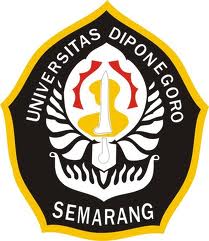 ANALISIS BIDANG “LAYANAN PESANAN JURNAL” 
TERHADAP TINGKAT PEMANFAATAN 
JURNAL ELEKTRONIK KEPENDIDIKAN 
OLEH MAHASISWA JURUSAN PGSD 
FAKULTAS KEGURUAN DAN ILMU PENDIDIKAN 
UNIVERSITAS MUHAMMADIYAH SURAKARTA
SKRIPSIDiajukan untuk melengkapi Persyaratan Mencapai Gelar Sarjana HumanioraOleh:MufidahTiarasari13040112140036
PROGRAM STUDI S1-ILMU PERPUSTAKAANFAKULTAS ILMU BUDAYAUNIVERSITAS DIPONEGOROSEMARANG2016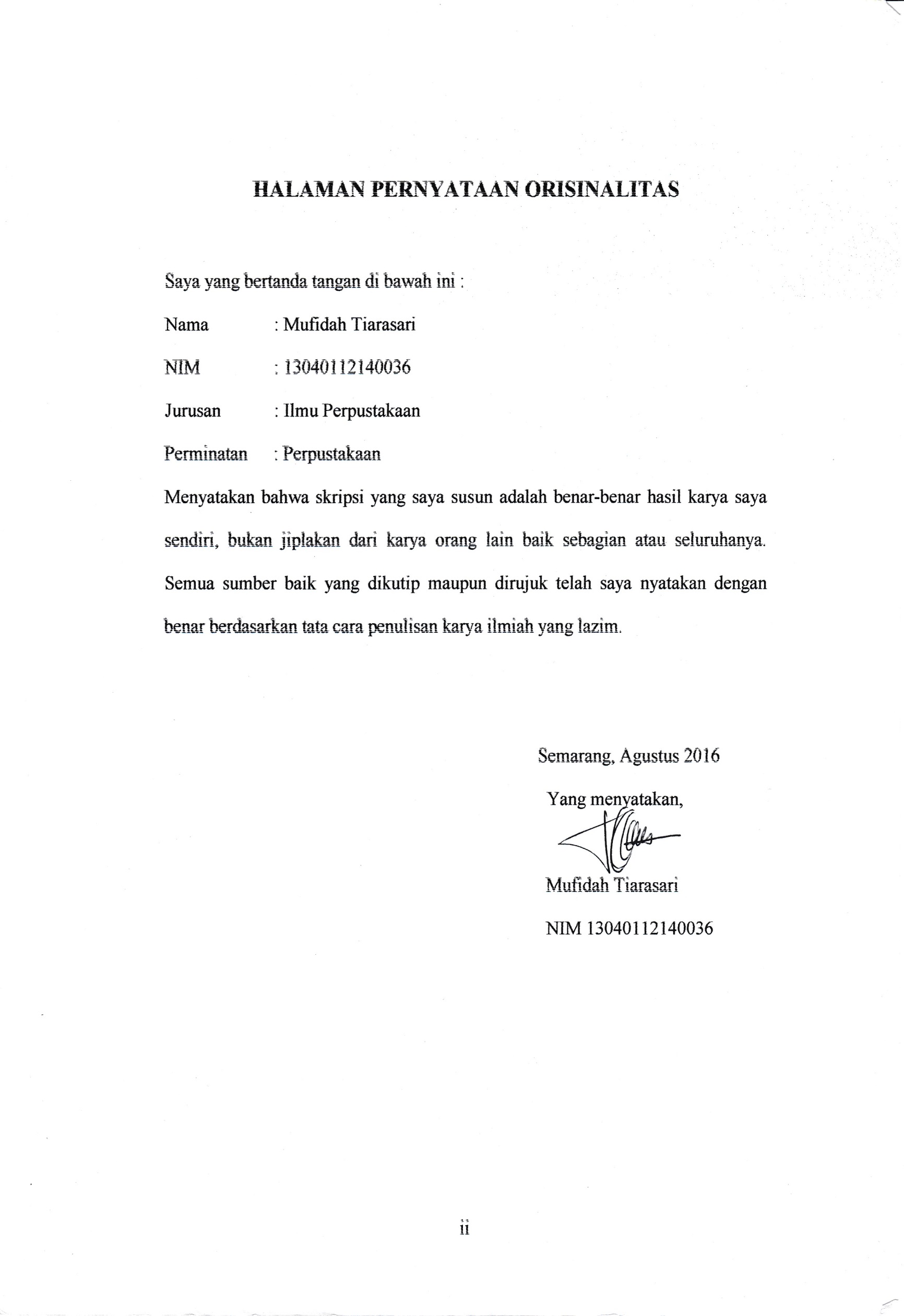 MOTTO DAN PERSEMBAHAN “Ya Allah, tidak ada kemudahan kecuali sesuatu yang Engkau buat mudah. Dan segala kesedihan dan kesulitan, bila Engkau kehendaki, pasti akan menjadi lebih mudah.” “Ya Tuhanku, lapangkan untukku dadaku, mudahkanlah untuk urusanku, dan lepaskan kekakuan dari lidahku, agar mereka dapat dengan mudah mengerti perkataanku.”PersembahanDengan ridho Allah SWT, saya persembahkan karya ini kepada :Kedua orang tuaku tersayangAdik dan keluarga besarku tersayangNenek dan kakekku tercintaSahabat dan teman-teman se-AlmamaterDan semua yang membaca karya ini.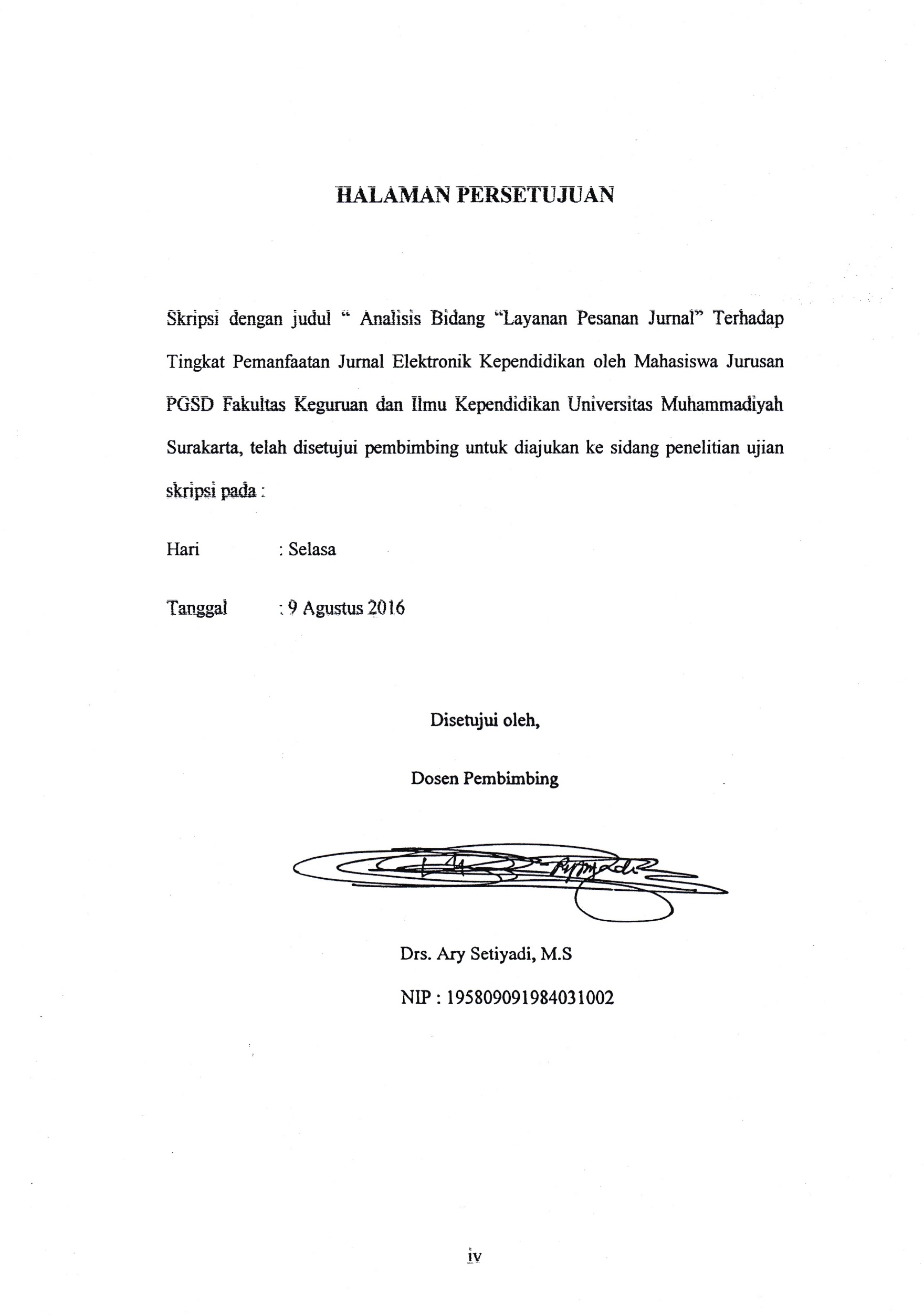 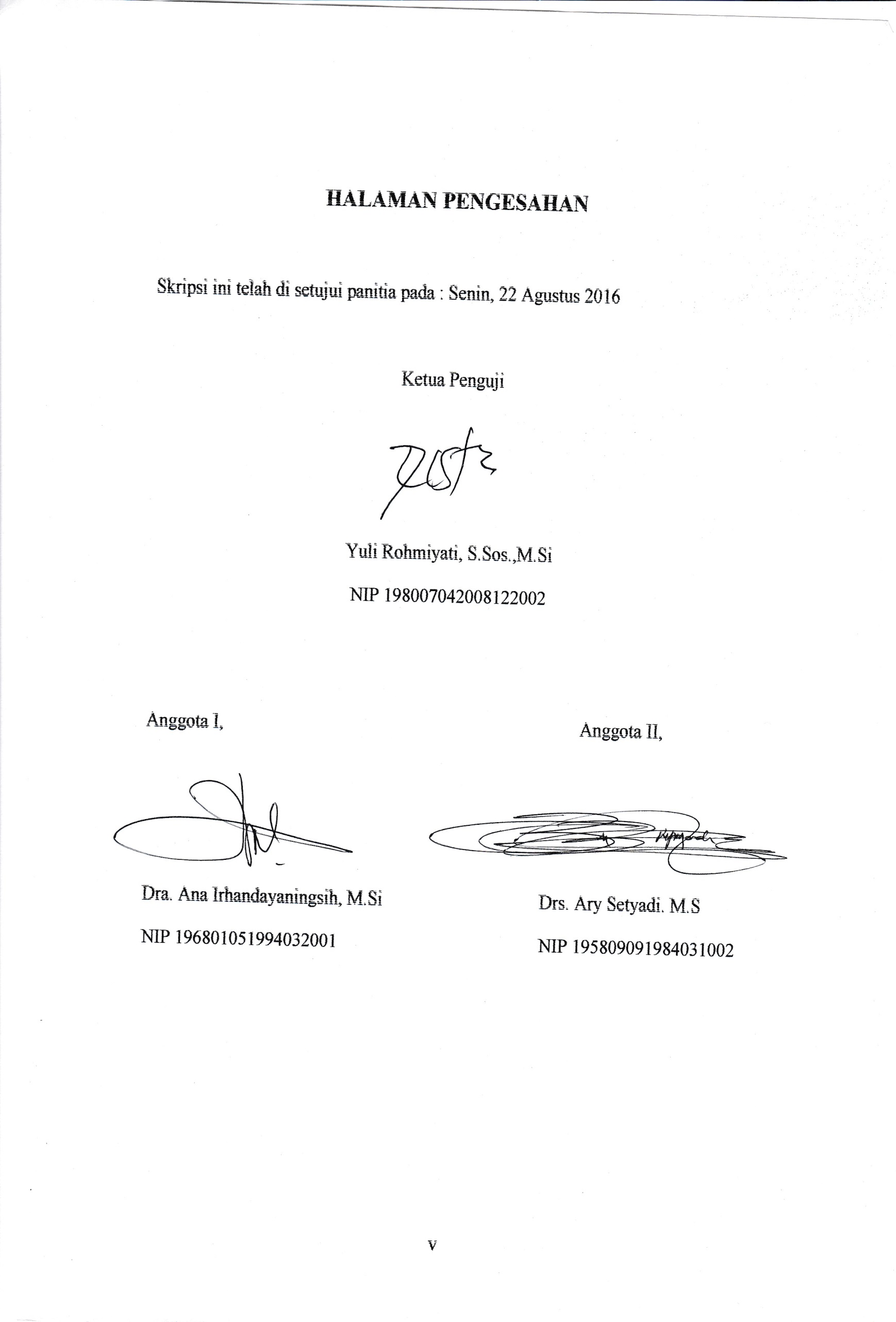 PRAKATAAlhamdulilah, puji syukur penulisan panjatkan kehadirat Allah SWT atas segala rahmat dan hidayah-Nya, sehingga penulis dapat menyelesaikan skripsi dengan judul “Analisis Bidang “Layanan Pesanan Jurnal” Terhadap Tingkat Pemanfaatan Jurnal Elektronik Kependidikan Oleh Mahasiswa Jurusan Pendidikan Guru Sekolah Dasar Fakultas Keguruan dan Ilmu Pendidikan Universitas Muhammadiyah Surakarta”. Dalam Penulisan skripsi ini, penulis banyak menerima bantuan dari berbagai pihak. Oleh karena itu dalam kesempatan ini penulis ingin mengucapkan terima kasih kepada: Dr. Redyanto Noor, M.Hum., selaku Dekan Fakultas Ilmu Budaya Universitas Diponegoro;Drs. Rukiyah, M.Hum., selaku Ketua Jurusan Program Studi S1 Ilmu Perpustakaan Fakultas Ilmu Budaya Universitas Diponegoro;Drs. Ary Setyadi. M.S., selaku dosen pembimbing yang telah banyak meluangkan waktu untuk penulis, serta atas bimbingan dan penerangannya yang sangat berarti dalam penyusunan skripsi;Seluruh Dosen Program Studi S1 Ilmu Perpustakaan Fakultas Ilmu Budaya Universitas Diponegoro yang telah memberikan bekal ilmunya kepada penulis selama perkuliahan; Bapak Mustofa S.E., selaku Kepala Perpustakaan Universitas Muhammadiyah Surakarta yang telah memberikan izin tempat penelitian kepada penulis;Seluruh Staf yang ada di Perpustakaan Universitas Muhammadiyah Surakarta yang telah membantu penulis dalam memperoleh data selama penelitian;Kedua orang tua saya, Bapak Sulchan S.Pd.I. dan Ibu Siti Chomariyah S.Pd yang senantiasa memberikan do’a dan dukungan; adik saya, Dimas Kurniawan, Nenek saya, Nenek Sundari yang selalu memberikan do’a dan semangat; serta keluarga besar yang selalu memberikan dukungan semangat dan do’a dengan tulus;Teman seperjuangan dan seperjalanan saya , Devit Haidar Rahman yang selalu meberikan motivasi, semangat dan do’a dari awal perkuliahan sampai sekarang kepada penulis;Sahabat-sahabatku Riska, Elis, Agusti , Rizka, Sandy, Yanuar, Danu, Herlin, Adit, Fauzi, dkk yang selalu membantu dan mendoakan penulis;Semua pihak yang tidak dapat penulis sebutkan namanya satu persatu, terima kasih untuk semua bantuannya.Penulis menyadari bahwa skripsi ini jauh dari sempurna. Penulis mengharapkan kritik dan saran yang membantu untuk menyempurnakan skripsi ini. Semoga skripsi ini dapat bermanfaat bagi siapa saja yang membacanya.Semarang, Agustus 2016 
PenulisMufidah TiarasariNIM 13040112140036DAFTAR ISIhalamanHALAMAN JUDUL	iPERNYATAAN	iiMOTTO DAN PERSEMBAHAN	iiiHALAMAN PERSETUJUAN	iv HALAMAN PENGESAHAN	vPRAKATA		viDAFTAR ISI		viiiDAFTAR TABEL	xiDAFTAR BAGAN	xvDAFTAR LAMPIRAN	xviABSTRAK 		xviiBAB I   PENDAHULUAN1.1.  LatarBelakang	11.2.RumusanMasalah	61.3. TujuanPenelitian	61.3. ManfaatPenelitian	61.3. WaktudanTempatPenelitian	71.3. Hipotesis	71.3. KerangkaPikir	81.3. BatasanIstilah	101.4. SistematikaPenulisan	11BAB II TINJAUAN PUSTAKA 2.1  	LayananPerpustakaanPerguruanTinggi	132.1.1  PerpustakaanPerguruanTinggi	132.1.2  TujuanPerpustakaanPerguruanTinggi	202.1.3 	LayananPerpustakaan	212.1.4  KualitasLayanan	242.2 	SumberDayaInformasiElektronik	282.3  	JurnalIlmiahdan E-Journal (JurnalElektronik) 	302.3.1  JurnalIlmiah	302.3.2  JurnalElektronik	312.4  	PenelitianSebelumnya	34BAB III METODE PENELITIAN 3.1   	DesaindanJenisPenelitiannya	363.2   	PopulasidanSampel	363.3   	JenisdanSumber Data 	383.4   	Skala Data 	393.5   	VariabeldanIndikator	403.6   	MetodedanTeknikPengumpulan Data 	403.7   	Pengolahan Data 	423.8    	MetodedanTeknikAnalisis Data 	433.8.1 	UjiInstrumenPengumpulan data 	443.8.2 	AnalisisRegresi Linier Sederhana	463.8.3   	Uji Koefisien Determinasi (	473.8.4 	UjiKelayakan Model 	483.8.5	Uji Hipotesis atau Uji Parameter ( Uji T)	48BAB IV GAMBARAN UMUM OBJEK PENELITIAN  4.1. 	LokasiPenelitian	494.2	FungsiUPT Perpustakaan UMS	504.3	LayananPesananJurnal di UPT Perpustakaan UMS	52BAB V ANALISIS HASIL PENELITIAN 5.1	Deskripsi Responden	555.2	Deskripsi Variabel	585.2.1 	LayananPesananJurnal (X)	585.2.2 	TingkatPemakaianJurnalElektronikKependidikan(Y)	605.3	Pengujian Instrumen	625.3.1 	Uji validitas instrumen penelitian 	621. 	HasilUji Validitas Kuesionerlayananpesananjurnal UPT 	PerpustakaanUniversitasMuhammadiyahSurakarta	632. 	Hasiluji validitas kuesionerTingkat PemanfaatanJurnal	ElektronikKependidikanolehMahasiswa PGSD – FKIP 	Universitas Muhammadiyah Surakarta	835.3.2   HasilUjiReliabiltasKuesioner	961.	Hasilujireliabilitaskuesionerlayananpesananjurnal UPT 	PerpustakaanUniversitasMuhammadiyahSurakarta	962. 	HasilujireliabilitaskuesionerTingkat PemanfaatanJurnal	ElektronikKependidikanolehMahasiswa PGSD – FKIP 	Universitas Muhammadiyah Surakarta	995.4	Analisis Data 	1015.4.1.	AnalisisStatistikDeskriptif	1015.4.2. 	Uji Asumsi Klasik 	1035.4.3 	AnalisisRegresi Linier Sederhana	1105.4.4  	KoefisienDeterminasi (R² )	1125.4.5 	UjiKelayakan Model  	1145.4.6  	UjiHipotesis	116BAB VI	PENUTUP 6.1. Simpulan	1206.2. Saran	........................	121DAFTAR PUSTAKA	122LAMPIRAN - LAMPIRAN		DAFTAR  TABELHalamanTabel 5.1 	Jumlah responden 	55Tabel 5.2 	Bobot dan Kategori Pengukuran 	56Tabel 5.3 	Jenis KelaminResponden	57Tabel 5.4 	Usiaresponden	57 Tabel 5.5 	Deskripsi Statitsik variabel Layanan pesanan jurnal kerja (X)	59Tabel 5.6 	Diskripsi Statistik Variabel TingkatPemakaianJurnalElektronikKependidikan (Y)	61Tabel 5.7	Hasil Uji Validitas Kuesioner Layanan pesanan jurnal UPT Perpustakaan Universitas Muhammadiyah SurakartaPertanyaan No 1 	63Tabel 5.8Hasil Uji Validitas Kuesioner Layanan pesanan jurnal UPT Perpustakaan Universitas Muhammadiyah SurakartaPertanyaan No 2 	64Tabel 5.9	Hasil Uji Validitas Kuesioner Layanan pesanan jurnal UPT Perpustakaan Universitas Muhammadiyah SurakartaPertanyaan No 3 	65Tabel 5.10 	Hasil Uji Validitas Kuesioner Layanan pesanan jurnal UPT Perpustakaan Universitas Muhammadiyah SurakartaPertanyaan No 4 	66Tabel 5.11 Hasil Uji Validitas Kuesioner Layanan pesanan jurnal UPT Perpustakaan Universitas Muhammadiyah SurakartaPertanyaan No 5 	67Tabel 5.12 Hasil Uji Validitas Kuesioner Layanan pesanan jurnal UPT Perpustakaan Universitas Muhammadiyah SurakartaPertanyaan No 6 	68Tabel 5.13 Hasil Uji Validitas Kuesioner Layanan pesanan jurnal UPT Perpustakaan Universitas Muhammadiyah SurakartaPertanyaan No 7 	69Tabel 5.14 Hasil Uji Validitas Kuesioner Layanan pesanan jurnal UPT Perpustakaan Universitas Muhammadiyah SurakartaPertanyaan No 8 	70Tabel 5.15 Hasil Uji Validitas Kuesioner Layanan pesanan jurnal UPT Perpustakaan Universitas Muhammadiyah SurakartaPertanyaan No 9 	71Tabel 5.16 Hasil Uji Validitas Kuesioner Layanan pesanan jurnal UPT Perpustakaan Universitas Muhammadiyah SurakartaPertanyaan No 10 	71Tabel 5.17 Hasil Uji Validitas Kuesioner Layanan pesanan jurnal UPT Perpustakaan Universitas Muhammadiyah SurakartaPertanyaan No 11 	72Tabel 5.18 Hasil Uji Validitas Kuesioner Layanan pesanan jurnal UPT Perpustakaan Universitas Muhammadiyah SurakartaPertanyaan No 12 	73Tabel 5.19 Hasil Uji Validitas Kuesioner Layanan pesanan jurnal UPT Perpustakaan Universitas Muhammadiyah SurakartaPertanyaan No 13 	74Tabel 5.20 Hasil Uji Validitas Kuesioner Layanan pesanan jurnal UPT Perpustakaan Universitas Muhammadiyah SurakartaPertanyaan No 14 	75Tabel 5.21 Hasil Uji Validitas Kuesioner Layanan pesanan jurnal UPT Perpustakaan Universitas Muhammadiyah SurakartaPertanyaan No 15 	76Tabel 5.22 Hasil Uji Validitas Kuesioner Layanan pesanan jurnal UPT Perpustakaan Universitas Muhammadiyah SurakartaPertanyaan No 16 	77Tabel 5.23 Hasil Uji Validitas Kuesioner Layanan pesanan jurnal UPT Perpustakaan Universitas Muhammadiyah SurakartaPertanyaan No 17 	78Tabel 5.24 Hasil Uji Validitas Kuesioner Layanan pesanan jurnal UPT Perpustakaan Universitas Muhammadiyah SurakartaPertanyaan No 18 	79Tabel 5.25 Hasil Uji Validitas Kuesioner Layanan pesanan jurnal UPT Perpustakaan Universitas Muhammadiyah SurakartaPertanyaan No 19 	80Tabel 5.26 Hasil Uji Validitas Kuesioner Layanan pesanan jurnal UPT Perpustakaan Universitas Muhammadiyah SurakartaPertanyaan No 20	 81Tabel 5.27 Hasil Uji Validitas Kuesioner Layanan pesanan jurnal UPT Perpustakaan Universitas Muhammadiyah Surakarta	82Tabel 5.28 Hasil Uji Validitas Kuesioner Tingkat Pemanfaatan Jurnal Elektronik Kependidikan oleh Mahasiswa PGSD – FKIP UMSPertanyaan 1 	83Tabel 5.29 Hasil Uji Validitas Kuesioner Tingkat Pemanfaatan Jurnal Elektronik Kependidikan oleh Mahasiswa PGSD – FKIP UMSPertanyaan 2 	84Tabel 5.30 Hasil Uji Validitas Kuesioner Tingkat Pemanfaatan Jurnal Elektronik Kependidikan oleh Mahasiswa PGSD – FKIP UMSPertanyaan 3 	85Tabel 5.31 Hasil Uji Validitas Kuesioner Tingkat Pemanfaatan Jurnal Elektronik Kependidikan oleh Mahasiswa PGSD – FKIP UMSPertanyaan 4 	86Tabel 5.32 Hasil Uji Validitas Kuesioner Tingkat Pemanfaatan Jurnal Elektronik Kependidikan oleh Mahasiswa PGSD – FKIP UMSPertanyaan 5 	87Tabel 5.33 Hasil Uji Validitas Kuesioner Tingkat Pemanfaatan Jurnal Elektronik Kependidikan oleh Mahasiswa PGSD – FKIP UMSPertanyaan 6 	88Tabel 5.34 Hasil Uji Validitas Kuesioner Tingkat Pemanfaatan Jurnal Elektronik Kependidikan oleh Mahasiswa PGSD – FKIP UMSPertanyaan 7 	89Tabel 5.35 Hasil Uji Validitas Kuesioner Tingkat Pemanfaatan Jurnal Elektronik Kependidikan oleh Mahasiswa PGSD – FKIP UMSPertanyaan 8 	89Tabel 5.36 Hasil Uji Validitas Kuesioner Tingkat Pemanfaatan Jurnal Elektronik Kependidikan oleh Mahasiswa PGSD – FKIP UMSPertanyaan 9 	90Tabel 5.37 Hasil Uji Validitas Kuesioner Tingkat Pemanfaatan Jurnal Elektronik Kependidikan oleh Mahasiswa PGSD – FKIP UMSPertanyaan 10 	91Tabel 5.38 Hasil Uji Validitas Kuesioner Tingkat Pemanfaatan Jurnal Elektronik Kependidikan oleh Mahasiswa PGSD – FKIP UMSPertanyaan 11 	92Tabel 5.39 Hasil Uji Validitas Kuesioner Tingkat Pemanfaatan Jurnal Elektronik Kependidikan oleh Mahasiswa PGSD – FKIP UMSPertanyaan 12 	93Tabel 5.40 Hasil Uji Validitas Kuesioner Tingkat Pemanfaatan Jurnal Elektronik Kependidikan oleh Mahasiswa PGSD – FKIP UMSPertanyaan 13 	94Tabel 5.41 Hasil Uji Validitas Kuesioner Tingkat Pemanfaatan Jurnal Elektronik Kependidikan oleh Mahasiswa PGSD – FKIP UMSPertanyaan 14 	95Tabel 5.42 Hasil Uji Validitas Kuesioner Tingkat Pemanfaatan Jurnal Elektronik Kependidikan oleh Mahasiswa PGSD – FKIP UMS		96Tabel 5.43 	StatitsikDeskriptif	102Tabel 5.44	Hasil Pengujian Kolmogorov-Smirnov	105Tabel 5.45 	HasilPengujianMultikolienearitas	109Tabel 5.46 	Ujiautokorelasi	110Tabel 5.47 	Regresi Linier Sederhana	111Tabel 5.48 	KoefiseinDeterminasi	113Tabel 5.49 	Perhitungan Uji F	116Tabel 5.50 	Uji t 	117DAFTAR BAGANHalamanBagan 1.1 	KerangkaPikir	9Bagan 2.1	AlurInformasi	18Bagan 2.2 	Proses distribusiinformasi di perpustakaan	19Gambar 5.1 	HasilUjiHeteroskedastisitas	107DAFTAR LAMPIRANLampiran 1 Surat Ijin penelitian Lampiran 2 Surat Keterangan Telah Melakukan Penelitian Lampiran 3 Kuesioner Lampiran 4 Tabulasi Skor Kuesioner Lampiran 5 Uji Validitas dan Reliabilitas Lampiran 6 Regresi Linier Sederhana Lampiran 7 Tabel t Lampiran 8 Tabel F Lampiran 9 Dokumentasi ABSTRAKPermasalahan yang diteliti dalam penelitian ini yaitu: seberapa besar pengaruh bidang “layanan pesanan jurnal” terhadap tingkat pemanfaatan jurnal elektronik kependidikan oleh mahasiswa Jurusan PGSD Fakultas Keguruan dan Ilmu Pendidikan Universitas Muhammadiyah Surakarta. Populasi  penelitian adalah seluruh mahasiswa Jurusan PGSD Fakultas Keguruan dan Ilmu Pendidikan (FKIP) Universitas Muhammadiyah Surakarta (UMS) yang menulis skripsi pada tahun 2016 sebanyak 44 orang. Adapunjumlah sample sebanyak 31 orang. Pengumpulan data penelitian menggunakan metode angket. Uji hipotesis dianalisis dengan menggunakan uji t dan uji F.	Hasil penelitian ini yaitu: (1) Bidang “layanan pesanan jurnal“ berpengaruh positif dan signifikan terhadap tingkat pemanfaatan jurnal elektronik oleh mahasiswa Jurusan PGSD Fakultas Keguruan dan Ilmu Pendidikan (FKIP) Universitas Muhammadiyah Surakarta, terbukti t hitung sebesar 4,470 > t table 2,042 dan probabilitas t hitung 0,000 <  0,05, (2) Besarnya pengaruh bidang “layanan pesanan jurnal” UPT Perpustakaan Universitas Muhammadiyah Surakarta terhadap tingkat pemanfaatan jurnal elektronik kependidikan, yaitu dengan mengetahui indeks determinasi atau kuadrat koefisien korelasi (r2)  yaitu0,408atausebesar 40,8%.Kata kunci : layanan pesanan jurnal, jurnalelektronik, perpustakaanABSTRACTThe question which is observed in this research is ; How significant the influence “of order journal service” division toward the level of Electronic education journal byelementary school teacher student faculty of education Muhammadiyah Surakarta University. Research populations are whole students of elementary school teacher, faculty of education Muhammadiyah Surakarta University ( UMS ) which are conducting thesis in 2016 amounts 44 student. The total of samples are 31 students. The collection of research data uses questionnaire method. Hipotesis test is analyzed using t – test and f- test.The research products are ; (1) service of journal order division influences positively and significantly toward the level of electronic journal used, by students of Elementary school teacher faculty of  education UMS , t count proved amount 4,470> t table 2,042 and probability of t count 0,000 < 0,05 (2) significant the influence “of order journal service” division UPT UMS Library toward level of electronic educational journal used, by detecting determination indeks or coefficient correlation quadrate ( r² ) is 0,408 or 4,08 %. Keyword : order a journal service, electronic journal, librariesBAB IPENDAHULUANLatar Belakang Pendidikan merupakan salah satu bentuk perwujudan kebudayaan manusia yang dinamis dan sarat perkembangan. Hal tersebut terjadi sejalan dengan perubahan kebudayaan kehidupan. Perubahan dalam arti perbaikan pendidikan telah lama diupayakan di Indonesia. Setiap periode pemerintahan, selalu tercantum bahwa peningkatan mutu pendidikan merupakan salah satu prioritas pembangunan di bidang pendidikan yang dilakukan secara berkelanjutan, berlandaskan kemampuan nasional dengan memanfaatkan kemajuan ilmu pengetahuan dan teknologi, serta memperhatikan tantangan perkembangan jaman yang mengarah pada persaingan dunia yang tajam. Salah satu prioritas pembangunan dibidang pendidikan dengan adanya perpustakaan bagi siswa maupun mahasiswa di sekolah atau perguruan tinggi.Kemajuan teknologi informasi dan komunikasi telah membawa dampak yang begitu besar terhadap berbagai bidang kehidupan, tidak terkecuali perpustakaan. Seiring dengan perkembangan zaman, perpustakaan harus bisa memenuhi berbagai kebutuhan informasi penggunanya. Perpustakaaan tidak hanya memberikan layanan yang sama dari tahun ke  tahun namun harus menyesuaikan dengan perubahan kebutuhan para penggunanya. Fenomena mahasiswa saat ini,  di setiap kegiatannya pasti memerlukan informasi berupa jurnal terutama dalam menunjang pembelajaran di lingkungan Perguruan tinggi. Banyak sekali manfaat yang bisa didapat dengan membaca jurnal, terutama untuk persiapan skripsi. Dengan membaca jurnal, mahasiswa bisa mengetahui suatu hasil penelitian atau riset yang telah dilakukan orang lain, dan tentu saja telah dijamin kebenarannya karena telah diterbitkan melalui penerbit. Jurnal menjadi referensi mahasiswa untuk mendapatkan kajian-kajian dari penelitian terdahulu yang bisa digunakan untuk membuat paper, tugas, laporan maupun membuat proposal penelitian. Tentu saja bagi mahasiswa yang rajin membaca jurnal, apabila dosen mengajukan pertanyaan di kelas, mahasiswa akan lebih siap untuk menjawab dan tentu saja mendapat nilai tambahan yang diberikan oleh dosen.Informasi dalam dunia perpustakaan berkembang sangat cepat, baik itu informasi dalam bentuk tercetak maupun elektronik yang berada di perpustakaan. Informasi yang mutahir dapat di peroleh dari berbagai Sumber. Salah satunya adalah Jurnal Ilmiah. Menurut Departemen Pendidikan Nasional (2008), jurnal termasuk majalah yang khusus memenuhi artikel suatu bidang ilmu tertentu, misal jurnal bidang hukum, kedokteran, kesehatan masyarakat dan lain – lain. Informasi yang tersedia pada jurnal tercetak lebih lamban diterima oleh pembacanya bila dibandingkan dengan jurnal elektronik. Mahasiswa Jurusan Pendidikan Guru Sekolah Dsara (PGSD) Fakultas Keguruan dan Ilmu Pendidikan (FKIP) Universitas Muhammadiyah Surakarta (UMS) dapat meminjam jurnal di perpustakaan untuk berbagai keperluan penulisan karya tulis ilmiah. Seiring meningkatnya kebutuhan mahasiswa, pengelola perpustakaan berupaya melengkapi koleksi jurnal ilmiah yang ada di perpustakaan. Mahasiswa bisa mendapatkan jurnal ilmiah melalui pemesanan terlebih dahulu. Hal ini merupakan upaya pengelola perpusatakaan agar bisa menyediakan jurnal yang sesuai dengan kebutuhan mahasiswa, dan bagi petugas perpustakaan memiliki cukup waktu untuk mencarikan pesanan mahasiswa. Layanan Pesanan Jurnal merupakan salah satu layanan penting yang diperhatikan oleh para petugas UPT Perpustakaan UMS. Dalam usaha untuk meningkatkan kualitas layanan, UPT Perpustakaan memperhatikan dan meningkatkan komitmen dan kesadaran serta kemampuan para staf, terutama mereka yang akan berhubungan langsung dengan mahasiswa. Pesanan jurnal elektronik merupakan jurnal yang paling banyak diminati mahasiswa. Kebijaksanaan UPT Perpustakaan UMS yang berkaitan langsung dengan upaya peningkatan kualitas layanan pesanan jurnal terhadap mahasiswa adalah dengan menggunakan teori Parasuraman (Mas’ud, 2004:431) pada lima faktor yang meliputi: (1) tangibles, mencakup bukti fisik dan fasilitas yang tersedia bagi pelayanan mahasiswa, (2)  reliability yaitu memberikan pelayanan yang dijanjikan dengan segera dan memuaskan, (3)  responsiveness yaitu kemampuan para staf membantu para mahasiswa dan memberikan pelayanan dengan tanggap, (4) assurance, mencakup jaminan kemampuan pelayanan yang diberikan, kesopanan dan sifat yang dapat dipercaya dari para staff, (5) emphaty, mencakup kemudahan melakukan komunikasi, perhatian secara personal yang diberikan oleh staff kepada mahasiswa. Faktor-faktor tersebut mempunyai hubungan yang sangat erat dengan tingkat pemanfaatan jurnal, sehubungan dengan adanya keluhan mahasiswa seperti belum terpenuhi kualitas dan kontinuitas layanan jurnal sesuai dengan yang diharapkan mahasiswa.UPT Perpustakaan Universitas Muhammadiyah Surakarta memiliki layanan yang bagus dan komplit untuk melayani kebutuhan informasi pengguna khususnya mahasiswa. Pada umumnya mahasiswa Jurusan PGSD Fakultas Keguruan dan Ilmu Pendidikan (FKIP) Universitas Muhammadiyah Surakarta (UMS) memesan jurnal elektronik atau e-jurnal untuk penyusunan karya tulis skripsi. Layanan e-jurnal dipungut biaya dengan harga Rp 10.000 setiap jurnal bagi anggota perpustakaan dan Rp 15.000 untuk pengguna di luar anggota atau universitas. Data di UPT Perpustakaan UMS menunjukkan kecenderungan mahasiswa menggunakan e-jurnal, dari 3.650 pemesan, 3.200 memesan e-jurnal. Jumlah ini meningkat dari tahun ke tahun. Adapun mahasiswa Jurusan PGSD Fakultas Keguruan dan Ilmu Pendidikan (FKIP) Universitas Muhammadiyah Surakarta (UMS) saat ini yang mengakses e-journal untuk penulisan skripsi ada 44 orang.Jurnal elektronik atau dikenal juga dengan istilatah e-Jurnal sering kali sudah terbit sebelum jurnal tercetak diterbitkan, sehingga dalam kecepatan penerimaan informasi jauh lebih cepat menguntungkan. Selain kecepatan informasi, pemanfaatan jurnal elektronik juga bisa menghemat waktu dan tenaga. Mahasiswa dapat memanfaatkan jurnal elektronik, sehingga di perpustakaan menyediakan jasa jurnal elektronik untuk referensi penulisan skripsi. Menurut Johnson (2009 : 204) e-jurnal adalah terbitan berseri yang penyebarannya dalam format digital. Terbitan tersebut mencakup majalah,  suratkabar, buku tahunan, jurnal, proseding, transaksi lembaga, dan lainnya dalam bentuk elektronik. Jadi, dapat dijelaskan e-jurnal merupakan segala terbitan berseri atau berperiode yang memiliki nilai bermacam informasi yang penyebarannya dalam bentuk format digital atau dalam versi elektronik. Menyadari keunggulan jurnal elektronik tersebut, UPT Universitas Muhammadiyah Surakarta telah melanggankan koleksi e-jurnal yang difasilitasi adanya layanan e-jurnal (layanan referensi) yang dapat dipakai oleh mahasiswa untuk kepentingan akademik demi meningkatkan mutu pendidikan pada semua tingkat pendidikan. 	Dengan berbagai informasi melalui fasilitas layanan e-jurnal, akan membantu mahasiswa dalam mendapatkan informasi atau artikel yang dapat mendukung mahasiswa dalam peningkatan ilmu pengetahuan untuk menyusun skripsi bagi mahasiswa Jurusan PGSD Fakultas Keguruan dan Ilmu Pendidikan (FKIP) Universitas Muhammadiyah Surakarta (UMS). Penelitian ini dilakukan terhadap mahasiswa yang tengah menyusun skripsi karena mahasiswa yang sedang menulis skripsi membutuhkan sumber pustaka yang cukup banyak. Selain sumber pustaka berupa buku, surat kabar, majalah, dan jurnal tertulis, mahasiswa juga memanfaatkan e-journal tentang kependidikan. Bagi mahasiswa, e-jurnal lebih mudah dan lebih cepat didapatkan daripada mencari jurnal cetakan penerbit. Berdasarkan uraian diatas, topik penelitian ini adalah ”Analisis Bidang Layanan Pesanan Jurnal terhadap Tingkat Pemanfaatan Jurnal Elektronik Kependidikan oleh Mahasiswa Jurusan PGSD Fakultas Keguruan dan Ilmu Pendidikan Universitas Muhammadiyah Surakarta”.Rumusan Masalah Maka masalah yang akan dikaji dalam penelitian ini  adalah seberapa besar pengaruh  bidang “layanan pesanan jurnal” terhadap tingkat pemanfaatan jurnal elektronik kependidikan oleh mahasiswa Jurusan PGSD Fakultas Keguruan dan Ilmu Pendidikan  Universitas Muhammadiyah Surakarta?Tujuan Penelitian Tujuan penelitian ini adalah untuk mengetahui seberapa besar pengaruh  bidang “layanan pesanan jurnal” terhadap tingkat pemanfaatan jurnal elektronik kependidikan oleh mahasiswa Jurusan PGSD Fakultas Keguruan dan Ilmu Pendidikan Universitas Muhammadiyah Surakarta.Manfaat Penelitian Penelitian ini diharapkan dapat bermanfaat baik secara teoritis maupun praktis sebagai berikut: 1. Manfaat PraktisSebagai sumber informasi dan Referensi bagi UPT Universitas Muhammadiyah Surakata untuk meningkatkan kualitas layanan perpustakaan terhadapat tingkat pemanfaatan dan minat kunjung.Sebagai bahan pertimbangan bagi peneliti – peneliti yang lain untuk melakukan penelitian yang lebih lanjut.2. Manfaat Teoritis Untuk Menambah Pengetahuan di bidang ilmu Perpustakaan dalam peningkatan minat kunjung di layanan pesanan jurnal.Sebagai bahan rujukan bagi pengunjung di bidang Perpustakaan.Waktu dan Tempat PenelitianPenelitian dilaksanakan di bulan Febuari-Mei 2016, tempat penelitian di UPT Perpustakaan Universitas Muhammadiyah Surakarta yang beralamat di Jalan Ahmad Yani, Tromol Pos 1, Pabelan, Kartasura, Surakarta 57162 Indonesia.Hipotesis	Hipotesis adalah asumsi atau dugaan mengenai sesuatu hal yang dibuat untuk menjelaskan hal itu yang sering dituntut untuk melakukan pengecekannya (Sudjana, 2006:219). Setiap hipotesis bisa benar atau tidak benar dan karenanya perlu diadakan penelitian sebelum hipotesis itu diterima atau ditolak. Sutrisno  Hadi,  (2001:257) mendefinsikan bahwa hipotesis  adalah pernyataan yang  masih  lemah kebenaran   dan  masih  perlu  dibuktikan  kenyataan.  Menurut Suharsimi Arikunto (2012:68) hipotesis dapat diartikan sebagai suatu jawaban yang bersifat sementara terhadap permasalahan penelitian sampai terbukti melalui data yang terkumpul.  Hipotesis dalam penelitian ini adalah sebagi berikut: Η0	: layanan pesanan jurnal tidak berpengaruh terhadap tingkat pemanfaatan jurnal elektronik kependidikan oleh mahasiswa Jurusan PGSD Fakultas Keguruan dan Ilmu Pendidikan Universitas Muhammadiyah Surakarta.Ha	: 	layanan pesanan jurnal berpengaruh terhadap tingkat pemanfaatan jurnal elektronik kependidikan oleh mahasiswa Jurusan PGSD Fakultas Keguruan dan Ilmu Pendidikan Universitas Muhammadiyah Surakarta. Kerangka Pikir Mahasiswa Jurusan PGSD Fakultas Keguruan dan Ilmu Pendidikan (FKIP) Universitas Muhammadiyah Surakarta membutuhkan jurnal di perpustakaan untuk keperluan skripsi yang disusun mahasiswa. Layanan Pesanan Jurnal secara langsung merupakan salah satu layanan penting yang diperhatikan oleh para petugas UPT Perpustakaan UMS. Dalam usaha untuk meningkatkan kualitas layanan, UPT Perpustakaan memperhatikan dan meningkatkan komitmen dan kesadaran serta kemampuan para staf, terutama mereka yang akan berhubungan langsung dengan mahasiswa. Pesanan jurnal elektronik merupakan jurnal yang paling banyak diminati mahasiswa. Kebijaksanaan UPT Perpustakaan UMS yang berkaitan langsung dengan upaya peningkatan kualitas layanan pesanan jurnal terhadap mahasiswa pada lima faktor yang meliputi: (5) tangibles, mencakup bukti fisik dan fasilitas yang tersedia bagi pelayanan mahasiswa, (2)  reliability yaitu memberikan pelayanan yang dijanjikan dengan segera dan memuaskan, (3)  responsiveness yaitu kemampuan para staf membantu para mahasiswa dan memberikan pelayanan dengan tanggap, (4) assurance, mencakup jaminan kemampuan pelayanan yang diberikan, kesopanan dan sifat yang dapat dipercaya dari para staff, (5) emphaty, mencakup kemudahan melakukan komunikasi, perhatian secara personal yang diberikan oleh staff kepada mahasiswa. Faktor-faktor tersebut mempunyai hubungan yang sangat erat dengan tingkat pemanfaatan jurnal, baik dari segi intensitas pemanfaatan, motif pemanfaatan, tujuan pemanfaatan, dan kebutuhan pemanfaatan jurnal.Jurnal elektronik atau dikenal juga dengan istilatah e-Jurnal sering kali sudah terbit sebelum jurnal tercetak diterbitkan, sehingga dalam kecepatan penerimaan informasi jauh lebih cepat menguntungkan. Selain kecepatan informasi, pemanfaatan jurnal elektronik juga bisa menghemat waktu dan tenaga. Mahasiswa dapat memanfaatkan jurnal elektronik, sehingga di perpustakaan menyediakan jasa jurnal elektronik untuk referensi karya tulis mahasiswa. 	Penelitian ini menganalisi pengaruh layanan pesanan jurnal terhadap tingkat pemanfaatan jurnal elektronik kependidikan oleh mahasiswa Jurusan PGSD - FKIP Universitas Muhammadiyah Surakarta.	Gambar 1 Kerangka PikirSumber: Parasuraman dkk.,(Mas’ud, 2004)	Unit Perpustakaan Pusat di Universitas Muhammadiyah Surakarta adanya layanan referensi yaitu layanan pesanan jurnal. Layanan pesanan jurnal sebagian besar melayani pesanan E-jurnal, salah satu sarana digitalisasi yang difasilitasi perpustakaan untuk mengakses informasi. Layanan ini dilayankan untuk memudahkan dalam mengakses informasi melalui pesanan jurnal baik mahasiswa maupun tenaga pengajar dengan cepat  mendapatkan koleksi publikasi jurnal terbaru yang berkualitas. Untuk di UPT Universitas Muhammadiyah Surakarta jasa layanan ini setiap satu jurnal dipungut biaya sejumlah 10.000 untuk anggota UPT sedangkan sejumlah 15.000 untuk di luar anggota, sesuai kebijakan UPT yang ada. Sehingga Layanan pesanan jurnal sering dipakai (dimanfaatkan) untuk kepentingan akademik untuk mendukung mahasiswa demi meningkatkan mutu pendidikan dan diharapkan akan meningkatkan ilmu pengetahuan yang akan bermuara pada kualitas karya ilmiah bagi mahasiswa Universitas Muhmmadiyah Surakarta. Batasan Istilah Agar pembaca dapat memahami istilah yang digunakan dalam karya tulisan ini, maka perlu diuraikan istilah sebagai berikut :Layanan pesanan jurnal Layanan pesanan jurnal yaitu pelayanan secara umum UPT Perpustakaan UMS pada bagian Layanan Rujukan yang dihubungkan dengan harapan-harapan mahasiswa sesuai kebutuhan dan permintaan mereka melalui pesanan jurnal langsung di meja kerja pustakawan. Kualitas layanan pada pesanan jurnal meliputi : fasilitis, tempat, koleksi, kinerja pustakawan, dan fungsi utama.Tingkat pemanfaatan jurnal elektronik kependidikan Tingkat pemanfaatan jurnal elektronik kependidikan yaitu intensitas pemanfaatan jurnal elektronik oleh mahasiswa UPT Perpustakaan UMS sesuai dengan intensitas, motif, minat, dan kebutuhan mahasiswa dalam bidang kependidikan. SistematikaPenulisan	Untuk memberikan gambaran materi siswa secara garis besar dalam penelitian ini disusunlah sistematikan sebagai berikut :1.9.1   Bab I Pendahuluan	Bab ini berisi paparan yang mengantarkan tentang latar belakang masalah, rumusan masalah, tujuan penelitian, manfaat penelitian, waktu dan tempat penelitian, hipotesis, kerangka pikir, batasan istilah, dan sistematika penulisan.1.9.2   Bab II Tinjauan PustakaBab ini menjelaskan tentang landasan teori yang mendasari penelitian ini membaha stentang : (1) Layanan Perpustakaan Perguruan Tinggi, meliputi: Perpustakaan Perguruan Tinggi, Tujuan Perpustakaan Perguruan Tinggi, Layanan Perpustakaan, dan Kualitas Layanan; (2)	Sumber Daya Informasi Elektronik; (3) Jurnal Ilmiah dan E-Journal (Jurnal Elektronik) yang melliputi tentang Jurnal Ilmiah dan Jurnal Elektronik, dan (4) beberapa penelitian sebelumnya yang relevan dengan penelitian ini.1.9.3   Bab III Metode PenelitianPada bab ini memaparkan tentang : Desain dan Jenis Penelitiannya, Populasi dan Sampel, Jenis dan Sumber Data, Skala Data, Variabel dan Indikator, Teknik Pengumpulan Data, Pengolahan Data, Teknik Analisis Data yang meliputi: Uji Instrumen Pengumpulan data, Analisis Regresi Linier Sederhana, Uji Koefisien Determinasi (, danUji Hipotesis atau Uji Parameter ( Uji T).1.9.4   Bab IV Gambaran Umum Objek Penelitian	Bab ini menggambarkan tentang gambaran umum mengenai tempat penelitian yaituUnit Perpustakaan Pusat di Universitas Muhammadiyah Surakata dan deskripsi responden.1.9.5   Bab V Analisis Hasil PenelitianBab ini berisi pemaparan mengenai hasilyang di peroleh : (1) Pengujian Instrumen yang meliputi uji validitas dan uji reliabiltas kuesioner; (2) Analisis Data yang meliputi: Analisis statistik deskriptif, Uji Normalitas Data, Analisis Regresi Linier Sederhana, Uji Kelayakan Model, danUji Hipotesis; (3) Pembahasan.1.9.6   Bab VI Penutup	Bab ini berisi kesimpulan dari data yang telah diolah pada bab sebelumnya. Pada bab ini juga disajikan saran atau rekomendasi dari hasil yang ada kepada pihak pihak terkait.BAB IITINJAUAN PUSTAKA 2.1  Layanan Perpustakaan Perguruan Tinggi 	Peran perpustakaan di perguruan tinggi saat ini sangat erat kaitannya dengan kebutuhan mahasiswa di lingkungan perguruan tinggi. Perkembangan pendidikan saat ini menuntut peranan perpustakaan perguruan tinggi sebagai salah satu komponen dalam menunjang kesusksesan kegiatan pembelajaran. Berbagai layanan perpustakaan disediakan untuk membantu kebutuhan para mahasiswa mencari berbagai informasi yang dibutuhkan.2.1.1  Perpustakaan Perguruan Tinggi 	Tuntutan bagi perpustakaan perguruan tinggi untuk menjawab tantangan saat ini cukup besar, sebagaimana yang diamanatkan oleh Undang-Undang Perpustakaan No.43 tahun 2007 yang dikeluarkan oleh Presiden Republik Indonesia pada tanggal 1 November 2007, menyebutkan bahwa Perpustakaan Perguruan Tinggi harus dapat melaksanakan amanat yang tercantum pada pasal 24:Setiap perguruan tinggi menyelenggarakan perpustakaan yang memenuhi Standar Nasional Perpustakaan dengan memperhatikan Standar Nasional Pendidikan.Perpustakaan sebagaimana dimaksud pada ayat (1) memiliki koleksi, baik jumlah judul maupun jumlah eksemplarnya, yang mencukupi untuk mendukung pelaksanaan pendidikan, penelitian, dan pengabdian kepada masyarakatPerpustakaan perguruan tinggi mengembangkan layanan perpustakaan berbasis teknologi informasi dan komunikasiSetiap perguruan tinggi mengalokasikan dana untuk pengembangan perpustakaan sesuai dengan peraturan perundang-undangan guna memenuhi standar nasional pendidikan dan standar nasional perpustakaan.	Poll dan Boekhorst (dalam Sauri 2010) yang mengutip The German Benchmarking Project BIX menggariskan bahwa perpustakaan perguruan tinggi harus mampu merumuskan tujuan dengan mengacu pada kriteria sebagai berikut :Melakukan mediasi terhadap pemanfaatan informasi, yaitu melalui pengadaan koleksi yang mendukung kegiatan pembelajaran, pengajaran, dan penelitian. Selain itu perpustakaan perguruan tinggi juga berperan dalam memandu pengguna dalam memanfaatkan literature yang ada di perpustakaan melalui database perpustakaan atau website.Perpustakaan perguruan tinggi juga harus dapat mengorganisasikan distribusi informasi secara cepat melalui akses online untuk dokumendokumen yang sulit diakses dari jarak jauh.Memproduksi dan menjaga sumber informasi dengan menawarkan infrastruktur untuk penerbitan elektronik. Perpustakaan juga bertugas melakukan dokumentasi dan perawatan koleksi cetak dan elektronik yang ada di institusi masing-masing. Selain itu, perpustakaan juga bertugas melakukan pengindeksan, digitalisasi, dan mempromosikan koleksi yang dimilikinya di lingkup lokal, nasional, dan internasional.Mendukung pengajaran dan pembelajaran dengan menawarkan tempat bagi individu maupun kelompok yang ingin menggunakan fasilitas perpustakaan. Perpustakaan juga bertugas mendukung online dan pengajaran berbasis multimedia. Selain itu, perpustakaan juga bertugas melakukan pengajaran literasi informasi melalui modul pengajaran dan layanan bantuan.Mengelola layanan secara efektif dengan mengembangkan dan merawat teknologi yang inovatif, selain itu, perpustakaan juga menggunakan metode manajemen yang memadai secara efektif dan efisien.Perpustakaan juga berperan dalam melatih dan mengembangkan kompetensi pustakawan di lingkungannya dan melakukan kerjasama secara lokal, nasional, dan internasional.	Sebagai penyedia sarana informasi di lingkungan perguruan tinggi, maka fokus utama perpustakaan perguruan tinggi adalah pengguna di lingkungan perguruan tinggi, yaitu peneliti, mahasiswa, dosen dan penyelenggara perguruan tinggi. Ketiga komponen ini memberikan pengaruh besar terhadap eksistensi perpustakaan di lingkungan perguruan tinggi. 	Fokus utama perpustakaan perguruan tinggi tidak dapat dilepaskan dengan mahasiswa di lingkungan perguruan tinggi. Keberadaan mahasiswa di perpustakaan perguruan tinggi merupakan faktor yang menjadi alasan perpustakaan untuk terus eksis dalam menyediakan layanannya. Line (1990), mengutip Thomson (1990) mengatakan bahwa :  ”Thought students are not the only reason for the long hours we keep our libraries open, students are the most vociferous in demanding long hours. They greatly occupy us also in terms of the large number of general enquiries we handle, and they are the largest consumers of the most basic levels of any reference service we offer (Line, 1990).”	Kutipan di atas menunjukkan bahwa mahasiswa merupakan pengguna perpustakaan yang paling aktif menggunakan layanan perpustakan. Dapat disimpulkan bahwa mahasiswa merupakan salah satu faktor yang membuat perpustakaan terus mempertahankan eksistensinya di lingkungan perguruan tinggi Sebagai organisasi yang secara operasional berada di bawah naungan institusi perguruan tinggi, perpustakaan perguruan tinggi sangat tergantung pada kebijakan strategis dan pendanaan institusinya. Oleh karena itu, peran strategis perpustakaan akan selalu berjalan beriringan dengan kebijakan institusi secara umum.	Kegiatan operasional perpustakaan akan sangat bergantung pada kemampuan perpustakaan menyediakan sarana dan prasarana yang dibutuhkan oleh mahasiswa. Ketersediaan sarana dan prasarana di perpustakaan akademik sangat beragam, dan ditentukan oleh kemampuan lembaga induk dalam mendukung kebutuhan perpustakaan. Eberhart (2006) mengutip The Association of College and Research Libraries (2004) menyebutkan standar sarana dan prasarana yang ada di perpustakaan akademik, mencakup :1.   Pengukuran InternalRasio volume koleksi dengan total jumlah mahasiswaRasio pertambahan volume koleksi per tahun dengan total jumlah mahasiswaPersentase jumlah anggaran perpustakaan yang tersedia, mencakup anggaran koleksi, sumber daya manusia, dan infrastruktur teknologi)Rasio jumlah sumber daya manusia di perpustakaan dengan jumlah mahasiswaRasio jumlah ruang di perpustakaan yang digunakan dengan jumlah mahasiswaRasio jumlah mahasiswa yang menghadiri sesi tutorial penggunaan jasa perpustakaan dengan jumlah populasi yang ditargetkanRasio jumlah kursi perpustakaan dengan jumlah mahasiswaRasio jumlah komputer yang ada di perpustakaan dengan jumlah mahasiswa2.   Pengukuran eksternalRasio jumlah transaksi peminjaman dan pengembalian dengan jumlah mahasiswaRasio jumlah peminjaman antar perpustakaan dengan jumlah mahasiswaRasio jumlah peminjaman antar perpustakaan antara koleksi yang dipinjam dan dipinjamkanRasio jumlah pertanyaan referensi per minggu dengan jumlah mahasiswa (Eberhart, 2006).	Dari uraian di atas, dapat disimpulkan bahwa perpustakaan akademik harus mampu merumuskan dan memetakan kemampuan dan sumber daya yang dimiliki dengan kebutuhan mahasiswa. Semakin tinggi target yang ditetapkan, maka akan semakin tinggi ekspektasi pengguna terhadap perpustakaan yang dapat diwujudkan. Sebagai salah satu sarana penunjang pembelajaran, perpustakaan memiliki peran yang dominan dalam proses pembelajaran di perguruan tinggi. Dalam model pendidikan modern, perpustakaan berperan aktif memenuhi tujuan dari siswa dalam menjalankan proses pembelajaran. Menurut Nagata dkk. (2004:2), perpustakaan dimanfaatkan salah satu unsur pendukung bagi mahasiswa dalam mencapai output akademis yang mereka inginkan.	Salah satu peran utama perpustakaan di perguruan tinggi adalah sebagai organisasi yang berperan dalam mendistribusikan informasi kepada pengguna perpustakaan.Bagan 2.2 Alur Informasi   sumber: Nagata dkk. (2004:2)	Perpustakaan memiliki peran sentral dalam mendistribusikan informasi kepada pengguna perpustakaan. Tabel di atas menunjukkan bahwa perpustakaan bertugas menjaring informasi dan menghimpunnya di perpustakaan. Dalam bagan di atas, perpustakaan memegang otoritas dalam distribusi informasi. Informasi tersebut harus dapat dimanfaatkan oleh pengguna perpustakaan, melalui mekanisme distribusi secara dua arah dari pengguna kepada perpustakaan melalui proses peminjaman dan pengembalian.	Hal senada juga diungkapkan Brophy (2000) yang mengutip pendapat Buckland (1988). Perpustakaan berperan sentral dalam pemanfaatan sumber informasi hingga menghasilkan sumber informasi yang baru. Menurut Buckland (1988), proses distribusi informasi di perpustakaan dapat digambarkan dalam alur berikut (Brophy, 2000).Sumber: (Brophy, 2000)Bagan 2.2 Proses distribusi informasi di perpustakaan	Bagan di atas menggambarkan koleksi yang tersedia di perpustakaan dikelola secara sistematik dan didistribusikan sesuai dengan prosedur yang ada di perpustakaan. Setiap sumber informasi yang masuk ke perpustakaan akan melalui mekanisme input yaitu pengadaan bahan pustaka, lalu setelah itu melalui proses penyiapan sumber informasi dan mekanisme layanan (alur proses) dan akhirnya dimanfaatkan oleh pengguna (output). Sumber informasi yang telah dimanfaatkan oleh pengguna lalu akan menghasilkan efek dan pengaruh pada pengguna (keluaran).	Perpustakaan akademik di tengah pertumbuhan akses informasi memiliki Informasi kecenderungan di mana ruang informasi menjadi tidak berbatas dan informasi berada dalam jaringan yang sangat kompleks. Peran perpustakaan akademik pada situasi ini adalah menghimpun dan menginventarisir sebanyak mungkin sumber informasi yang tersedia termasuk informasi yang dimanfaatkan dengan fasilitas akses jaringan. Menurut Brophy (2000: 45), ketersediaan koleksi di perpustakaan secara jangka panjang harus didukung melalui kegiatan pengumpulan informasi yang tersedia dalam jejaring informasi termasuk kemampuan perpustakaan memfasilitasi pengguna dari jarak jauh melalui fasilitas distance learning (pembelajaran jarak jauh).	Distribusi informasi yang ada di lingkungan akademik akan sangat bergantung pada peranan perpustakaan akademik. Penyediaan layanan dan jasa informasi kepada pengguna akan mengoptimalkan peranan pengguna dalam memanfaatkan informasi yang ada di lingkungan perpustakaan akademik. Konsep dasar perpustakaan akademik sesungguhnya merupakan layanan (Brophy, 2000), di mana perpustakaan merupakan saat ini tidak hanya berperan dalam menyimpan dan mendistribusikan informasi secara fisik, namun juga berperan dalam penyediaan akses terhadap sumber informasi yang ada di perpustakaan.2.1.2  Tujuan Perpustakaan Perguruan Tinggi	Tujuan perpustakaan perguruan tinggi harus sejalan dengan tujuan perguruan tingginya. Sebagai unsur penunjang perguruan tinggi dalam mencapai visi dan misinya, maka perpustakaan perguruan tinggi memiliki tujuan. Menurut Noerhayati (1987: 2), tujuan diselenggarakannya perpustakaan perguruan tinggi adalah untuk mendukung, memperlancar serta mempertinggi kualitas pelaksanaan program kegiatan perguruan tinggi melalui pelayanan informasi yang meliputi aspek-aspek pengumpulan informasi, pengolahan informasi, pemanfaatan informasi, dan penyebarluasan informasi.	Selaras dengan pernyataan di atas, menurut pendapat Basuki (1993: 52), tujuan perpustakaan perguruan tinggi antara lain sebagai berikut.Memenuhi keperluan informasi masyarakat perguruan tinggi, lazimnya staf pengajar dan mahasiswa. Sering pula mencakup tenaga kerja administrasi perguruan tinggi.Menyediakan bahan pustaka (referensi) pada semua tingkatan akademis, artinya mulai dari mahasiswa tahun pertama hingga ke mahasiswa pasca sarjana dan pengajar.Menyediakan ruangan belajar bagi pengguna perpustakaan.Menyediakan jasa peminjaman yang tepat guna bagi berbagai jenis pengguna.Menyediakan jasa informasi aktif yang tidak saja terbatas pada lingkungan perguruan tinggi juga lembaga industri lokal.	Menurut Qalyubi (2007: 11), tujuan perpustakaan perguruan tinggi yaitu untuk: (1) memenuhi keperluan informasi pelajar dan mahasiswa, (2) menyediakan bahan pustaka rujukan pada semua tingkat akademis, (3) menyediakan ruangan untuk pengguna, (4) menyediakan jasa peminjaman dan menyediakan jasa informasi aktif bagi pengguna. 	Berdasarkan beberapa pendapat di atas, dapat disimpulkan bahwa pada dasarnya tujuan penyelenggaraan perpustakaan perguruan tinggi adalah untuk mendukung kinerja dari perguruan tinggi dalam menyelenggarakan pendidikan dengan menyediakan sumber-sumber informasi ilmiah bagi masyarakat perguruan tinggi tersebut agar pelaksanaan program kegiatan perguruan tinggi berjalan dengan lancar dan semakin berkualitas. 2.1.3  Layanan Perpustakaan	Menurut Brophy (2000:48), perpustakaan akademik juga saat ini menggunakan model hybrid dalam penyediaan akses informasi, adapun layanan yang dapat disajikan adalah :Online Public Access Catalog (OPAC) yang dapat diakses dari tempat tertentuPendistribusian koleksi kepada pengguna dengan pelbagai alternative pengirimanPenyediaan ruang untuk kebutuhan belajar, termasuk penyediaan akses komputer, fotokopi, dan pencetakan dokumen.Layanan rujukan informasi, seperti layanan pencarian koleksi, dan kemas ulang informasi.Layanan bantuan, seperti dukungan untuk program penelitian dan penyediaan jasa untuk kegiatan akademik.Pengembangan kemampuan pengguna, termasuk di dalamnya pengembangan kemampuan pengguna dalam menelusuri informasi.Layanan khusus yang diadakan oleh perpustakaan, misalnya layanan penelusuran arsip berharga bagi peneliti dan alumni.Kegiatan pelayanan perpustakaan adalah melayani atau memberikan pelayanan dalam kebutuhan informasi pengguna. Dimana pengguna perpustakaan menginginkan pelayanan yang berkualitas baik yang akan menghasilkan kepuasan dalam memenuhi kebutuhan informasi pengguna. Menurut Kotler (2003: 85) menyatakan layanan (service) adalah “a service any act or performance that one party can offer to another that is essentially intangible and does not result in the ownership of anything, its production may or may no be to a physical product”. Maksudnya yaitu bahwa pelayanan adalah setiap tindakan atau kegiatan yang dapat ditawarkan oleh satu pihak kepada pihak lain, yang pada dasarnya tidak terwujud dan tidak mengakibatkan kepemilikan apapun. Produksinya dapat dikaitkan pada suatu produk fisik.Layanan pada konsep Perpustakaan dapat dikatakan sebagai pelayanan Perpustakaan, dan pada Perpustakaan Perguruan Tinggi (2004: 71) dinyatakan bahwa:”layanan Perpustakaan adalah pemberian informasi dan fasilitas kepada pengguna”.Setiap perpustakaan pasti memiliki layanan yang menjadi pendorong bagi pengguna untuk berkunjung ke perpustakaan. Layanan perpustakan merupakan keberhasilan suatu perpustakaan dalam memenuhi kebutuhan pengguna. Dalam Pedoman Umum Pengelolaan Koleksi Perpustakaan Perguruan Tinggi (1999: 31-34) dinyatakan pada umumnya perpustakaan memiliki layanan antara lain:1. Orientasi Perpustakaan2. Layanan Sirkulasi3. Layanan Rujukan4. Layanan Majalah5. Layanan Pandang Dengar6. Jasa Kesiagaan Informasi7. Penelusuran Pustaka, dimana layanan ini terbagi dua yaitu:a. Layanan internetb. Layanan CD-ROM8. Layanan Fotocopy9. Kerjasama Pinjam Antar Perpustakaan10 Kerjasama Silang Layan11 Pembuatan Indeks, Abstrak, dan Bibliografi12 Layanan Terjemahan13 Penyewaan FasilitasUntuk beberapa layanan yang telah disebutkan di atas tidak semua perpustakaan memilikinya, sebab setiap perpustakaan memiliki layanan yang sesuai dengan pengguna dan dana yang teralokasi kepada perpustakaan yang bersangkutan. Dengan adanya perkembangan teknologi informasi yang diperlukan oleh pengguna maka semakin tinggi tuntunan perpustakaan untuk meningkatkan layanan jasa perpustakaan agar dapat memberikan yang terbaik bagi penggunanya. Sehingga informasi baru bisa dapat digunakan untuk melayani pengguna dengan penggunaan teknologi yang tepat, akurat dan waktu yang singkat.Perpustakaan merupakan sumber informasi yang dahulunya memiliki koleksi yang hanya tercetak saja. Tetapi dengan perubahan perkembangan kemajuan teknologi informasi yang sangat pesat saat ini, mengakibatkan perpustakaan juga mengalami perubahan dalam perkembangannya dimana perpustakaan tidak lagi hanya menyediakan koleksi tercetak, melainkan koleksi elektronik juga misalnya E-book, E-journal dan lain sebagainya.Berdasarkan penjelasan diatas, layanan internet seperti kedudukan sebuah perpustakaan untuk memberikan sumber daya informasi yang dalam bentuk elektronik , karena internet memberikan hampir seluruh kebutuhan informasi pengguna dimana internet juga memberikan fasilitas atau sarana penelusuran informasi .2.1.4  Kualitas Layanan 1.   Konsep Kualitas Pelayanan	Berbagai definisi diberikan para ahli terhadap kualitas pelayanan. Parasuraman dkk. (1998) mengartikan kualitas sebagai suatu bentuk sikap, berhubungan namun tidak sama dengan kepuasan, yang merupakan hasil dari perbandingan antara harapan dengan kinerja aktual. Namun kualitas pelayanan dan kepuasan dibentuk dari hal yang berbeda. Selanjutnya disebutkan bahwa pengertian yang paling umum dari perbedaan kualitas pelayanan dan kepuasan adalah bahwa kualitas pelayanan merupakan satu bentuk sikap, penilaian dilakukan dalam waktu lama, sementara kepuasan merupakan ukuran dari transaksi yang spesifik. Perbedaan antara kualitas pelayanan dan kepuasan mengarah pada cara diskonfirmasi yang dioperasionalkan. Dalam mengukur kualitas pelayanan yang dibandingkan adalah apa yang seharusnya didapatkan, sementara dalam mengukur kepuasan yang diperbandingkan adalah apa yang pelanggan mungkin dapatkan (Parasuraman, at al., 1998).	Menurut Ovreveit (dalam Saranga, 2000) kualitas dalam jasa terdiri dari kualitas konsumen (yang berkaitan dengan apakah pelayanan yang diberikan sesuai dengan yang dikehendaki pelanggan), kualitas professional (yang berkaitan apakah pelayanan yang diberikan memenuhi kebutuhan pelanggan sesuai dengan yang didiagnosa oleh para professional), dan kualitas manajemen (yang berkaitan dengan apakah jasa yang diberikan dilakukan tanpa pemborosan dan kesalahan, pada harga yang terjangkau, dan memenuhi peraturan-peraturan resmi dan peraturan lainnya). 	Lethinen dan Lethinen (dalam Saranga, 2000) mempunyai dasar pemikiran bahwa kualitas jasa dihasilkan dalam interaksi antara konsumen dan elemen-elemen dalam organisasi jasa. Mereka menggunakan tiga istilah, yakni kualitas fisik (phisical quality), kualitas perusahaan (corporate quality) yang melibatkan image perusahaan, dan kualitas interaktif (interactive quality) yang berkenaan dengan kontak personal. 	Dari berbagai pendapat tentang kualitas pelayanan di atas, dapat disimpulkan bahwa definisi kualitas pelayanan secara umum adalah bahwa kualitas harus memenuhi harapan-harapan pelanggan dan memuaskan kebutuhan mereka. Namun demikian meskipun definisi ini berorientasi pada konsumen, tidak berarti bahwa dalam menentukan kualitas pelayanan penyedia jasa harus menuruti semua keinginan konsumen. Dengan kata lain, dalam menetapkan kualitas pelayanan, perusahaan harus mempertimbangkan selain untuk memenuhi harapan-harapan pelanggan, juga tersedianya sumberdaya dalam perusahaan.2.   Pengukuran Kualitas Layanan	Terdapat dua tipe pengukuran kualitas pelayanan publik, yakni pengukuran kuantitatif dan pengukuran kualitatif, yang keduanya saling melengkapi. Metode kuantitatif bertujuan untuk mengukur fakta obyektif, seperti lamanya seorang pasien harus menunggu saat dioperasi, berapa lama seseorang harus menunggu untuk dilayani, dan sebainya. Dengan kata lain, pengukuran obyektif merupakan standar teknis dalam pelayanan publik. Sementara pengukuran kualitatif tidak memiliki presisi yang sama tetapi dapat memberikan informasi yang tidak dapat diperoleh dari metode kuantitatif. Metode kualitatif membantu untuk memahami harapan dan kebutuhan masyarakat. Pengukuran kualitatif mencalup proses mendengarkan, mempelajari, menganalisis, dan menginterpretasikan pernyataan pelanggan (Atmoko, dkk., 2007).	Pelayanan publik sudah seharusnya memperhatikan kualitas pelayanan karena pelayanan yang baik adalah awal bagi tumbuhnya kepercayaan masyarakat kepada pemerintah, yang selanjutnya akan menjadi penentu pemberdayaan masyarakat. Dalam konteks ini, pengukuran mengenai kualitas pelayanan merupakan perbandingan antara pelayanan yang diharapkan (expected service) dengan pelayanan yang diterima (perceived service). Dalam metode pengukuran ini, penilaian masyarakat selaku konsumen berperan penting dalam mengukur kualitas pelayanan publik. 	Pada penelitian ini menggunakan pendapat Parasuraman, Leonard, Zeithaml dan Berry (Mas’ud, 2004:431) yang pada tahun 1991  mengembangkan penelitian eksplorasi dan menghasilkan SERVQUAL, yakni suatu skala yang terdiri 5 dimensi, yaitu : Wujud (tangibel), mencakup peralatan yang digunakan, fasilitas fisik di perusahaan, penampilan karyawan yang bersih dan menarik, dan bahan-bahan yang berkaitan dengan layanan.Keandalan (reliability), mencakup pelayanan yang dijanjikan dengan segera dan memuaskan, senang hati dalam menyelesaikan masalah, memberikan layanan yang benar sejak pertama kali, layanan tepat waktu, berusaha menghindari kesalahan.Daya tanggap (responsiveness), mencakup pemberitahuan yang tepat ketika dibutuhkan, pelayanan yang cepat, pemberian bantuan kepada pelanggan, dan tidak merasa terlalu sibuk untuk menanggapi pelanggan.Jaminan (Assurance), mencakup meyakinkan para pelanggan, merasa aman melakukan transaksi, bersikap ramah kepada pelanggan, dan mempunyai pengetahuan untuk melaksanakan pekerjaan dengan baik.Empati (empathy), mencakup memberikan perhatian secara individu kepada pelanggan, mempunyai jam kerja yang menyenangkan kepada semua pelanggan, memberi perhatian kepada pelanggan secara pribadi, mengutamakan kepentingan pelanggan, dan memahami kebutuhan khusus para penggunanya.2.2 Sumber Daya Informasi ElektronikDalam perkembangan teknologi informasi menyebabkan informasi yang semakin banyak dan cepat dalam perkembangannya. Untuk itu perpustakaan harus selalu menyediakan informasi-informasi yang up-date atau terbaru juga mutakhir agar tidak ketinggalan zaman. Layanan internet menjadi salah satu solusi layanan yang banyak digunakan oleh perpustakaan untuk mengadakan dan menyediakan informasi tanpa kuatir ketinggalan informasi.Menurut Perdani (2009) Sumber daya informasi tidak hanya sekedar data dan informasi, melainkan mencakup pula perangkat keras, perangkat lunak, para spesialis informasi, dan para pemakai informasi. Data dan informasi merupakan sumberdaya utama yang harus dikelola dengan baik seperti sumberdaya utama lainnya adalah merupakan pendekatan yang positif untuk penggunaan komputer. Dengan perkataan lain, bahwa mengelola data (input) dengan bantuan komputer hal tersebut berarti mengelola informasi (output) yang dimiliki. Selain itu, muncul lagi pandangan tambahan lainnya yakni pandangan bahwa seseorang dapat mengelola informasi dengan mengelola sumberdaya yang menghasilkan informasi (information processor).Sedangkan menurut Yusuf (2009: 1) menyatakan bahwa “informasi itu ada di mana-mana, di pasar, sekolah, rumah, lembaga-lembaga suatu organisasi komersial, buku-buku, majalah, surat kabar, perpustakaan dan tempat-tempat lainnya”.Pendapat di atas menunjukkan bahwa perpustakaan merupakan salah satu pusat sumber informasi, karena di dalam perpustakaanlah banyak ditemukan benda-benda yang menyimpan informasi, baik tercetak maupun dalam bentuk elektronik.Sumber-sumber yang dapat digunakan untuk memperoleh informasi yang kita butuhkan, salah satunya adalah sumber daya informasi elektronik (yang bersumber dari internet/online database). Sumber informasi ini kita dapat memperoleh informasi berupa karya-karya digital, misalnya E-journal, E-books, E-articles, dan lain-lain.Informasi dalam dunia perpustakaan berkembang sangat cepat, baik itu informasi dalam bentuk tercetak maupun elektronik yang berada di perpustakaan. Informasi yang mutahir dapat di peroleh dari berbagai Sumber. Salah satunya adalah Jurnal jurnal Ilmiah. Menurut KBBI (2005), jurnal termasuk majalah, yang khusus memenuhi artikel suatu bidang ilmu tertentu, misal jurnal bidang hukum, kedokteran , kesehatan masyarakat dan lain – lain. Informasi yang tersedia pada jurnal tercetak lebih lamban di terima oleh pembacanya bila dibandingkan dengan jurnal elektronik. Jurnal elektronik juga bisa menghemat waktu dan tenaga. Mahasiswa dapat memanfaatkan jurnal elektronik , sehingga di perpustakaan menyediakan jasa jurnal elektronik dalam memfasilitasi.2.3  Jurnal Ilmiah dan E-Journal (Jurnal Elektronik) 	Jurnal ilmiah dan e-journal merupakan salah satu koleksi perustakaan yagn penting. Di bawah ini akan dijelaskan masing-masing pengertian jurnal ilmiah dan jurnal elektronik.2.3.1  Jurnal Ilmiah	Artikel jurnal ilmiah adalah artikel yang disusun guna memberikan kontribusi terhadap teori atau penerarapan ilmu. Artikel jurnal ilmiah umumnya tersusun atas judul, abstrak, pendahuluan, bahan dan metode, hasil, pembahasan, kesimpulan, dan daftar pustaka. Artikel Jurnal umumnya memiliki kualitas yang sangat tinggi, baik dari tata bahasa maupun dari konten, jika anda menginginkan contoh artikel jurnal ilmiah dapat menggunakan link download jurnal internasional, atau contoh jurnal ilmiah (Bawazir, 2015).	Menurut Wikipedia (2016), jurnal ilmiah merupakan salah satu jenis jurnal akademik di mana penulis (umumnya peneliti) mempublikasikan artikel ilmiah yang biasanya memberikan kontribusi terhadap teori atau penerarapan ilmu. Untuk memastikan kualitas ilmiah pada artikel yang diterbitkan, suatu artikel biasa diteliti oleh rekan-rekan sejawatnya dan direvisi oleh penulis, hal ini dikenal sebagai peer review (review oleh orang-orang yang lebih berkompeten). Terdapat berbagai jurnal ilmiah yang mencakup semua bidang ilmu, baik ilmu alam maupun ilmu sosial. Penerbitan dalam bentuk artikel ilmiah biasanya lebih sering untuk bidang ilmua alam maupun kedokteran dibandingkan dengan bidang akademik lain.	Jurnal ilmiah adalah majalah publikasi yang memuat KTI (Karya Tulis Ilmiah) yang secara nyata mengandung data dan informasi yang mengajukan iptek dan ditulis sesuai dengan kaidah-kaidah penulisan ilmiah serta diterbitkan secara berkala (Hakim, 2012). Jurnal ilmiah wajib memenuhi persyaratan administratif sebagai berikut :Memiliki International Standard Serial Number (ISSN).Memiliki mitra bestari paling sedikit 4 (empat) orang.Diterbitkan secara teratur dengan frekuensi paling sedikit dua kali dalam setahun, kecuali majalah ilmiah dengan cakupan keilmuan spesialisasi dengan frekuensi satu kali dalam satu tahun.Bertiras tiap kali penerbitan paling sedikit berjumlah 300 eksemplar, kecuali majalah ilmiah yang menerbitkan sistem jurnal elektronik (e-journal) dan majalah ilmiah yang menerapkan sistem daring (online) dengan persyaratan sama dengan persyaratan majalah ilmiah tercetak.Memuat artikel utama tiap kali penerbitan berjumlah paling sedikit 5 (lima), selain dapat ditambahkan dengan artikel komunikasi pendek yang dibatasi paling banyak 3 (tiga) buah.2.3.2  Jurnal ElektronikE-journal atau jurnal elektronik adalah jurnal yang dikemas dalam format elektronik yang dapat diakses melalui internet. Jurnal elektronik saat ini mulai diminati oleh pengguna perpustakaan, sehingga perpustakaan berinisiatif untuk menyediakan jurnal elektronik untuk memenuhi kebutuhan mahasiswanya, baik untuk kegiatan pendidikan maupun sebagai bahan rujukan untuk penelitian akademik dan ditujukan untuk penyediaan informasi.Menurut Surjono (2009: 1) “E-journal adalah publikasi dalam format elektronik dan mempunyai ISSN (International Standard Serial Number)”. Senada dengan pendapat yang dikemukakan di atas, Tresnawan (2010: 2) menyatakan “jurnal elektronik adalah terbitan serial seperti bentuk tercetak tetapi dalam bentuk elektronik. Biasanya terdiri dari tiga format , yaitu text, text dan grafik, serta full image (dalam bentuk pdf)”.Dari kedua definisi tersebut, kita dapat mengetahui bahwa informasi yang terdapat di dalam E-journal (jurnal elektronik) adalah sekumpulan serial yang dapat berupa artikel-artikel ilmiah, karya ilmiah yang mempunyai nomor standar. Sehingga informasi yang terkandung di dalam jurnal elektronik tersebut dapat dipercaya karena telah diakui dengan adanya ISSN pada jurnal elektronik tersebut.Pada umumnya Perpustakaan Perguruan Tinggi melanggan E-journal untuk mendukung kegiatan akademik mahasiswanya, misalnya saja Proquest, Westlaw, FindLaw. Alasan perpustakaan berlangganan E-journal adalah: (1) Paradigma Baru perpustakaan, (2) Tuntutan Pengguna, (3) Keterbatasan Ruangan perpustakaan, (4) Keuntungan File Elektronik. Hal ini menunjukkan bahwa pada dasarnya tujuan Perpustakaan Perguruan Tinggi melanggan jurnal elektronik adalah untuk memenuhi kebutuhan dan permintaan pengguna perpustakaan akan informasi-informasi mutakhir yang berguna untuk kegiatan akademiknya.Beberapa contoh E-Journal yang dilanggan oleh Perpustakaan Perguruan Tinggi saat ini seperti:FindLaw, FindLaw salah satu jurnal hukum, termasuk didalamnya pengguna dapat menelusur jurnal tentang Hukum Perdata Islam untuk memenuhi kebutuhan pengguna. Beberapa topik yang ada pada Law Journals: Administrative Law, Admiralty, Agriculture Law, Antitrust and Trade Regulation, Banking Law Journals, Bankruptcy Law, Civil Rights Journals, Commercial Law Journals, Communications Law Reviews, Constitutional Law Journals.Proquest adalah salah satu jurnal yang dapat pengguna akses, untuk mendapatkan ilmu pengetahuan tentang hukum. Hukum Perdata Islam salah satunya seperti judul artikel ini yaitu Inter-Religious Marriage from Socio-Historical Islamic Perspectives, Precedent in Civil Law and International Law.EBSCO E-Journal yang dilanggan dan dapat menelusuri ilmu penegetahuan tentang hukum, untuk menelusuri informasi tersebut dapat pengguna telusuri dalam konten searching: Regional Business News, salah satu artikel dalam konten itu adalah Presents opposing views on Islam. Artikel ini menjelasakan tentang Hukum Perdata.Westlaw ini adalah salah satu database yang mempunyai jurnal mengenai hukum, termasuk didalamnya pengguna dapat menelusur jurnal tentang Hukum Perdata Islam untuk memenuhi kebutuhan pengguna.Format E-Journal kini mulai banyak diminati pengguna perpustakaan karena perubahan paradigma dan kebiasaan membaca dokumen elektronik yang lebih efisien dalam hal tenaga, ruang, waktu dan biaya. Ada banyak keuntungan dan kemudahan dalam memanfaatkan file elektronik dibandingkan dengan file tercetak.2.4  Penelitian SebelumnyaMaharani (2014) yang meneliti tentang “Pengaruh Keberadaan Koleksi Majalah Terhadap Minat Kunjung Mahasiswa di Layanan Referensi UPT Perpustakaan Muhammadiyah Surakarta. Yang meneliti tentang minat kunjung mahasiswa atas keberadaan koleksi majalah. Perbedaan Penelitian Anissa Bintang dengan penelitian ini adalah terletak pada waktu, subjek dan variabelnya.Penelitian yang dilakukan oleh Dewi (2013) yang meneliti tentang pengaruh layanan Sirkulasi Terhadap Minat Kunjung Pemustaka di Kantor Perpustakaan Daerah Kabupaten Jepara menemukan bahwa proses layanan sirkulasi yang ada di Kantor Perpustakaan daerah Kabupaten Jepara mudah dan cepat dalam layanannya kepada pemustaka. Perbedaan penelitian Dewi dengan penelitian ini adalah terletak pada waktu , subjek, variabel dan tempat penelitiannya.Penelitian yang dilakukan oleh Rejeki (2013) yang meneliti tentang Pemanfaatan E-jurnal yang dilanggan Perpustakaan Fakultas Kedokteran Universitas Andalas Bagi Mahasiswa Kedokteran. Bahwa membahas pemanfaatan mahasiswa Kedokteran dengan adanya fasilitas e-jurnal dilanggankan Perpustakaan Fakultas Kedokteran Universitas Andalas. Perbedaan Penelitian Rejeki dengan penelitian ini adalah terletak pada waktu, subjek , dan tempat penelitiannya.Perbedaan ketiga penelitian tersebut di atas yaitu: (1) penelitian Maharani (2014) dan Dewi ( 2013) merupakan penelitian kuantitatif untuk menganalisis pengaruh variable bebas terhadap variable terikat; sedangkan penelitian Rejeki (2013) merupakan penelitian kualitatif tentang pemanfaatan e-journal. Penelitian yang dilakukan saat ini juga merupakan penelitian kuantitatif seperti halnya dua peneliti pertama; (2) penelitian Maharani (2014) dan Rejeki (2013) menggunakan subjek penelitian mahasiswa perguruan tinggi, seperti halnya penelitian ini. Hal ini berbeda dengan penelitian Dewi (2013) yang menggunakan subjek penelitian masyarakat umum pengunjung Perputakaan Daerah Kabupaten Jepara.BAB IIIMETODE PENELITIAN3.1   Desain dan Jenis Penelitiannya	Penelitian ini menggunakan penelitian kuantitatif dengan metode deskriptif dengan jenis observasi dan kuesioner. Penelitian kuantitatif adalah suatu bentuk penelitian yang memusatkan perhatian pada hal yang lebih nyata yang dapat diukur dengan angka (Sulistyo Basuki, 2010: 72). Menurut Arikunto (2010: 239) penelitian deskriptif merupakan penelitian yang dimaksudkan untuk mengumpulkan informasi mengenai status gejala yang ada, yaitu keadaan gejala menurut adanya pada saat penelitian dilakukan. Penelitian survei adalah penelitian yang mengambil sampel dari satu populasi dan menggunakan kuesoiner sebagai alat pengumpulan data yang pokok (Singarimbun dalam Effendi , 2012 : 1).	Menurut Prasetyo dan Lina Miftahul Jannah (2012: 143), penelitian survei merupakan suatu penelitian kuantitatif dengan menggunakan pertanyaan tersetruktur / sistematis yang sama kepada banyak orang, untuk kemudian seluruh jawaban yang diperoleh peneliti di catat, diolah, dan di analisis.3.2   Populasi dan Sampel	Sehubungan dengan wilayah sumber data yang dijadikan sebagai bahan penelitian, maka dalam penelitian ini dijelaskan populasi dan sampel sumber data. Penjelasan tentang populasi dan sampel dijelaskan sebagai berikut.1. Populasi 	Populasi adalah keseluruhan subjek penelitian. Apabila seseorang ingin meneliti semua elemen yang ada dalam wilayah penelitian, maka penelitiannya merupakan penelitian populasi (Arikunto, 2010:173). Menurut Martono (2012:74), populasi aadalah keseluruhan objek atau subjek yang berada pada suatu wilayah dan memenuhi syarat-syarat tertentu berkaitan dengan masalah penelitian, atau keseluruhan unit atau individu dalam ruang lingkup yang akan diteliti. Banyak sedikitnya populasi yang diambil sebagai sumber data dan harus mendukung terhadap permasalahan pada penelitian.	Populasi dalam penelitian ini adalah seluruh mahasiswa Jurusan PGSD Fakultas Keguruan dan Ilmu Pendidikan (FKIP) Universitas Muhammadiyah Surakarta (UMS) yang menulis skripsi pada tahun 2016 sebanyak 44 orang berdasarkan data kunjungan layanan e-jurnal UPT Perpustakaan Universitas Muhammadiyah Surakarta pada bulan Januari dan bulan Maret 2016.2. Sampel Sampel adalah bagian dari jumlah dan karakter yang dimiliki oleh populasi tersebut   (Sugiyono, 2009 : 81). Menurut Martono (2012: 74), sampel merupakan bagian dari populasi yang memiliki ciri atau keadaan tertentu yang akan di teliti, atau dapat pula definisi sebagai anggota populasi yang dipilih dengan menggunakan prosedur tertentu sehingga diharapakan dapat mewakili populasi. Roscoe dalam Sugiyono (2010: 74) memberikan saran tentang ukuran sampel untuk penelitian yang layak adalah antara 30 sampai 500. Krejcie dan Morgan dalam Sugiyono (2010: 12) mengambil sampel dimulai dari jumlah populasi 15 hingga 10.000.Penelitian ini dalam melakukan penghitungan dengan menggunakan rumus Slovin ( Umar, 2008: 65 ) sebagai berikut : 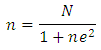  Ket : 
n = Jumlah sampel
N = Jumlah Populasi
e= Nilai kritis ( batas ketelitian ) yang di inginkan ( persen kelonggaran ketidak ketelitian karena kesalahan penarikan sampel , 1 %, 5% , 10% ) 	= 30,55 dibulatkan 31Teknik sampling yang digunakan dalam penelitian ini adalah simple random sampling. Dikatakan simple (sederhana) karena  pengambilan anggota semple dari populasi dilakukan secara acak tanpa memperhatikan strata yang ada dalam populasi ( Sugiyono, 2009 : 82 )3.3   Jenis dan Sumber DataYang dimaksud dengan sumber data dalam penelitian ini adalah subjek darimana data dapat diperoleh. Apabila peneliti menggunakan kuesioner atau wawancara dalam pengumpulan data, maka sumber data disebut responden, yaitu orang yang merespon atau menjawab pertanyaan-pertanyaan peneliti, baik pertanyaan tertulis maupun lisan (Arikunto, 2010:172)Sumber data dalam penelitian ini, berupa data primer. Menurut Husein Umar (2007 : 42), data primer merupakan data yang didapat dari sumber pertama, baik dari individu atau perseorangan seperti hasil pengisian kuesioner yang biasa dilakukan oleh penelitian. Pengumpulan data primer dalam penelitian ini melalui cara menyebarkan kuesioner, dalam hal ini adalah mahasiswa Jurusan PGSD Fakultas Keguruan dan Ilmu Pendidikan (FKIP) Universitas Muhammadiyah Surakarta (UMS) yang berkunjung ke layanan e-jurnal UPT Perpustakaan Universitas Muhammadiyah Surakarta.3.4   Skala DataDalam penelitian ini variabel diukur dengan menggunakan skala likert. Pengertian dari skala likert menurut Sugiyono (2009 : 94) adalah skala yang digunakan untuk mengukur sikap, pendapat dan persepsi seseorang atau sekelompok orang tentang fenomena sosial. Berdasarkan pengertian di atas, maka skala dalam penelitian ini digunakan skala likert dengan lima opsi / pilihan untuk memberikan informasi berupa nilai/skor pada jawaban, dengan pengukuran sebagai berikut :STS = sangat tidak setuju, diberi skor 1TS = Tidak setuju, diberi skor 2KS = Kurang Setuju, dibei skor 3S = Setuju , diberi skor 4 SS = Sangat Setuju, diberi skor 53.5   Variabel dan Indikator	Variabel adalah segala sesuatu yang berbentuk apa saja yang ditetapkan oleh penelitian untuk dipelajari sehingga diperoleh informasi tentang hal tersebut, kemudian ditarik kesimpulannya (Sugiyono, 2009:38). Sesuai Judul dalam penelitian, maka variabel penelitian yaitu : Variabel bebas (X) Layanan pemesanan jurnal. Indikator : Wujud layanan (tangible)Keandalan (reliability)Daya tanggap (responsiveness)Jaminan layanan (assurance)Empati (emphaty)Variabel Terikat ( Y ): Tingkat Pemanfaatan Layanan jurnal elektronik kependidikanIndikator :Intensitas PemanfaatanMotif Pemanfaatan  Minat Pemanfaatan Kebutuhan pemanfaatan jurnal3.6   Metode dan Teknik Pengumpulan Data	Untuk mendapatkan data yang benar benar valid dalam penelitian, perlu di tentukan bentuk-bentuk pengumpulan data yang sesuai, maka penelitian menggunakan metode kuesioner dan observasi sebagai berikut :1. Kuesioner Teknik angket (kuesioner) merupakan suatu pengumpulan data denganmemberikan atau menebarkan daftar pertanyaan/pernyataan kepada respondendengan harapan memberikan respon atau daftar pertanyaan tersebut (Umar, 2007 : 49). Teknik kuesioner yang peneliti gunakan adalah kuesioner tertutup yaitu suatu cara pengumpulan data dengan memberian atau menggambarkan daftar pertanyaan kepada responden. Data yang menjadi responden dalam penelitian ini adalah mahasiswa yang berkunjung ke layanan e-jurnal UPT Perpustakaan Universitas Muhammadiyah Surakarta. Penyebaran kuesioner dilakukan terhadap mahasiswa Jurusan PGSD-FKIP UMS yang berkunjung ke layanan e-jurnal UPT Perpustakaan Universitas Muhammadiyah Surakarta. Selain itu dilakukan kunjungan langsung ke tempat kos para mahasiswa-mahasiswi yang dikenal oleh para mahasiswa satu jurusan. Kuesioner diberikan kepada para mahasiswa dan ditunggui langsung untuk pengisiannya. Setelah semua terisi, kuesioner langsung dikumpulkan. Bagi mahasiswa yang sibuk, kuesioner bisa dibawa oleh mahasiswa yang bersangkutan, baru besoknya diminta untuk dikumpulkan.2. ObservasiObservasi sebagai teknik pengumpulan data mempunyai ciri yang spesifik bila dibandingkan dengan teknik yang lain, yaitu wawancara dan kuesioner. Jika wawancara dan kuesioner selalu berkomunikasi dengan orang, maka observasi tidak terbatas pada orang, tetapi juga obyek-obyek alam yang lain (Sugiyono, 2009: 145). Teknik ini menuntut adanya pengamatan dari isi penelti baik secara langsung ataupun tidak langsung terhadap objek penelitianya (Umar, 2007: 51).Observasi dilakukan terhadap mahasiswa Jurusan PGSD-FKIP UMS yang berkunjung ke layanan e-jurnal UPT Perpustakaan Universitas Muhammadiyah Surakarta. Observasi dilakukan untuk mengetahui aktivitas mahasiswa dalam memanfaatkan layanan e-jurnal UPT Perpustakaan Universitas Muhammadiyah Surakarta. Pada umumnya para mahasiswa yang memanfaatkan layanan tersebut benar-benar membutuhkan referensi untuk rujukan karya tulis mereka.3.7   Pengolahan DataSetelah data terkumpul kemudian diolah, pengolahan data merupakan proses yang penting, oleh karena itu harus dilakukan secara benar. Adapun tahap pengolahan data yang dipakai dalam penelitian ini adalah sebagai berikut : a. Mengedit atau penyuntingan dataPada tahap ini seluruh data respon atau daftar pertanyaan kemudian diedit, diperiksa dan dikelompokkan menurut pembagiannya dengan menggunakan program Windows Excel 2010.b. Koding  (Pemberian Kode) Dalam tahap ini berupaya untuk mengklasifikasikan jawaban– jawaban para responden menurut macamnya yang bertujuan untuk mengklasifikasikan jawaban–jawaban tersebut ke dalam kategori– kategori yang penting.kegiatan melakukan klasifikasi data dari jawaban responden dengan memberikan kode/simbol serta skor menggunakan skala Likert dalam bentuk pilihan. Skala Likert digunakan untuk mengukur sikap, pendapat dan persepsi seseorang atau sekelompok tentang fenomena sosial (Sugiyono, 2009 : 73-74).Untuk setiap item pernyataan diberi skor satu sampai dengan lima dari hasil yang terendah sampai yang tertinggi.  Data dari kuesioner yang sudah disusun kemudian dimasukkan dalam komputer dan siap dianalisa untuk dilakukan penghitungan menggunakan program SPSS for Windows versi 21.0. c. Tabulasi Data yang telah disusun dan dihitung selanjutnya disajikan dalam bentuk tabel. Pembuatan tabel tersebut dilakukan dengan cara tabulasi langsung karena data langsung dipindahkan dari kuesioner ke kerangka tabel yang telah disiapkan tanpa proses perantara lainnya.3.8    Metode dan Teknik Analisis Data	Setelah data hasil penelitian di kumpulkan oleh penelitian, langkah selanjutnya yang dapat dilakukan oleh peneliti adalah bagaimana menganalisis data yang telah diperoleh tadi. Langkah ini diperlukan karena tujuan dari analsis data adalah untuk menyusun dan menginterprestasikan data (kuantitatif) yang sudah diperoleh. Dalam menganalisis data kuesioner, penelitian menggunakan analisis deskriptif menggunakan statistika dengan rumus agregatif sederhana sebagai berikut: .100 %  (Santoso, 2003: 344)Keterangan: P: Indeks persentase Pn : hasil pencapaian Po : Hasil yang diharapkan 100% : Bilangan tetapHasil Penelitian terhadap variabel yang diteliti akan memberikan simpulan dengan menentukan skor interval kelas dahulu. Interval kelas adalah batas bawah dan batas dari suatu kelas (kategori) .3.8.1 Uji Instrumen Pengumpulan dataa. Uji Validitas Menurut Arikunto (2010: 19), uji validitas suatu ukuran yang menunjukan tingkat kesahihan suatu instrumen penelitian. Suatu instrumen penelitian yang valid mempunyai vadilitas yang tinggi, sebaliknya instrumen yang kurang valid berarti memiliki vadilitas yang rendah. Uji vadilitas dilakukan untuk mengetahui pengaruh variabel bebas terhadap variabel terikat. Penguji vadilitas data digunakan untuk mengukur sah atau valid tidaknya suatu kuesioner. Suatu kuesioner dianggap valid jika pertanyaan pada kuesioner mampu mengungkapkan suatu yang diukur oleh kuesioner tersebut (Ghozali, 2011 ). Keputusan untuk uji vadilitas : 1)  Jika r hitung > r tabel, maka dikatakan valid2) Jika r hitung < r tabel, maka dikatakan tidak valid  b. Uji ReliabilitasSuatu alat pengukur dikatakab reliabel bila alat itu dalam mengukur suatu gejala pada waktu yang berlainan senantiasa menunjukan hasil yang sama. Jika alat yang reliabel secara konsisten memberikan hasil ukuran yang sama (Priyanto, 2013: 30). Menurut Uma Sekaran dalam Priyanto (2013 : 30). Pengambilan keputusan untuk uji reliabilitas sebagai berikut :1. Cronbach’s alpha < 0,6		= 	reliabilitas buruk2. Cronbach’s alpha 0,6 – 0,79	=	reliabilitas diterima3. Cronbach”s alpha 0,8		=	reliabilitas baikSedangkan menurut Nunnally dalam Ghozali (2005 : 30), alat ukur dapat dikatakan relibel jika nilai reliabilitas > 0,600 di mana 0,600 adalah standarisasi nilai reliabilitas. Menurut Arikunto (2002 : 109), rumus untuk menemukan realibilitas adalah dengan menggunakan rumus Aplha cornbach, yaitu sebagai berikut :  r11 = Keterangan :r11		= reliabilitas instrumen k 		= Banyaknya butir pertanyaan	= Jumlah varians butir	= Variansi total Menurut Arikunto (2002 : 110) Untuk memperoleh jumlah variasi butir, harus dicari terlebih dahulu variasinya setiap butir yaitu sebagai berikut : Diketahui: N		= jumlah responden  X		= jumlah skor variabel X	  X2	= jumlah skor kuadrat variabel X   t2		= varian total	Sedangkan menurut Arikunto (2002:112) untuk mencari varians total adalah sebagai berikut:Diketahui :N	= jumlah respondenY	= jumlah skor variabel Y	Y2	= jumlah skor kuadrat variabel Y		Secara umum suatu konstruk atau variabel dikatakan reliabel jika nilai Cronbach Alpha lebih besar dari 0,60 pada tingkat kepercayaan 95% (Nunnally dalam Ghozali, 2005).3.8.2 Analisis Regresi Linier Sederhana	Analisis data yang digunakan untuk mengetahui pengaruh layanan e-jurnal terhadap tingkat pemanfaatan oleh mahasiswa Jurusan PGSD Fakultas Keguruan dan Ilmu Pendidikan (FKIP) Universitas Muhammadiyah Surakarta adalah menggunakan analisis regresi. Tugas pokok analisis regresi menurut Hadi (2004 : 2 ) adalah : (1) mencari Koefisien korelasi antara kriterium (variable dependent) dengan prediktor (variabel independent), (2) menguji apakah korelasi itu signifikan atau tidak, (3) mencari persamaan regresinya.	Menurut Hartono (2008 : 93) analisi digunakan untuk memperdiksi pengaruh variabel bebas terhadap variabel terikat dengan rumus sebagai berikut: Dimana:Y = variable dependen (Tingkat pemanfaatan jurnal elektronik) a = Konstantab = Koefisien regresix = variable independen (layanan pesanan jurnal)3.8.3  Uji Koefisien Determinasi (	Analisi Koefisien determinasi pada intinya adalah mengukur dan menjelaskan besarnya presentase pengaruh variabel bebas atau variabel prediktor terhadap variabel terikantnya ( Hartono 2008 :  93 ). Rumus yang digunakan untuk menghitung koefisien determinasi menurut Suharyadi  ( 2004 : 465 ) adalah sebagai berikut : Keterangan :	= Nilai Koefisien determinasin 	= Banyak responden 	= jumlah skor variabel ( X )	= jumlah skor variabel ( Y )	=jumlah kuadrat skor variabel ( X )	= jumlah kuadrat skor variabel ( Y )	= jumlah perkalian skor item dengan skor butir ( X ) dan skor variabel (Y)3.8.4 Uji Kelayakan Model 	Uji keterandalan model atau uji kelayakan model atau yang lebih populer disebut sebagai uji F (ada juga yang menyebutnya sebagai uji simultan model) merupakan tahapan awal mengidentifikasi model regresi yang diestimasi layak atau tidak. Perhitungan menggunakan software SPSS memudahkan penarikan kesimpulan dalam uji F.  Apabila nilai probabilitas F hitung (ouput SPSS ditunjukkan pada kolom sig.) lebih kecil dari tingkat kesalahan/error (alpha) 0,05 (yang telah ditentukan) maka dapat dikatakan bahwa model regresi yang diestimasi layak, sedangkan apabila nilai prob. F hitung lebih besar dari tingkat kesalahan 0,05 maka dapat dikatakan bahwa model regresi yang diestimasi tidak layak. 3.8.5 Uji Hipotesis atau Uji Parameter ( Uji T)	Pengujian hipotsesis dalam penelitian ini menggunkan analisis regresi sederhana. Pengujian hipotesis dalam penelitian ini digunakan untuk menganalisis pengaruh layanan pesanan jurnal terhadap tingkat pemanfaatan jurnal elektronik oleh mahasiswa Muhammadiyah Surakarta. Uji hepotesis dilakukan dengan uji t, yaitu dengan membandingkan t table dengan t hitung dengan taraf signifikan   5% dengan ketentuan sebagai berikut :  (1) Jika t hitung > t tabel maka variabel bebas ada pengaruh signifikan terhadap variabel terikat, (2) Jika t hitung < t tabel , maka variabel bebas tidak ada pengarug signifikan terhadap variabel terikat. Penghitungan analis data menggunakan output analisis regrasi linier sederhana dengan SPSS 21BAB IVGAMBARAN UMUM OBJEK PENELITIAN 4.1. Lokasi Penelitian	Penelitian tentang kepuasan layanan perpustakaan akademik ini mengambil tempat penelitian yang berlokasi di Surakarta, yaitu di UPT Perpustakaan Universitas Muhammadiyah Surakarta yang beralamat di Jalan Ahmad Yani, Tromol Pos 1, Pabelan, Kartasura, Surakarta 57162 Indonesia. Secara organisatoris, UPT Perpustakaan Universitas Muhammadiyah Surakarta merupakan Unit Penunjang Akademik (UPA) yang secara teknis penyelenggaraannya bertanggungjawab di bawah pengawasan Kepala Unit Penunjang Akademik.	Lokasi perpustakaan UPT Perpustakaan Universitas Muhammadiyah Surakarta berada di Gedung UPT Perpustakaan. Oleh karena itu, akses menuju ke perpustakaan sangat mudah karena setiap hari dilalui oleh mahasiswa yang akan mengikuti perkuliahan dan ke masjid untuk menjalankan ibadah. Dengan menempati sebuah gedung berlantai empat dengan luas kurang lebih 4000 meter persegi sejak Februari 1994, banyak kemajuan yang telah dicapai oleh Perpustakaan UMS, berubah menjadi perpustakaan yang modern, yang didukung oleh teknologi informasi dan komunikasi. Di ruangan ini, terdapat 1 ruangan khusus yang merupakan ruang penyimpanan koleksi karya ilmiah, sekaligus juga dimanfaatkan untuk menyimpan koleksi perpustakaan yang akan diolah. Untuk memberikan pelayanan kepada mahasiswa, perpustakaan memberlakukan jam layanan selama 6 hari seminggu, yaitu Senin-Jumat pukul 07.00-20.00, dan hari Sabtu pukul 07.00-1600. 4.2. Fungsi UPT Perpustakaan UMS	UPT Perpustakaan Universitas Muhammadiyah Surakarta memiliki fungsi dalam mendukung kegiatan akademik di lingkungan Universitas Muhammadiyah Surakarta. UPT Perpustakaan Universitas Muhammadiyah Surakarta menggambarkan fungsi teknisnya sebagai berikut :1. Pusat pengumpulan informasi2. Pusat pelestarian informasi3. Pusat pengelolaan informasi4. Pusat pemanfaatan informasi5. Pusat penyebarluasan informasiSebagai unit penunjang akademik, perpustakaan memberikan jenis layanan sebagai berikut : 1. Layanan sirkulasi untuk sivitas akademika2. Layanan baca karya ilmiah3. Layanan hotspot4. Layanan penelusuran informasi	UPT Perpustakaan Universitas Muhammadiyah Surakarta memberlakukan dua sistem penelusuran layanan kepada pemustaka, yaitu sistem layanan terbuka dan tertutup. Sistem layanan terbuka diperuntukkan bagi pemustaka yang ingin memanfaatkan koleksi buku teks, koran, jurnal, majalah, dan bundle terbitan berseri. Dengan sistem ini, maka pemustaka dapat langsung memilih dan mengambil bahan pustaka yang diinginkannya. Sistem layanan tertutup diberlakukan oleh perpustakan untuk koleksi karya ilmiah akademis yang diterbitkan oleh sivitas akademik. Sistem ini diberlakukan untuk memberikan kemudahan kepada pemustaka dalam memperoleh bahan pustaka yang diinginkannya karena petugas akan mengambilkan bahan pustaka yang dipilih oleh pemustaka. Selain itu, sistem ini juga sekaligus berfungsi untuk mengendalikan sirkulasi karya ilmiah agar tetap dapat diawasi pemanfaatannya oleh pemustaka dan mengurangi kegiatan vandalisme yang dilakukan oleh pemustaka. Karya ilmiah di lingkungan UPT Perpustakaan Universitas Muhammadiyah Surakarta juga tidak diperkenankan untuk difotokopi dan dibawa ke luar ruangan UPT Perpustakaan Universitas Muhammadiyah Surakarta. Hal ini dilakukan untuk meningkatkan kreativitas karya ilmiah yang dibuat oleh mahasiswa setiap tahunnya sekaligus mengurangi adanya judul karya ilmiah yang sama.	Sebagai pusat penyedia informasi, UPT Perpustakaan Universitas Muhammadiyah Surakarta didominasi oleh buku teks yang merupakan materi perkuliahan bagi mahasiswa. Untuk memberikan keleluasan kepada pemustaka dalam menelusuri informasi, perpustakaan bekerjasama dengan unit Teknologi Informasi dalam memberikan akses hotspot di perpustakaan. Akses hotspot diberikan kepada seluruh pemustaka secara terbuka tanpa diharuskan mendaftar terlebih dahulu. Perpustakaan juga memberikan kesempatan kepada pemustaka di luar lingkungan perpustakaan untuk memanfaatkan layanan perpustakaan. Adapun setiap orang dikenakan biaya sesuai dengan ketentuan yang berlaku. Pemustaka dari luar lingkungan UPT Perpustakaan Universitas Muhammadiyah Surakarta juga dapat memanfaatkan sumber informasi yang ada di perpustakaan dengan memfotokopi beberapa sumber informasi yang ada. Sumber daya manusia terdiri atas 5 orang, 1 orang merupakan Sarjana Perpustakaan, sedangkan 4 orang merupakan mahasiswa aktif yang turut membantu kegiatan harian perpustakaan.4.3. Layanan Pesanan Jurnal di UPT Perpustakaan UMS	Layanan pesanan jurnal merupakan salah satu layanan di perpustakaan UPT Perpustakaan Universitas Muhammadiyah Surakarta. Layanan pesanan jurnal perpustakaan merupakan kegiatan memberikan layanan kepada pengguna perpustakaan untuk keperluan jurnal ilmiah baik tertulis maupun elektronik dengan menggunakan prinsip-prinsip dasar: (1) pelayanan bersifat universal, layanan tidak hanya diberikan kepada individu-individu, tertentu, tetapi diberikan kepada pengguna secara umum, (2) pelayanan berorientasi pada pengguna, dalam arti untuk kepentingan para pengguna, bukan kepentingan pengelola, (3) menggunakan disiplin, untuk menjamin keamanan dan kenyamanan dalam memanfaatkan perpustakaan, (4) sistem yang dikembangkan mudah, cepat, dan tepat.	Agar pengguna jasa perpustakaan mampu memanfaatkan koleksi jurnal yang dimiliki perpustakaan dengan baik, kiranya perlu ditentukan sistem pelayanan yang jelas. Dengan adanya sistem, pengguna akan mengetahui peraturan dan tata tertib yang berlaku, sehingga petugas perpustakaan dan pengguna akan mengetahui hak dan kewajiban masing-masing.	Sistem pelayanan pengguna pada layanan pesanan jurnal perpustakaan umumnya dapat dilaksanakan melalui dua cara diantaranya, pelayanan dengan sistem terbuka (opened cccess) dan pelayanan dengan sistem tertutup (closed access)”. Beberapa koleksi jurnal internasional yang dilnggankan yaitu ProQuest, Ebsco, Cambridge dan K-Novel sedangkan jurnal UMS yaitu eprints. Untuk jurnal milik perpustakaan yang koleksinya masih sederhana atau sedikit, maka sistem yang baik digunakan adalah sistem pelayanan tertutup. Sebaliknya untuk koleksi yang banyak maka digunakan sistem layanan terbuka.1. Sistem Layanan Terbuka ( Open Access)	Sistem layanan terbuka ada pada bagian dari sistem pelayanan pesanan jurnal perpustakaan. Pada perpustakaan banyak melayani sivitas akademika dan koleksi yang banyak biasanya menggunakan sistem layanan terbuka. Pada layanan terbuka adalah sistem layanan yang memperbolehkan pengunjung perpustakaan masuk ke ruang koleksi untuk melihat, membuka-buka jurnal pustaka dan mengambilnya dari tempat penyimpanan untuk dibaca di tempat atau dipinjam untuk dibawa pulang. Agar pengguna pelayanan perpustakaan dapat memanfaatkan koleksi jurnal perpustakaan dengan baik maka pengguna perlu mengerti sistem ini karena tanpa mengerti sistem ini pengguna akan berputar-putar mengelilingi rak-rak buku hanya untuk menemukan satu judul jurnal misalnya. Selain itu ada beberapa kelebihan dan kelemahan dari sistem ini. Kelebihan sistem layanan terbuka antara lain, kartu katalog tidak segera rusak, menghemat tenaga, lebih banyak judul koleksi yang diketahui, dan kecil sekali kemungkinan terjadi kesalahpahaman antara petugas dan pengguna. Sedangkan kekurangannya antara lain frekuensi kerusakan koleksi lebih besar, perlu ruangan yang luas, susunan koleksi tidak teratur, dan pengguna baru sering bingung.	Selain itu, keuntungan system terbuka yaitu pengguna dapat melakukan browsing (melihat-lihat koleksi jurnal sehingga mendapatkan pengetahuan yang beragam) dan tenaga yang dibutuhkan tidak banyak. Kemudian kelemahan dari sistem ini yaitu pengguna banyak yang salah mengembalikan koleksi pada tempat semula sehingga koleksi bercampur aduk, petugas setiap hari harus mengontrol rak-rak untuk mengetahui buku yang salah letak dan kehilangan koleksi relatif besar.2. Sistem Layanan Tertutup (Closed Access)	Sistem layanan tertutup merupakan pelayanan yang tidak memperbolehkan pengunjung perpustakaan masuk ke ruang koleksi jurnal. Pengunjung memilih koleksi jurnal yang ingin dipinjamnya melalui katalog perpustakaan dan setelah ditemukan sandi bukunya dapat diminta pada petugas untuk mengambilkannya. Sistem layanan tertutup adalah suatu layanan yang tidak memungkinkan pengguna untuk memilih dan mengambil sendiri koleksi jurnal perpustakaan. Koleksi yang ingin dipinjam dapat dipilih melalui daftar/katalog yang tersedia, koleksinya akan diambil oleh petugas. 	Di dalam sistem tertutup pengunjung tidak diperkenankan masuk ke rak-rak buku untuk membaca ataupun mengambil sendiri koleksi perpustakaan. Pengunjung hanya dapat membaca atau meminjam melalui petugas yang akan mengambilkan bahan pustaka untuk para pengunjung.BAB VANALISIS HASIL PENELITIAN 5.1	Deskripsi Responden	Sampel dalam penelitian ini adalah  mahasiswa  di PGSD-FIP Universitas Muhammadiyah Surakarta yang memenuhi syarat telah  mengambil mata kuliah Skripsi untuk menyelesaikan program Sarjana (S1) yaitu sebanyak 44 orang. Proses pengumpulan data dari responden dilakukan dengan menyebarkan kuesioner kepada 40 orang mahasiswa di PGSD-FIP Universitas Muhammadiyah Surakarta.Tabel 5.1 Jumlah respondenPenelitian dilakukan mulai tanggal 27 April 2016 s/d tanggal 16 Mei 2016. Dan dari 40 kuesioner yang disebar, terdapat 34 kuesioner yang kembali. Dari 34 kuesioner yang kembali tersebut kemudian penulis seleksi menjadi 31 kuesioner dengan kriteria kelengkapan pengisian yang dibutuhkan dan hal ini telah sesuai dengan batas minimal responden yang dijadikan sampel penelitian. Semua jawaban pada setiap pertanyaan kuesioner diinput dengan pilihan responden yaitu: Sangat Tidak Setuju (STS), Tidak Setuju (TS), Kurang Setuju (KS), Setuju (S), dan Sangat Setuju (SS). Pembobotan berdasarkan kategori jawaban responden dapat dilihat pada tabel sebagai berikut:Tabel 5.2 Bobot dan Kategori Pengukuran	Responden dalam penelitian ini adalah mahasiswa di jurusan PGSD-FIP Universitas Muhammadiyah Surakarta. Jumlah sampel responden yang sah dalam penelitian ini adalah 31 orang mahasiswa di PGSD-FIP Universitas Muhammadiyah Surakarta. Berikut ini akan diuraikan profil responden penelitian berdasarkan jenis kelamin, umur, pendidikan terakhir, dan masa kerja. 1. Berdasarkan Jenis Kelamin. 	Berdasarkan data dari 31  mahasiswa  yang menjadi responden penelitian, responden berjenis kelamin laki-laki adalah sebanyak 15 orang atau 48,4%, sedangkan responden berjenis kelamin perempuan adalah 16 orang atau sebanyak 51,6%. Gambaran umum responden berdasarkan jenis kelamin dapat dilihat pada tabel berikut:Tabel 5.3Jenis Kelamin Responden		Sumber : Data olahan SPSS 212.   Berdasarkan Usia/Umur	Berdasarkan data dari 31  mahasiswa  yang menjadi responden penelitian, dapat diketahui bahwa 10 responden atau 32,3% dari total responden berumur 21, 14 responden atau 45,2% dari total responden berumur 22 tahun, 7 responden atau 22,6% dari total responden berumur antara 23 tahun. Hal ini menunjukkan responden dengan usia 22 tahun merupakan mayoritas responden dalam penelitian ini. Gambaran umum responden berdasarkan umur dapat dilihat pada tabel berikut	Tabel 5.4Usia responden		Sumber : Data olahan SPSS 215.2    Deskripsi Variabel	Deskripsi variabel merupakan hasil perhitungan statistik yang meliputi jumlah (frekuensi) yang prosentase jawaban responden untuk setiap item pernyataan serta perhitungan statistik terhadap nilai rata-rata (mean), nilai tengah (median) dan nilai yang sering muncul (mode) untuk setiap indikator pernyataan dalam penelitian.	Deskripsi variabel tersebut dapat menunjukkan arah atau kecenderungan dari semua jawaban responden atas suatu item pernyataan terhadap variabel yang diteliti. Kecenderungan jawaban ditunjukkan dalam skala likert dari satu sampai lima, yaitu dari ukuran kualitatif dari: Sangat Tidak Setuju (STS) dengan nilai/bobot 1, Tidak Setuju (TS) dengan nilai/bobot 2, Kurang Setuju (KS) dengan nilai/bobot 3, Setuju (S) dengan nilai/bobot 4, dan Sangat Setuju (SS) dengan nilai/bobot 5.	Deskripsi variabel yang dianalisis dalam penelitian ini meliputi variabel Layanan pesanan jurnal terdiri dari 25 indikator dan tingkat pemakaian jurnal elektronik terdiri dari 14 indikator. Adapun hasil perhitungan statistik dengan menggunakan program SPSS for Window Release 21 secara lengkap adalah sebagi berikut.5.2.1 Layanan Pesanan Jurnal (X)		Pendapat responden terhadap variabel Layanan pesanan jurnal secara umum disajikan dalam tabel  berikut:Tabel 5.5Deskripsi Statitsik variabel Layanan pesanan jurnal kerja (X)	Berdasarkan Tabel 5.5 dari penghitungan frekwensi dan nilai rata-rata skor setiap indikator variabel Layanan pesanan jurnal menunjukkan bahwa mean total skor 3,89 dan nilai tertinggi dari 25 indikator Layanan pesanan jurnal adalah indikator X.1 dan X.2 dengan mean skor 4,1613, sedangkan yang terendah adalah indikator X.7 dan X.18 dengan mean skor 3,7097. Dari hasil tersebut dapat dijelaskan bahwa responden memiliki persepsi positif mengenai vaiabel Layanan pesanan jurnal.	Modus menunjukkan data yang frewensinya sering muncul. Dari 25 indikator pada variabel Layanan pesanan jurnal, jawabannya yang paling sering muncul adalah jawaban sangat setuju (terwakili angka modus 4).5.2.2 Tingkat Pemakaian Jurnal Elektronik Kependidikan (Y)	Bagi mahasiswa semester VII, jurnal ilmiah ini menjadi sangat penting. Salah satu fungsi jurnal ilmiah adalah untuk mendapatkan permasalahan yang bisa dijadikan sebagai dasar penulisan latar belakang masalah skripsi. Dalam contoh jurnal terbaru biasanya terungkap permasalahan yang aktual. Ini akan memudahkan mahasiswa peneliti dalam menyusun latar belakang masalah. Berbagai masalah-masalah yang relevan selanjutnya direkap atau dikumpulkan dalam sub identifikasi masalah. Langkah selanjutnya adalah memilih masalah yang akan diteliti dan dimasukan ke dalam rumusan masalah. Hal ini juga terjadi pada jurnal elektronik kependidikan.	Pendapat responden mengenai variabel Tingkat Pemakaian Jurnal Elektronik Kependidikan secara umum disajikan pada tabel berikut: Tabel 5.6Diskripsi Statistik Variabel Tingkat Pemakaian Jurnal Elektronik Kependidikan (Y)	Berdasarkan Tabel 5.6 dari penghitugan frekuensi dan nilai rata-rata skor setiap indikator variabel Tingkat Pemakaian Jurnal Elektronik Kependidikan menunjukkan bahwa mean total skor 4,32 dan nilai tertinggi dari 14 indikator Tingkat Pemakaian Jurnal Elektronik Kependidikan adalah indikator Y4 dengan mean skor 4,5484, sedangkan yang terendah adalah indikator Y12 dengan mean skor 4,000. Dari hasil tersebut dapat dijelaskan bahwa responden memiliki persepsi positif mengenai variabel Tingkat Pemakaian Jurnal Elektronik Kependidikan. Modus menunjukkan data yang frekwensinya sering muncul dari 14 indikator pada variabel Tingkat Pemakaian Jurnal Elektronik Kependidikan, jawaban yang paling sering muncul adalah jawaban setuju (terwakili angka mode 4).5.3	Pengujian Instrumen	Kuesioner yang disebarkan kepada responden berjumlah 31 eksemplar yang terdiri atas 2 bagian yaitu kuesioner layanan pesanan jurnal UPT Perpustakaan Universitas Muhammadiyah Surakarta dan kuesioner tingkat pemanfaatan jurnal elektronik kependidikan. Jawaban responden ditabulasi dan dilakukan perhitungan uji validitas dan reliabilitas untuk dipilih item-item kuesioner yang valid dan reliabel. Adapun proses dan hasil perhitungan hasil perhitungan uji validitas kuesioner dapat dijelaskan berikut ini.5.3.1 	Uji validitas instrumen penelitian. 	Uji validitas menunjukkan ketepatan dan kecermatan alat ukur dalam melakukan fungsi ukurnya. Uji validitas dilakukan terhadap masing-masing pertanyaan yang membentuk variabel penelitian dengan bantuan SPSS versi 21. Hasil Uji Validitas Kuesioner layanan pesanan jurnal UPT Perpustakaan Universitas Muhammadiyah Surakarta	Validitas instrumen kuesioner Layanan Pesanan Jurnal dihitung dengan rumus Product Moment, yaitu:Berikut adalah perhitungan menggunakan rumus tersebut.Pertanyaan nomor 1: Perpustakaan UMS bagian “Layanan Pesanan Jurnal” mempunyai peralatan teknologi yang memadai.Tabel 5.7 Hasil Uji Validitas Kuesioner Layanan pesanan jurnal UPT Perpustakaan Universitas Muhammadiyah Surakarta Pertanyaan No 1Berdasarkan perhitungan skor kuesioner diketahui:N	= 31X	= 116Y	= 2386X2	= 458Y2	= 184944XY	= 9053rxy      = 0,707Hasil r hitung 0,707 ≥ r table 0,355, berarti pertanyaan nomor 1 valid.Pertanyaan nomor 2: Fasilitas fisik jurnal Perpustakaan UMS bagian “Layanan Pesanan Jurnal” secara visual menarik.Tabel 5.8 Hasil Uji Validitas Kuesioner Layanan pesanan jurnal UPT Perpustakaan Universitas Muhammadiyah Surakarta Pertanyaan No 2Berdasarkan perhitungan skor kuesioner diketahui:N	= 31X	= 115Y	= 2386X2	= 439Y2	= 184944XY	= 8925rxy      = 0,581Hasil r hitung 0,581 ≥ r table 0,355, berarti pertanyaan nomor 2 valid.Pertanyaan nomor 3: Fasilitas fisik kantor Perpustakaan UMS bagian “Layanan Pesanan Jurnal” memiliki tempat yang strategis dan menyenangkan.Tabel 5.9 Hasil Uji Validitas Kuesioner Layanan pesanan jurnal UPT Perpustakaan Universitas Muhammadiyah Surakarta Pertanyaan No 3Berdasarkan perhitungan skor kuesioner diketahui:N	= 31X	= 122Y	= 2386X2	= 492Y2	= 184944XY	= 9453rxy      = 0,507Hasil r hitung 0,507 ≥ r table 0,355, berarti pertanyaan nomor 3 valid.Pertanyaan nomor 4: Perpustakaan UMS bagian “Layanan Pesanan Jurnal” memiliki Pustakawan yang berwawasan luas dan mahir menggunakan IPTEK.Tabel 5.10Hasil Uji Validitas Kuesioner Layanan pesanan jurnal UPT Perpustakaan Universitas Muhammadiyah Surakarta Pertanyaan No 4Berdasarkan perhitungan skor kuesioner diketahui:N	= 31X	= 124Y	= 2386X2	= 502Y2	= 184944XY	= 9603rxy      = 0,668Hasil r hitung 0,668 ≥ r table 0,355, berarti pertanyaan nomor 4 valid.Pertanyaan nomor 5: Materi yang diterbitkan/ dilanggankan dalam jurnal elektronik lebih banyak pilihan untuk referensi.Tabel 5.11Hasil Uji Validitas Kuesioner Layanan pesanan jurnal UPT Perpustakaan Universitas Muhammadiyah Surakarta Pertanyaan No 5Berdasarkan perhitungan skor kuesioner diketahui:N	= 31X	= 118Y	= 2386X2	= 466Y2	= 184944XY	= 9169rxy      = 0,587Hasil r hitung 0,587 ≥ r table 0,355, berarti pertanyaan nomor 5 valid.Pertanyaan nomor 6: Materi yang diterbitkan / dilanggankan dalam jurnal elektronik relevan dengan kebutuhan penelitian.Tabel 5.12Hasil Uji Validitas Kuesioner Layanan pesanan jurnal UPT Perpustakaan Universitas Muhammadiyah Surakarta Pertanyaan No 6Berdasarkan perhitungan skor kuesioner diketahui:N	= 31X	= 121Y	= 2386X2	= 489Y2	= 184944XY	= 9386rxy      = 0,495Hasil r hitung 0,495 ≥ r table 0,355, berarti pertanyaan nomor 6 valid.Pertanyaan nomor 7: Koleksi jurnal elektronik lengkap dari kumpulan artikel jurnal, jurnal terbitan UMS, dan jurnal internasional yang dilanggankan Perpustakaan.Tabel 5.13Hasil Uji Validitas Kuesioner Layanan pesanan jurnal UPT Perpustakaan Universitas Muhammadiyah Surakarta Pertanyaan No 7Berdasarkan perhitungan skor kuesioner diketahui:N	= 31X	= 120Y	= 2386X2	= 480Y2	= 184944XY	= 9305rxy      = 0,486Hasil r hitung 0,486 ≥ r table 0,355, berarti pertanyaan nomor 7 valid.Pertanyaan nomor 8: Para pustakawan di Perpustakaan UMS bagian “Layanan Pesanan Jurnal” siap melayani pemustaka setiap waktu dengan benar dan jujur saat memberikan informasi.Tabel 5.14Hasil Uji Validitas Kuesioner Layanan pesanan jurnal UPT Perpustakaan Universitas Muhammadiyah Surakarta Pertanyaan No 8Berdasarkan perhitungan skor kuesioner diketahui:N	= 31X	= 120Y	= 2386X2	= 480Y2	= 184944XY	= 9334rxy      = 0,690Hasil r hitung 0,690 ≥ r table 0,355, berarti pertanyaan nomor 8 valid.Pertanyaan nomor 9: Pustakawan bagian “Layanan Pesanan Jurnal” menepati janji untuk melakukan download bagi mahasiswa yang membutuhkan referensi dalam layanan secara langsung.Tabel 5.15Hasil Uji Validitas Kuesioner Layanan pesanan jurnal UPT Perpustakaan Universitas Muhammadiyah Surakarta Pertanyaan No 9Berdasarkan perhitungan skor kuesioner diketahui:N	= 31X	= 116Y	= 2386X2	= 450Y2	= 184944XY	= 9022rxy      = 0,652Hasil r hitung 0,652 ≥ r table 0,355, berarti pertanyaan nomor 9 valid.Pertanyaan nomor 10: Pustakawan Perpustakaan UMS bagian “Layanan Pesanan Jurnal” memberikan layanan tepat waktu seperti yang dijanjikan.Tabel 5.16Hasil Uji Validitas Kuesioner Layanan pesanan jurnal UPT Perpustakaan Universitas Muhammadiyah Surakarta Pertanyaan No 10Berdasarkan perhitungan skor kuesioner diketahui:N	= 31X	= 110Y	= 2386X2	= 406Y2	= 184944XY	= 8559rxy      = 0,649Hasil r hitung 0,649 ≥ r table 0,355, berarti pertanyaan nomor 10 valid.Pertanyaan nomor 11: Pustakawan bagian “Layanan Pesanan Jurnal” memberi tahu mahasiswa dengan tepat ketika layanan langsung akan dilaksanakan.Tabel 5.17Hasil Uji Validitas Kuesioner Layanan pesanan jurnal UPT Perpustakaan Universitas Muhammadiyah Surakarta Pertanyaan No 11Berdasarkan perhitungan skor kuesioner diketahui:N	= 31X	= 126Y	= 2386X2	= 516Y2	= 184944XY	= 9727rxy      = 0,410Hasil r hitung 0,410 ≥ r table 0,355, berarti pertanyaan nomor 11 valid.Pertanyaan nomor 12: Pustakawan memberi tahu mahasiswa jadwal layanan tunda agar pustakawan punya cukup waktu untuk mencari referensi yang dibutuhkan mahasiswa.Tabel 5.18Hasil Uji Validitas Kuesioner Layanan pesanan jurnal UPT Perpustakaan Universitas Muhammadiyah Surakarta Pertanyaan No 12Berdasarkan perhitungan skor kuesioner diketahui:N	= 31X	= 122Y	= 2386X2	= 494Y2	= 184944XY	= 9444rxy      = 0,402Hasil r hitung 0,402 ≥ r table 0,355, berarti pertanyaan nomor 12 valid.Pertanyaan nomor 13: Pustakawan Perpustakaan UMS bagian “Layanan Pesanan Jurnal” memberikan layanan dengan cepat/ segera.Tabel 5.19Hasil Uji Validitas Kuesioner Layanan pesanan jurnal UPT Perpustakaan Universitas Muhammadiyah Surakarta Pertanyaan No 13Berdasarkan perhitungan skor kuesioner diketahui:N	= 31X	= 115Y	= 2386X2	= 435Y2	= 184944XY	= 8969rxy      = 0,401Hasil r hitung 0,401 ≥ r table 0,355, berarti pertanyaan nomor 13 valid.Pertanyaan nomor 14: Pustakawan Perpustakaan UMS bagian “Layanan Pesanan Jurnal” selalu mau memberikan bantuan kepada mahasiswa yang membutuhkan referensi.Tabel 5.20Hasil Uji Validitas Kuesioner Layanan pesanan jurnal UPT Perpustakaan Universitas Muhammadiyah Surakarta Pertanyaan No 14Berdasarkan perhitungan skor kuesioner diketahui:N	= 31X	= 118Y	= 2386X2	= 458Y2	= 184944XY	= 9131rxy      = 0,455Hasil r hitung 0,455 ≥ r table 0,355, berarti pertanyaan nomor 14 valid.Pertanyaan nomor 15: Perilaku pustakawan Perpustakaan UMS bagian “Layanan Pesanan Jurnal” dapat meyakinkan para mahasiswa yang membutuhkan referensi.Tabel 5.21Hasil Uji Validitas Kuesioner Layanan pesanan jurnal UPT Perpustakaan Universitas Muhammadiyah Surakarta Pertanyaan No 15Berdasarkan perhitungan skor kuesioner diketahui:N	= 31X	= 118Y	= 2386X2	= 460Y2	= 184944XY	= 9137rxy      = 0,462Hasil r hitung 0,462 ≥ r table 0,355, berarti pertanyaan nomor 15 valid.Pertanyaan nomor 16: Pustakawan Perpustakaan UMS bagian “Layanan Pesanan Jurnal” selalu bersikap ramah kepada mahasiswa.Tabel 5.22Hasil Uji Validitas Kuesioner Layanan pesanan jurnal UPT Perpustakaan Universitas Muhammadiyah Surakarta Pertanyaan No 16Berdasarkan perhitungan skor kuesioner diketahui:N	= 31X	= 121Y	= 2386X2	= 489Y2	= 184944XY	= 9377rxy      = 0,434Hasil r hitung 0,434 ≥ r table 0,355, berarti pertanyaan nomor 16 valid.Pertanyaan nomor 17: Pustakawan Perpustakaan UMS bagian “Layanan Pesanan Jurnal” dengan senang hati dan sabar melayani kebutuhan mahasiswa yang membutuhkan referensi.Tabel 5.23Hasil Uji Validitas Kuesioner Layanan pesanan jurnal UPT Perpustakaan Universitas Muhammadiyah Surakarta Pertanyaan No 17Berdasarkan perhitungan skor kuesioner diketahui:N	= 31X	= 119Y	= 2386X2	= 467Y2	= 184944XY	= 9201rxy      = 0,364Hasil r hitung 0,364 ≥ r table 0,355, berarti pertanyaan nomor 17 valid.Pertanyaan nomor 18: Pustakawan Perpustakaan UMS bagian “Layanan Pesanan Jurnal” mempunyai jam kerja yang menyenangkan kepada semua mahasiswa yang sedang membutuhkan referensi.Tabel 5.24Hasil Uji Validitas Kuesioner Layanan pesanan jurnal UPT Perpustakaan Universitas Muhammadiyah Surakarta Pertanyaan No 18Berdasarkan perhitungan skor kuesioner diketahui:N	= 31X	= 122Y	= 2386X2	= 492Y2	= 184944XY	= 9440rxy      = 0,402Hasil r hitung 0,402 ≥ r table 0,355, berarti pertanyaan nomor 18 valid.Pertanyaan nomor 19: Pustakawan Perpustakaan UMS bagian “Layanan Pesanan Jurnal” sangat mengutamakan kepentingan para mahasiswa yang sedang membutuhkan referensi untuk karya tulis mereka.Tabel 5.25Hasil Uji Validitas Kuesioner Layanan pesanan jurnal UPT Perpustakaan Universitas Muhammadiyah Surakarta Pertanyaan No 19Berdasarkan perhitungan skor kuesioner diketahui:N	= 31X	= 120Y	= 2386X2	= 474Y2	= 184944XY	= 9276rxy      = 0,359Hasil r hitung 0,359 ≥ r table 0,355, berarti pertanyaan nomor 19 valid.Pertanyaan nomor 20: Pustakawan Perpustakaan UMS bagian “Layanan Pesanan Jurnal” bersedia dalam menerima keluhan dan pengaduan oleh mahasiswa yang memanfaatkan layanan (referensi) untuk kebutuhan referensi.Tabel 5.26Hasil Uji Validitas Kuesioner Layanan pesanan jurnal UPT Perpustakaan Universitas Muhammadiyah Surakarta Pertanyaan No 20Berdasarkan perhitungan skor kuesioner diketahui:N	= 31X	= 122Y	= 2386X2	= 490Y2	= 184944XY	= 9433rxy      = 0,379Hasil r hitung 0,379 ≥ r table 0,355, berarti pertanyaan nomor 20 valid.Rekapitulasi uji validitas Kuesioner Layanan pesanan jurnal UPT Perpustakaan UMS sebagai berikut.Tabel 5.27Hasil Uji Validitas Kuesioner Layanan pesanan jurnal UPT Perpustakaan Universitas Muhammadiyah Surakarta 	Berdasarkan data tersebut dapat diketahui kuesioner Layanan pesanan jurnal UPT Perpustakaan Universitas Muhammadiyah Surakarta seluruhnya valid.Hasil uji validitas kuesioner Tingkat Pemanfaatan Jurnal Elektronik Kependidikan oleh Mahasiswa PGSD – FKIP Universitas Muhammadiyah Surakarta Uji validitas kuesioner Tingkat Pemanfaatan Jurnal Elektronik Kependidikan oleh Mahasiswa PGSD – FKIP Universitas Muhammadiyah Surakarta dilakukan menggunakan rumus Product Moment dengan hasil sebagai berikut.Pertanyaan nomor 1: Saya lebih memilih jurnal elektronik untuk memenuhi kebutuhan penulisan karya tulis ilmiah saya.Tabel 5.28Hasil Uji Validitas Kuesioner Tingkat Pemanfaatan Jurnal Elektronik Kependidikan oleh Mahasiswa PGSD – FKIP UMS Pertanyaan 1Berdasarkan perhitungan skor kuesioner diketahui:N	= 31X	= 132Y	= 1876X2	= 576Y2	= 114234XY	= 8033rxy      = 0,452Pertanyaan nomor 2: Saya sering memerlukan Jurnal Elektronik untuk penulisan karya tulis ilmiah saya.Tabel 5.29Hasil Uji Validitas Kuesioner Tingkat Pemanfaatan Jurnal Elektronik Kependidikan oleh Mahasiswa PGSD – FKIP UMS Pertanyaan 2Berdasarkan perhitungan skor kuesioner diketahui:N	= 31X	= 135Y	= 1876X2	= 601Y2	= 114234XY	= 8221rxy      = 0,534Pertanyaan nomor 3: Saya mencari Jurnal Elektronik karena kelengkapan koleksi artikel jurnal elektronik.Tabel 5.30Hasil Uji Validitas Kuesioner Tingkat Pemanfaatan Jurnal Elektronik Kependidikan oleh Mahasiswa PGSD – FKIP UMS Pertanyaan 3Berdasarkan perhitungan skor kuesioner diketahui:N	= 31X	= 132Y	= 1876X2	= 574Y2	= 114234XY	= 8031rxy      = 0,467Pertanyaan nomor 4: Saya memerlukan “layanan pesanan jurnal” untuk lebih memudahkan mencari jurnal elektronik dalam penelitian karya tulis ilmiah.Tabel 5.31Hasil Uji Validitas Kuesioner Tingkat Pemanfaatan Jurnal Elektronik Kependidikan oleh Mahasiswa PGSD – FKIP UMS Pertanyaan 4Berdasarkan perhitungan skor kuesioner diketahui:N	= 31X	= 141Y	= 1876X2	= 655Y2	= 114234XY	= 8587rxy      = 0,552Pertanyaan nomor 5: Saya memerlukan jurnal elektronik karena paling banyak jurnal elektronik yang saya jadikan rujukan sebagai penyusunan karya tulis ilmiah.Tabel 5.32Hasil Uji Validitas Kuesioner Tingkat Pemanfaatan Jurnal Elektronik Kependidikan oleh Mahasiswa PGSD – FKIP UMS Pertanyaan 5Berdasarkan perhitungan skor kuesioner diketahui:N	= 31X	= 132Y	= 1876X2	= 584Y2	= 114234XY	= 8068rxy      = 0,642Pertanyaan nomor 6: Saya membutuhkan jurnal elektronik karena cakupan pada jurnal elektronik informasi yang tersedia sangat banyak dan luas serta beraneka ragam, sehingga saya bisa menemukan banyak referensi yang bisa saya pilih.Tabel 5.33Hasil Uji Validitas Kuesioner Tingkat Pemanfaatan Jurnal Elektronik Kependidikan oleh Mahasiswa PGSD – FKIP UMS Pertanyaan 6Berdasarkan perhitungan skor kuesioner diketahui:N	= 31X	= 134Y	= 1876X2	= 588Y2	= 114234XY	= 8163rxy      = 0,684Pertanyaan nomor 7: Saya memerlukan jurnal elektronik untuk dijadikan referensi penulisan karya tulis ilmiah karena sumbernya terpercaya.Tabel 5.34Hasil Uji Validitas Kuesioner Tingkat Pemanfaatan Jurnal Elektronik Kependidikan oleh Mahasiswa PGSD – FKIP UMS Pertanyaan 7Berdasarkan perhitungan skor kuesioner diketahui:N	= 31X	= 137Y	= 1876X2	= 619Y2	= 114234XY	= 8342rxy      = 0,525Pertanyaan nomor 8: Saya membutuhkan jurnal elektronik untuk keperluan informasi baru.Tabel 5.35Hasil Uji Validitas Kuesioner Tingkat Pemanfaatan Jurnal Elektronik Kependidikan oleh Mahasiswa PGSD – FKIP UMS Pertanyaan 8Berdasarkan perhitungan skor kuesioner diketahui:N	= 31X	= 133Y	= 1876X2	= 591Y2	= 114234XY	= 8114rxy      = 0,545Pertanyaan nomor 9: Saya mencari jurnal elektronik untuk keperluan pengembangan wawasan karya tulis ilmiah saya.Tabel 5.36Hasil Uji Validitas Kuesioner Tingkat Pemanfaatan Jurnal Elektronik Kependidikan oleh Mahasiswa PGSD – FKIP UMS Pertanyaan 9Berdasarkan perhitungan skor kuesioner diketahui:N	= 31X	= 135Y	= 1876X2	= 601Y2	= 114234XY	= 8240rxy      = 0,731Pertanyaan nomor 10: Saya mencari jurnal elektronik yang sesuai dengan bidang dan kebutuhan informasi karya tulis ilmiah.Tabel 5.37Hasil Uji Validitas Kuesioner Tingkat Pemanfaatan Jurnal Elektronik Kependidikan oleh Mahasiswa PGSD – FKIP UMS Pertanyaan 10Berdasarkan perhitungan skor kuesioner diketahui:N	= 31X	= 133Y	= 1876X2	= 577Y2	= 114234XY	= 8092rxy      = 0,646Pertanyaan nomor 11: Saya mencari jurnal elektronik yang isinya bereputasi baik untuk kebutuhan karya tulis ilmiah.Tabel 5.38Hasil Uji Validitas Kuesioner Tingkat Pemanfaatan Jurnal Elektronik Kependidikan oleh Mahasiswa PGSD – FKIP UMS Pertanyaan 11Berdasarkan perhitungan skor kuesioner diketahui:N	= 31X	= 138Y	= 1876X2	= 626Y2	= 114234XY	= 8386rxy      = 0,383Pertanyaan nomor 12: Saya mencari jurnal elektronik untuk karya tulis saya sebagai pembanding.Tabel 5.39Hasil Uji Validitas Kuesioner Tingkat Pemanfaatan Jurnal Elektronik Kependidikan oleh Mahasiswa PGSD – FKIP UMS Pertanyaan 12Berdasarkan perhitungan skor kuesioner diketahui:N	= 31X	= 124Y	= 1876X2	= 508Y2	= 114234XY	= 7542rxy      = 0,413Pertanyaan nomor 13: Saya mencari jurnal elektronik sebagai rujukan keluasan analisis permasalahan pada karya tulis ilmiah untuk memperoleh informasi yang relevan.Tabel 5.40Hasil Uji Validitas Kuesioner Tingkat Pemanfaatan Jurnal Elektronik Kependidikan oleh Mahasiswa PGSD – FKIP UMS Pertanyaan 13Berdasarkan perhitungan skor kuesioner diketahui:N	= 31X	= 132Y	= 1876X2	= 568Y2	= 114234XY	= 8033rxy      = 0,693Pertanyaan nomor 14: Saya memerlukan jurnal elektronik karena lebih membantu / memperbaiki proses penelitian karya tulis ilmiah lebih cepat.Tabel 5.41Hasil Uji Validitas Kuesioner Tingkat Pemanfaatan Jurnal Elektronik Kependidikan oleh Mahasiswa PGSD – FKIP UMS Pertanyaan 14Berdasarkan perhitungan skor kuesioner diketahui:N	= 31X	= 138Y	= 1876X2	= 622Y2	= 114234XY	= 8382rxy      = 0,418Rekaptiulasi hasil Uji validitas kuesioner Tingkat Pemanfaatan Jurnal Elektronik Kependidikan oleh Mahasiswa PGSD – FKIP UMS sebagai berikut.Tabel 5.42Hasil Uji Validitas Kuesioner Tingkat Pemanfaatan Jurnal Elektronik Kependidikan oleh Mahasiswa PGSD – FKIP UMS 	Berdasarkan data tersebut dapat diketahui kuesioner Kuesioner Tingkat Pemanfaatan Jurnal Elektronik Kependidikan oleh Mahasiswa PGSD – FKIP Universitas Muhammadiyah Surakarta seluruhnya valid.5.3.2   Hasil Uji Reliabiltas Kuesioner Hasil uji reliabilitas kuesioner layanan pesanan jurnal UPT Perpustakaan Universitas Muhammadiyah SurakartaReliabilitas instrument kuesioner Layanan Pesanan Jurnal dihitung dengan menggunakan rumus reliabilitas Alpha dengan rumus sebagai berikut:Keterangan :rii		= reliabilitas instrumentK		= jumlah butir pertanyaan∑ b2	= jumlah varian butir t2		= jumlah varian total    Adapun perhitungan varians butir pertanyaan nomor 1 – 25 (instrument kuesioner) adalah sebagai berikut:Contoh pertanyaan nomor 1 skala.DiketahuiN		= 31X		= 116X2	= 458       = 0,772Untuk pertanyaan lain dihitung dengan cara yang sama. Kemudian varians butir dijumlahkan sehingga didapatkan jumlah varians butir :b2	= 8,187Menghitung varians total:Berdasarkan perhitungan skor kuesioner diketahui:N		= 31Y		= 2386Y2	= 184944       = 41,902Selanjutnya dihitung koefisien reliabilitas (r11)K		= 20∑ b2	= 8,187 t2		= 41,902      = 0,847r11 yang diperoleh diinterpretasikan 0,847 x 100% = 84,7% > 60%Atau 0,847 > 0,60	Berdasarkan hasil perhitungan reliabilitas kuesioner Layanan pesanan jurnal UPT Perpustakaan Universitas Muhammadiyah Surakarta terhadap mahasiswa sejumlah N=31  mahasiswa, hasil perhitungan dengan rumus Alpha diperoleh hasil nilai r11 adalah 0,847. Hal ini memberi arti bahwa instrumen tersebut memiliki indeks keterandalan 84,7% yang > 60% (Ghozali, 2005), dan instrumen terbukti bersifat handal atau reliable sebagai alat pengumpulan data.Hasil uji reliabilitas kuesioner Tingkat Pemanfaatan Jurnal Elektronik Kependidikan oleh Mahasiswa PGSD – FKIP Universitas Muhammadiyah Surakarta Reliabilitas instrument kuesioner Tingkat Pemanfaatan Jurnal Elektronik Kependidikan dihitung dengan menggunakan rumus reliabilitas Alpha dengan rumus sebagai berikut:Keterangan :rii		= reliabilitas instrumentK		= jumlah butir pertanyaan∑ b2	= jumlah varian butir t2		= jumlah varian total    Adapun perhitungan varians butir pertanyaan nomor 1 – 14 (instrument kuesioner) adalah sebagai berikut:Contoh pertanyaan nomor 1 skala.DiketahuiN		= 31X		= 132X2	= 576       = 0,450Untuk pertanyaan lain dihitung dengan cara yang sama dan hasilnya dapat dilihat pada lampiran . Kemudian varians butir dijumlahkan sehingga didapatkan jumlah varians butir :b2	= 5,615Menghitung varians total:Berdasarkan perhitungan skor kuesioner diketahui:N		= 31Y		= 1876Y2	= 114234       = 22,766Selanjutnya dihitung koefisien reliabilitas (r11)K		= 14∑ b2	= 5,615 t2		= 22,766      = 0,811r11 yang diperoleh diinterpretasikan 0,811 x 100% = 81,1% > 60%Atau 0,811 > 0,60	Berdasarkan hasil perhitungan reliabilitas kuesioner Tingkat Pemanfaatan Jurnal Elektronik Kependidikan oleh Mahasiswa PGSD – FKIP Universitas Muhammadiyah Surakarta terhadap mahasiswa sejumlah N=31  mahasiswa, hasil perhitungan dengan rumus Alpha diperoleh hasil nilai r11 adalah 0,811. Hal ini memberi arti bahwa instrumen tersebut memiliki indeks keterandalan 81,1% yang > 60% (Ghozali, 2005), dan instrumen terbukti bersifat handal atau reliable sebagai alat pengumpulan data.5.4	Analisis Data5.4.1. Analisis Statistik Deskriptif 	Deskripsi variabel merupakan hasil perhitungan statistik yang meliputi jumlah (frekuensi) yang prosentase jawaban responden untuk setiap item pertanyaan serta perhitungan statistik terhadap nilai rata-rata (mean), nilai tengah (median) dan nilai yang sering muncul (mode) untuk setiap indikator pertanyaan dalam penelitian.	Deskripsi variabel tersebut dapat menunjukkan arah atau kecenderungan dari semua jawaban responden atas suatu item pertanyaan terhadap variabel yang diteliti. Kecenderungan jawaban ditunjukkan dalam skala likert dari satu sampai lima, yaitu dari ukuran kualitatif dari tidak setuju (TS) dengan bobot 1, kurang setuju (KS) dengan bobot 2, cukup setuju (CS) dengan bobot 3, setuju (S) dengan bobot 4, sangat setuju (SS) dengan nilai/bobot 5. 	Deskripsi variabel yang dianalisis dalam penelitian ini meliputi variabel layanan pesanan jurnal UPT Perpustakaan Universitas Muhammadiyah Surakarta terdiri dari atas 25 indikator dan variable Tingkat Pemanfaatan Jurnal Elektronik Kependidikan oleh Mahasiswa PGSD – FKIP Universitas Muhammadiyah Surakarta terdiri dari atas 14 indikator. 	Adapun hasil perhitungan statistik dengan menggunakan program SPSS for Window Release 21 secara lengkap adalah sebagi berikut:Tabel 5.43Statitsik Deskriptif 	Berdasarkan table di atas, variabel layanan pesanan jurnal UPT Perpustakaan Universitas Muhammadiyah Surakarta (X) dideskripsikain sebagai berikut: rata-rata skor 76,9677, nilai tengah (median) 76,0, modus (skor yang sering muncul) 74, skor minimum 65, dan skor maksimum 94. 	Jumlah pertanyaan yang digunakan untuk kuesioner layanan pesanan jurnal UPT Perpustakaan Universitas Muhammadiyah Surakarta ada 20 pertanyaan, sehingga skor maksimal yang adalah 100 (20 pertanyaan dikalikan 5) dan skor minimal adalah 20 (20 pertanyaan dikalikan 1), sedangkan skor rata-rata adalah 76,9677. Skor maksimum yang mungkin dicapai X = 100 x 31 = 3100. Skor yang dicapai X = 2386/3100 x 100% = 76,96%. 	Berdasarkan data yang ada, tingkat pelaksanaan layanan pesanan jurnal UPT Perpustakaan Universitas Muhammadiyah Surakarta 76,96% yang berarti pada kategori baik yaitu pada rentang 76% - 100%.	Adapun Variabel Tingkat Pemanfaatan Jurnal Elektronik Kependidikan oleh Mahasiswa PGSD – FKIP Universitas Muhammadiyah Surakarta (Y) dideskripsikain sebagai berikut: rata-rata skor 60,5161, nilai tengah (median) 60,0, modus (skor yang sering muncul) 54, skor minimum 53, dan skor maksimum 70. 	Jumlah pertanyaan yang digunakan untuk kuesioner Tingkat Pemanfaatan Jurnal Elektronik Kependidikan oleh Mahasiswa PGSD – FKIP Universitas Muhammadiyah Surakarta ada 14 pertanyaan, sehingga skor maksimal yang dimungkinkan adalah 70 (14 pertanyaan dikalikan 5) dan skor minimal adalah 14 (14 pertanyaan dikalikan 1), sedangkan nilai rata-rata adalah 60,5161. Skor maksimum yang mungkin dicapai Y = 70 x 31 = 2170. Skor yang dicapai Y = 1876/2170 x 100% = 86,45%. 	Berdasarkan data, tingkat pemanfaatan jurnal elektronik kependidikan mahasiswa mencapai 86,45% yang berarti pada kategori baik yaitu pada rentang 76% - 100%.5.4.2. Uji Asumsi Klasik 	Pengujian asumsi klasik mutlak diperlukan sebelum pengujian hipotesis menggunakan analisis regresi linear sederhana. Model regresi linear sederhana dapat disebut sebagai model yang baik jika terbebas dari asumsi-asumsi klasik statistik. Ada empat uji asumsi klasik yang harus dipenuhi sebelum analisis regresi linear sederhana dapat dilakukan, yaitu: uji normalitas data, uji heteroskedastisitas, uji autokolerasi, dan uji multikolinearitas. Dalam melakukan pengujian-pengujian tersebut, penulis menggunakan bantuan software SPSS versi 21. 1. Uji Normalitas data	Uji  normalitas data adalah hal yang lazim dilakukan sebelum sebuah metode statistik. Uji normalitas merupakan salah satu bagian dariuji persyaratan analisis data atau biasa disebut asumsi klasik.Tujuan uji normalitas adalah untuk mengetahui apakah distribusi sebuah data mengikuti atau mendekati distribusi normal, yakni distribusi data yang mampunyai pola seperti distribusi normal. 	Pengujian normalitas dilakukan dengan pengujian statistik yaitu dengan uji Kolmogorov-Smirnov. Untuk menentukan normal tidaknya suatu data, dapat dilihat nilai Asymp. Sig. pada pengujian Kolmogorov-Smirnov. Menurut Ghozali (2011, 165) kriteria normal tidaknya distribusi data adalah jika angka signifikansi uji Kolmogorov-Smirnov > 0,05 menunjukkan data berdistribusi normal dan jika angka signifikansi uji Kolmogorov-Smirnov < 0,05 menunjukkan data tidak berdistribusi normal.Tabel 5.44  Hasil Pengujian Kolmogorov-SmirnovSumber : Data olahan SPSS 21Uji Kolmogorov Smirnov merupakan pengujian normalitas yang banyak dipakai, terutama setelah adanya banyak program statistik yang beredar. Kelebihan dari uji ini adalah sederhana dan tidak menimbulkan perbedaan persepsi di antara satu pengamat dengan pengamat yang lain, yang sering terjadi pada uji normalitas dengan menggunakan grafik. Hasil pengujian Kolmogorov-Smirnov pada tabel 5.4 menunjukkan nilai signifikansi Layanan Pesanan Jurnal = 0,511 dan Tingkat Pemanfaatan Jurnal Elektronik = 0,786. Dari hasil ini dapat diambil kesimpulan bahwa residual mengikuti fungsi distribusi normal karena nilai signifikansi uji Kolmogorov-Smirnov tersebut > 0,05 (0,511 > 0,05) dan (0,786 > 0,05). Berdasarkan uji normalitas dengan grafik dan statistic di atas, maka model regresi layak dipakai untuk prediksi Tingkat Pemanfaatan Jurnal Elektronik mahasiswa berdasarkan masukan variabel independennya. Oleh karena data variabel independennya berdistribusi normal, maka bisa dilakukan perhitungan menggunakan statistik parametric.2. Uji heteroskedastisitas 	Pengujian heteroskedastisitas dalam penelitian ini dilakukan dengan metode uji grafik. Metode ini yaitu dengan cara melihat grafik scatterplot antara standardized predicted value (ZPRED) dengan studentized residual (SRESID). Ada tidaknya pola tertentu pada grafik scatterplot antara SRESID dan ZPRED dimana sumbu Y adalah Y yang telah diprediksi dan sumbu X adalah residual (Y prediksi - Y sesungguhnya). Dasar pengambilan keputusan yaitu: (a) Jika ada pola tertentu, seperti titik-titik yang ada membentuk suatu pola tertentu yang teratur (bergelombang, melebar kemudian menyempit), maka terjadi heteroskedastisitas, (b) Jika tidak ada pola yang jelas, seperti titik-titik menyebar di atas dan di bawah angka 0 pada sumbu Y, maka tidak terjadi heteroskedastisitas.	Langkah-langkah analisis pada SPSS sebagai berikut:Inputkan data di SPSS Untuk analisis data, klik menu Analyze >> Regression >> Linear       Pada kotak dialog Linear Regression, masukkan variabel X ke kotak Dependent, kemudian masukkan variabel Y ke kotak Independent(s).Klik tombol Plots, maka akan terbuka kotak dialog ‘Linear Regression: Plots’.Klik *SRESID (Studentized Residual) lalu masukkan ke kotak Y dengan klik tanda penunjuk. Kemudian klik *ZPRED (Standardized Predicted Value) lalu masukkan ke kotak X. Jika sudah klik tombol  Continue. Akan terbuka kotak dialog sebelumnya, klik tombol OK, maka hasil output pada grafik Scatterplot sebagai berikut:Metode pengujian grafik dilakukan dengan melihat grafik plot antara nilai prediksi variabel dependen yaitu ZPRED dengan residualnya SRESID. Apabila grafik scatterplot antara SRESID dan ZPRED tidak membentuk suatu pola tertentu maka dapat disimpulkan tidak ada problem heteroskedastisitas pada residual (Ghozali 2011: 139).Gambar 5.1 Hasil Uji Heteroskedastisitas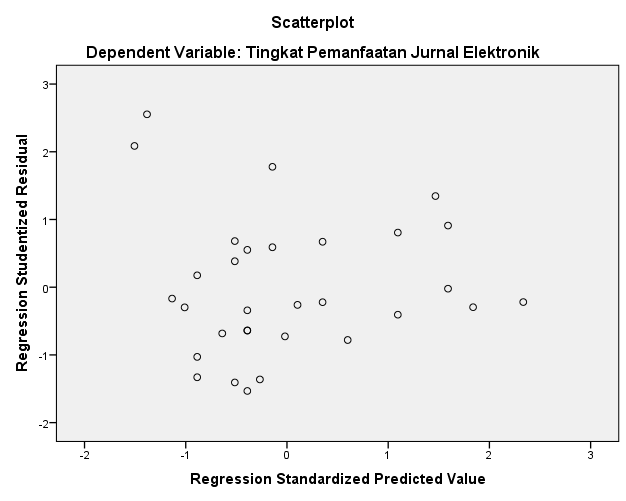 Sumber : Data Olahan SPSSDari scatterplot pada gambar di atas dapat diketahui titik-titik data menyebar di atas, dibawah, atau di sekitar 0. Penyebaran titik-titik data ini juga tidak membentuk suatu pola tertentu. Jadi dapat disimpulkan bahwa tidak terjadi masalah heteroskedastisitas pada data residual.  3. Uji multikolinearitas 	Masalah multikolinearitas muncul jika terdapat hubungan yang sempurna atau pasti di antara satu atau lebih variabel independen dalam model. Dalam kasus terdapat multikolinearitas yang serius, koefisien regresi tidak lagi menunjukkan pengaruh murni dari variabel independen dalam model. Dengan demikian, bila tujuan dari penelitian adalah mengukur arah dan besarnya pengaruh variabel independen secara akurat, masalah multikoliniearitas penting untuk diperhitungkan. Pilihan metode pengujian yang dapat dipergunakan antara lain adalah uji VIF (Variance Inflation Factor), uji Park dan uji CI (Condition Index). Kali ini saya akan membahas uji VIF dengan bantuan SPSS. Apabila nilai VIF di bawah 10, maka tidak terdapat masalah multikolinearitas.	Uji multikolinearitas dapat dilakukan dengan bantuan software SPSS.  Langkah-langkahnya antara lain adalah sebagai berikut:Masukkan data variabel bebas dan variabel terikat pada SPSS data editor. Pada penelitian ini, jumlah datanya ada 31, terdapat 1 variabel bebas (X) dan terdapat 1 variabel terikat (Y).Pilih menu Analyze, kemudian Regression, lalu Linear…Masukkan semua variabel bebas ke kolom Independent(s) dan variabel terikat ke kolom Dependent, kemudian klik Statistics….Checklist pilihan Collinearity diagnostics lalu klik Continue, kemudian klik OK.Akan muncul beberapa tabel pada keluaran. Untuk mendeteksi ada tidaknya multikolinieritas di dalam model regresi adalah dengan menganalisa nilai Variance Inflantion Factor (VIF). Jika VIF lebih besar dari 5, maka variabel tersebut mempunyai persoalan multikolinieritas dengan variabel bebas lairmya (Santoso, 2003: 357). Sedangkan menurut Ghozali (2011, 105), nilai cutoff yang menunjukkan adanya multikolinearitas adalah tolerance < 0,10 atau sama dengan VIF > 10.Tabel 5.45 Hasil Pengujian MultikolienearitasSumber : Data Olahan SPSS 21Dari table 5.44 dapat dilihat bahwa nilai VIF lebih kecil dari 10 dan nilai tolerance lebih dari 0,1 sehingga disimpulkan bahwa tidak ada multikolinearitas antara independ independent. 4.   Uji autokorelasi 	Pengujian autokorelasi dilakukan dengan statistik Durbin-Watson, yaitu dengan membandingkan nilai Durbin-Watson (DW) dengan tabel Durbin-Watson.Menurut Santoso (2010:216), model regresi yang baik adalah regresi yang bebas dari autokorelasi. Uji autokorelasi menguji apakah dalam sebuah model regresi linier ada korelasi antara kesalahan pengganggu pada periode t dengan kesalahan pada periode t-1 (sebelumnya). Deteksi adanya Autokorelasi dapat dilihat besaran Durbin Watson pada tabel di atas dengan ketentuan:Angka D-W  di bawah -2 berarti ada autokorelasi positifAngka D-W  di antara -2 sampai +2 berarti tidak ada autokorelasi Angka D-W  di atas +2 berarti ada autokorelasi negatif.Langkah-langkah pada program SPSSKita menggunakan input data yang sama pada uji normalitas.Klik Analyze - Regression - LinearKlik variabel X dan masukkan ke kotak Dependent, kemudian klik variabel Y dan masukkan ke kotak Independent(s).Klik Statistics, pada Residuals klik Durbin Watson, kemudian klik Continue.Klik OK, hasil output pada Model Summary sebagai berikut:Tabel 5.46 Uji autokorelasiDari tabel tersebut dapat diketahui bahwa pada bagian Model Summary, terlihat angka DW sebesar 1,583 terletak antara -2 dan +2.  Hal ini berarti model regresi tidak terdapat masalah autokorelasi.5.4.3 Analisis Regresi Linier Sederhana	Proses Analisis Regresi Linier Sederhana dengan menggunakan SPSS sebagai berikut:Klik variable view pada SPSS data editor.Pada kolom Name ketik y, kolom Name pada baris kedua ketik x. Pada kolom Label, untuk kolom pada baris pertama ketik Tingkat Pemanfaatan Jurnal Elektronik, untuk kolom pada baris kedua ketik Layanan Pesanan Jurnal Penjualan.Untuk kolom-kolom lainnya boleh dihiraukan (isian default).Buka data view pada SPSS data editor, maka didapat kolom variabel y dan x.Ketikkan data sesuai dengan variabelnya Klik Analyze - Regression - Linear Klik variabel Y dan masukkan ke kotak Dependent, kemudian klik variabel X dan masukkan ke kotak Independent. Klik Statistics, klik Casewise diagnostics, klik All cases. Klik Continue 
Klik OK, maka hasil output yang didapat pada kolom Coefficients dan Casewise Diagnostics adalah sebagai berikut:Tabel 5.47 Regresi Linier Sederhana Tabel di atas menggambarkan persamaan regresi:Y = 24,282 + 0,471X Y = tingkat pemanfaatan jurnal elektronikX = layanan pesanan jurnalKonstanta sebesar 24,282 menyatakan bahwa jika tidak ada layanan pesanan jurnal, maka tingkat pemanfaatan jurnal elektronik adalah sebesar 24,282.Koefisien regresi sebesar 0,471 menyatakan bahwa setiap penambahan 1 (satu) layanan pesanan jurnal, tingkat pemanfaatan jurnal elektronik akan meningkatk sebesar 0,471.Untuk regresi sederhana, angka korelasi (0,639) adalah juga angka Standardized Coefficients.Berdasarkan persamaan regresi sederhana tersebut di atas, menunjukkan bahwa pengaruh positif pengaruh layanan pesanan jurnal terhadap tingkat pemanfaatan jurnal elektronik oleh mahasiswa Jurusan PGSD Fakultas Keguruan dan Ilmu Pendidikan (FKIP) Universitas Muhammadiyah Surakarta yaitu sebesar 0,471.5.4.4  Koefisien Determinasi (R² )	Koefisien determinasi menjelaskan variasi pengaruh variabel-variabel bebas terhadap variabel terikatnya. Atau dapat pula dikatakan sebagai proporsi pengaruh seluruh variabel bebas terhadap variabel terikat. Nilai koefisien determinasi dapat diukur oleh nilai R-Square atau Adjusted R-Square. R-Square digunakan pada saat variabel bebas hanya 1 saja (biasa disebut dengan Regresi Linier Sederhana), sedangkan Adjusted R-Square digunakan pada saat variabel bebas lebih dari satu. Dalam menghitung nilai koefisien determinasi penulis lebih senang menggunakan R-Square daripada  Adjusted R-Square, walaupun variabel bebas lebih dari satu.Langkah-langkah menganalisis menggunakan SPSS  adalah sebagai berikut:Buka lembar kerja SPSS.   Buat semua keterangan variabel di variable view. Klik Data view dan masukan data. Lakukan analisis dengan cara: Analize, Regression, Liniear. akan muncul dialog seperti gambar berikut; Selanjutnya isilah kotak menu Dependen dengan variabel terikat, yaitu variabel Y dan kotak menu independen dengan variabel bebas, yaitu variabel X.Selanjutnya klik kotak menu Statistics. Pilih Estimates, Descriptives dan Model fit lalu klik Continue. Kotak menu Plots, berfungsi untuk menampilkan grafik pada analisis regresi.  klik kotak menu Plots, kemudian klik Normal probanility plot yang terletak pada kotak menu Standardized Residual plots. Selanjutnya klik Continue. Selanjutnya klik Continue. Untuk melakukan analisis kliklah OK. Beberapa saat kemudian akan keluar outputnya. Pada bagian Model Summary tampak  sebagai berikut:Tabel 5.48 Koefisein Determinasi	Untuk mengetahui seberapa besar pengaruh variabel independen  terhadap variabel dependen dapat dilihat dari nilai koefisien determinasi (R Square) yang ada. Dari hasil perhitungan dapat diketahui hubungan antara variabel independen terhadap variabel dependen ditunjukkan seperti pada matriks tabel di atas.		Pada tabel koefesien determinasi ditunjukkan R Square yaitu 0,408, berarti 40,8 % perubahan dari variabel tingkat pemanfaatan jurnal elektronik oleh mahasiswa Jurusan PGSD-FKIP Universitas Muhammadiyah Surakarta dapat dijelaskan oleh variabel layanan pesanan jurnal UPT Perpustakaan Universitas Muhammadiyah Surakarta, sedangkan sisanya sebesar (100 % - 40,8 % = 59,2%) adalah dijelaskan di luar model tersebut di atas misalnya sumber pustaka digital internet, e-jurnal, dan lain sebagainya.5.4.5 Uji Kelayakan Model 	Uji keterandalan model atau uji kelayakan model atau yang lebih populer disebut sebagai uji F (ada juga yang menyebutnya sebagai uji simultan model) merupakan tahapan awal mengidentifikasi model regresi yang diestimasi layak atau tidak. Layak (andal) disini maksudnya adalah model yang diestimasi layak digunakan untuk menjelaskan pengaruh variabel-variabel bebas terhadap variabel terikat. Nama uji ini disebut sebagai uji F, karena mengikuti mengikuti distribusi F yang kriteria pengujiannya seperti One Way Anova. Pengunaan software SPSS memudahkan penarikan kesimpulan dalam uji ini. Apabila nilai prob. F hitung (ouput SPSS ditunjukkan pada kolom sig.) lebih kecil dari tingkat kesalahan/error (alpha) 0,05 (yang telah ditentukan) maka dapat dikatakan bahwa model regresi yang diestimasi layak, sedangkan apabila nilai prob. F hitung lebih besar dari tingkat kesalahan 0,05 maka dapat dikatakan bahwa model regresi yang diestimasi tidak layak. 		Uji F dimaksudkan untuk menguji pengaruh variabel bebas secara simultan atau bersama-sama dengan konstanta berpengaruh secara signifikan atau tidak terhadap variabel terikatnya. Proses menganalisis menggunakan SPSS  adalah sebagai berikut:Buka lembar kerja SPSS.   Buat semua keterangan variabel di variable view. Klik Data view dan masukan data. Lakukan analisis dengan cara: Analize, Regression, Liniear. Selanjutnya isilah kotak menu Dependen dengan variabel terikat, yaitu variabel Y dan kotak menu independen dengan variabel bebas, yaitu variabel X.Selanjutnya klik kotak menu Statistics. Pilih Estimates, Descriptives dan Model fit lau klik Continue. Kotak menu Plots, berfungsi untuk menampilkan grafik pada analisis regresi.  klik kotak menu Plots, kemudian klik Normal probanility plot yang terletak pada kotak menu Standardized Residual plots. Selanjutnya klik Continue. Selanjutnya klik Continue. Untuk melakukan analisis kliklah OK. Beberapa saat kemudian akan keluar outputnya. Pada bagian ANOVA tampak  sebagai berikut:Tabel 5.49Perhitungan Uji F		Dari tabel 5.9 dapat diketahui nilai Fhitung sebesar 19,980 (> Ftabel = 4,183) dengan probabilitas signifikansi sebesar 0,000 (< 0,05). Oleh karena probabilitasnya 0,000 jauh lebih kecil dari 0,05, maka model regresi dapat dipakai untuk memprediksi tingkat pemanfaatan jurnal elektronik oleh mahasiswa Jurusan PGSD-FKIP Universitas Muhammadiyah Surakarta.5.4.6  Uji Hipotesis 	Uji hipotesis menggunakan uji t.Uji t digunakan untuk mengetahui signifikansi pengaruh variabel bebas dalam regresi. Untuk menguji hipotesis digunakan rumus uji t. Proses menganalisis menggunakan SPSS  adalah sebagai berikut:Buka lembar kerja SPSS.   Buat semua keterangan variabel di variable view. Klik Data view dan masukan data. Lakukan analisis dengan cara: Analize, Regression, Liniear. akan muncul dialog seperti gambar berikut; Selanjutnya isilah kotak menu Dependen dengan variabel terikat, yaitu variabel Y dan kotak menu independen dengan variabel bebas, yaitu variabel X.Selanjutnya klik kotak menu Statistics. Pilih Estimates, Descriptives dan Model fit lalu klik Continue. Kotak menu Plots, berfungsi untuk menampilkan grafik pada analisis regresi.  klik kotak menu Plots, kemudian klik Normal probanility plot yang terletak pada kotak menu Standardized Residual plots. Selanjutnya klik Continue. Selanjutnya klik Continue. Untuk melakukan analisis kliklah OK. Beberapa saat kemudian akan keluar outputnya. Pada bagian Coefficients  sebagai berikut:Tabel 5.50 Uji tSumber : Data Olahan SPSS 21Hipotesis Ha  :  layanan pesanan jurnal berpengaruh positif dan signifikan terhadap tingkat pemanfaatan jurnal elektronik oleh mahasiswa Jurusan PGSD Fakultas Keguruan dan Ilmu Pendidikan (FKIP) Universitas Muhammadiyah Surakarta 	Berdasarkan perbandingan t hitung dengan t tabel pada tabel 5.49, dengan tingkat signifikansi yaitu  untuk uji dua sisi = 5%, df = 31-1 =30, t tabel adalah sebesar 2,0423 (lihat pada tabel statistic harga kritik t 5%, lampiran).  Jika dibandingkan dengan t hitung sebesar 4,470 > 2,042 terbukti bahwa t hitung > daripada t table dan probabilitas t hitung 0,000 <  0,05. Kesimpulannya yaitu layanan pesanan jurnal berpengaruh positif dan signifikan terhadap tingkat pemanfaatan jurnal elektronik oleh mahasiswa Jurusan PGSD Fakultas Keguruan dan Ilmu Pendidikan (FKIP) Universitas Muhammadiyah Surakarta.	Hal ini membuktikan teori kualitas layanan Lethinen dan Lethinen (dalam Ester Saranga, 2000) yang menerangkan bahwa kualitas layanan berkaitan dengan kualitas jasa dihasilkan dalam interaksi antara konsumen dan elemen-elemen dalam organisasi jasa, baik kualitas fisik (phisical quality), kualitas perusahaan (corporate quality) yang melibatkan image perusahaan, dan kualitas interaktif (interactive quality) yang berkenaan dengan kontak personal. Kualitas pelayanan secara umum harus memenuhi harapan-harapan pelanggan dan memuaskan kebutuhan mereka. Namun demikian meskipun definisi ini berorientasi pada konsumen, tidak berarti bahwa dalam menentukan kualitas pelayanan penyedia jasa harus menuruti semua keinginan konsumen. Dengan kata lain, dalam menetapkan kualitas pelayanan, perusahaan harus mempertimbangkan selain untuk memenuhi harapan-harapan pelanggan, juga tersedianya sumberdaya dalam perusahaan.	Hasil penelitian menunjukkan bahwa layanan pesanan jurnal berpengaruh positif dan signifikan terhadap tingkat pemanfaatan jurnal elektornik oleh mahasiswa. Layanan pesanan jurnal berkorelasi dengan tingkat pemanfaatan jurnal elektornik oleh mahasiswa PGSD-FIP Universitas Muhammadiyah Surakarta. Tingkat pemanfaatan jurnal elektronik oleh mahasiswa  merupakan intensitas pemanfaatan jurnal elektronik oleh mahasiswa UPT Perpustakaan UMS sesuai dengan intensitas, motif, minat, dan kebutuhan mahasiswa dalam bidang kependidikan. Hasil tersebut mendukung hasil penelitian terdahulu oleh Dewi ( 2013) yang meneliti tentang pengaruh layanan Sirkulasi Terhadap Minat Kunjung Pemustaka di Kantor Perpustakaan Daerah Kabupaten Jepara menemukan bahwa proses layanan sirkulasi yang ada di Kantor Perpustakaan daerah Kabupaten Jepara mudah dan cepat berpengaruh terhadap minat kunjungan pemustaka. Demikian pula penelitian Ovi Dwi Rejeki (2013) yang meneliti tentang Pemanfaatan E-jurnal yang dilanggan Perpustakaan Fakultas Kedokteran Universitas Andalas Bagi Mahasiswa Kedokteran, terbukti bahwa pemanfaatan mahasiswa Kedokteran meningkat dengan adanya fasilitas e-jurnal dilanggankan Perpustakaan Fakultas Kedokteran Universitas Andalas. VI
PENUTUP6.1   Simpulan	Berdasarkan hasil penelitian yang diperoleh dapat disimpulkan sebagai berikut :Layanan pesanan jurnal berpengaruh positif dan signifikan terhadap tingkat pemanfaatan jurnal elektronik oleh mahasiswa Jurusan PGSD Fakultas Keguruan dan Ilmu Pendidikan (FKIP) Universitas Muhammadiyah Surakarta, terbukti t hitung sebesar 4,470 > t table 2,042 dan probabilitas t hitung 0,000 <  0,05.Besarnya pengaruh layanan pesanan jurnal UPT Perpustakaan Universitas Muhammadiyah Surakarta terhadap tingkat pemanfaatan jurnal elektronik kependidikan,  yaitu dengan mengetahui indeks determinasi atau kuadrat koefisien korelasi (r2)  yaitu 0,408 atau sebesar 40,8%.   Saran-saran	Berdasarkan hasil penelitian dan kesimpulan yang telah dikemukakan di atas, maka diajukan beberapa saran-saran sebagai berikut :Bagi para dosen PGSD-FKIP Universitas Muhammadiyah Surakarta agar ikut serta memperhatikan pemanfaatan jurnal elektronik kependidikan  oleh mahasiswa agar mereka terbiasa dengan penulisan karya ilmiah yang baik.  Bagi karyawan UPT Perpustakaan Universitas Muhammadiyah Surakarta perlu memberikan layanan pesanan jurnal secara khusus bagi yang tengah mengerjakan tugas akhir atau skripsi agar lebih mudah dan lebih cepat terlayani kebutuhan daftar pustaka rujukan. Selain itu koleksi jurnal elektronik agar selalu di-update agar selalu mengikuti perkembangan penelitian yang lebih actual.DAFTAR PUSTAKAArikunto, Suharsimi. 2010.Prosedur Penelitian, Suatu Pendekatan Praktek Jakarta: Rineka Cipta.Brophy, Peter. 2000. The Academic Library. London :LibraryAssociation.Departemen Pendidikan Nasional, 2008. Kamus Besar Bahasa Indonesia. Jakarta : Gramedia Pustaka UtamaEberhart, George M. 2006. The Whole Library Handbook 4: Current Data, Professional Advice, and Curiosa about Libraries and Library Services. United States :AmericanLibraryAssociation.  Hartono. 2008. Analisi Data Statistika dan Penelitian. Yogyakarta : PustakaLine, Maurice B. 1990. Academic Library Management London : Library Association Publishing.Maharani, Annisa Bintang. 2014. “ Pengaruh Keberadaan Koleksi Majalah Terhadap Minat Kunjung Mahasiswa Dilayanan Referensi UPT Perpustakaan Universitas Muhammadiyah Sukarta”. Skripsi Semarang: Fakultas Ilmu Budaya Undip.Martono, Nanang. 2012. Metode Penelitian Kuantitatif : Analisis Isi dan Analisis Data Sekunder. Jakrta : Rajawali Pers.Mas’ud, Fuad. 2004. Survai Diagnosis Organisasional, Konsep dan Aplikasi. Semarang: BP Undip.Nagata, Haruki, dkk. 2004. Students Patterns of Library Use and Their Learning Outcomes. (http://www.kc.tsukuba.ac.jp/divcomm/ pdf/report0704.pdf).Parasuraman, A., Zeithalm, V., dan Berry L. 2004. SERVQUAL: A Multiple Item Scale for Measuring Consumer Perceptions of Service Quality. Journal of Retaliling.Poll, Roswitha, dan Peter Boekhorst. 2007. Measuring Quality : Performance Measurement in Libraries. Netherlands : IFLA. PresidenRepublikIndonesia.Undang-UndangPerpustakaan No.43 tahun 2007Qalyubi, Syihabuddin. 2007. Dasar-dasarIlmuPerpustakaandanInformasi. Yogyakarta: PenerbitUIN SunanKalijaga. Rejeki, Ovi Dwi. 2013. “Pemanfaatan E- jurnal yang di langgan Perpustakaan FakultasKedokteran Universitas Andalas Bagi Mahasiswa Kedokteran”. Padang : FBS Universitas Negeri Padang. Riduwan dan Adun Rusyana. 2011. Cara Mudah Belajar SPSS Versi 17.0 dan Aplikasi Statistik Penelitian. Bandung: Alfabeta.Santoso, Singgih. 2003. SPSS Statistik Multivariat. Jakarta: Elex Media Komputindo.Sauri, Sofiyan. 2010. “AnalisisKualitasLayananPerpustakaanMenurutMahasiswa Tingkat AkhirStudiKasus di STEI Tazkia Bogor”. Depok: FIB Universitas Indonesia.Soedibyo, Noerhayati. 1987. PengelolaanPerpustakaan. Bandung: RinekaCipta.Sugiyono. 2011. Metode Penelitian Kuantitatif dan Kualitatif dan R & D. CV. Alfabeta: Bandung.Sulistyo-Basuki. 1993. PengantarIlmuPerpustakaan .Jakarta :GramediaPustakaUtamaSulistyo-Basuki. 2010. Metode Penelitian. Jakarta: Wedatama Widya Sastra dan Fakultas Ilmu Pengetahuan Budaya Universitas IndonesiaSutrisno Hadi. 2011. Metodologi Research. Yogyakarta : Penerbit Andi.Widoyoko, S. Eko Putro. 2014. Teknik Penyusunan Instrumen Penelitian. Yogyakarta: Pustaka Pelajar.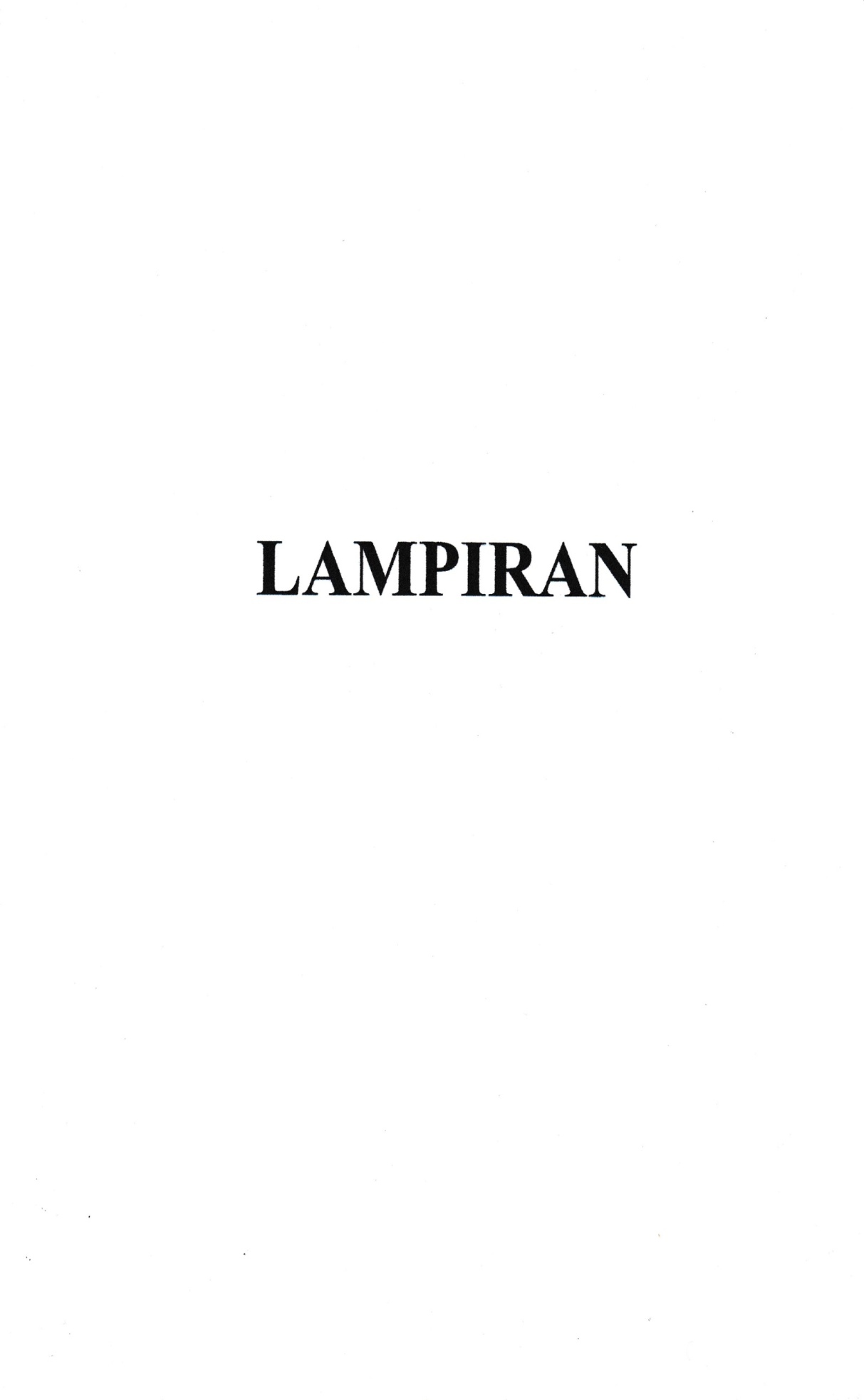 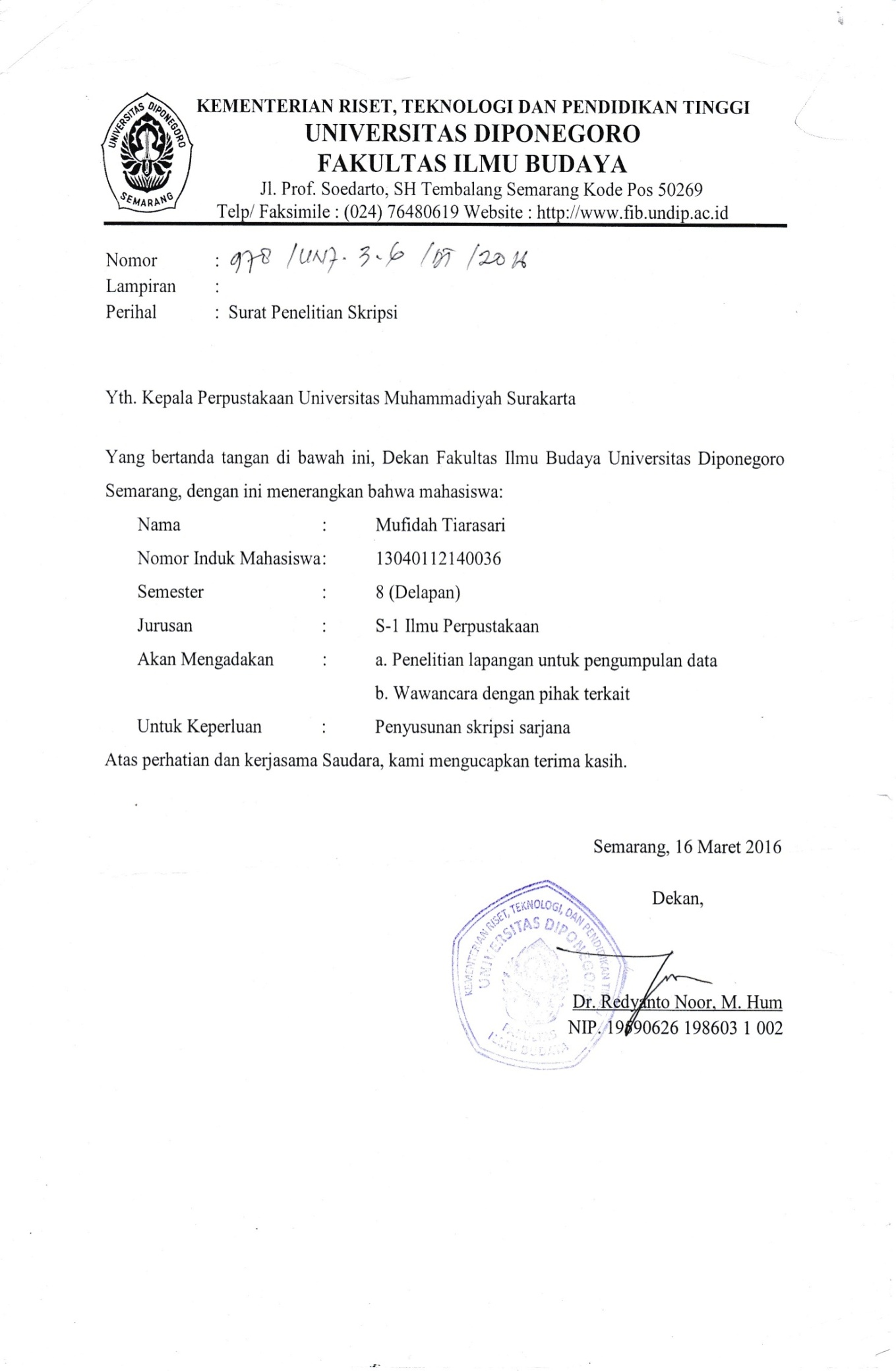 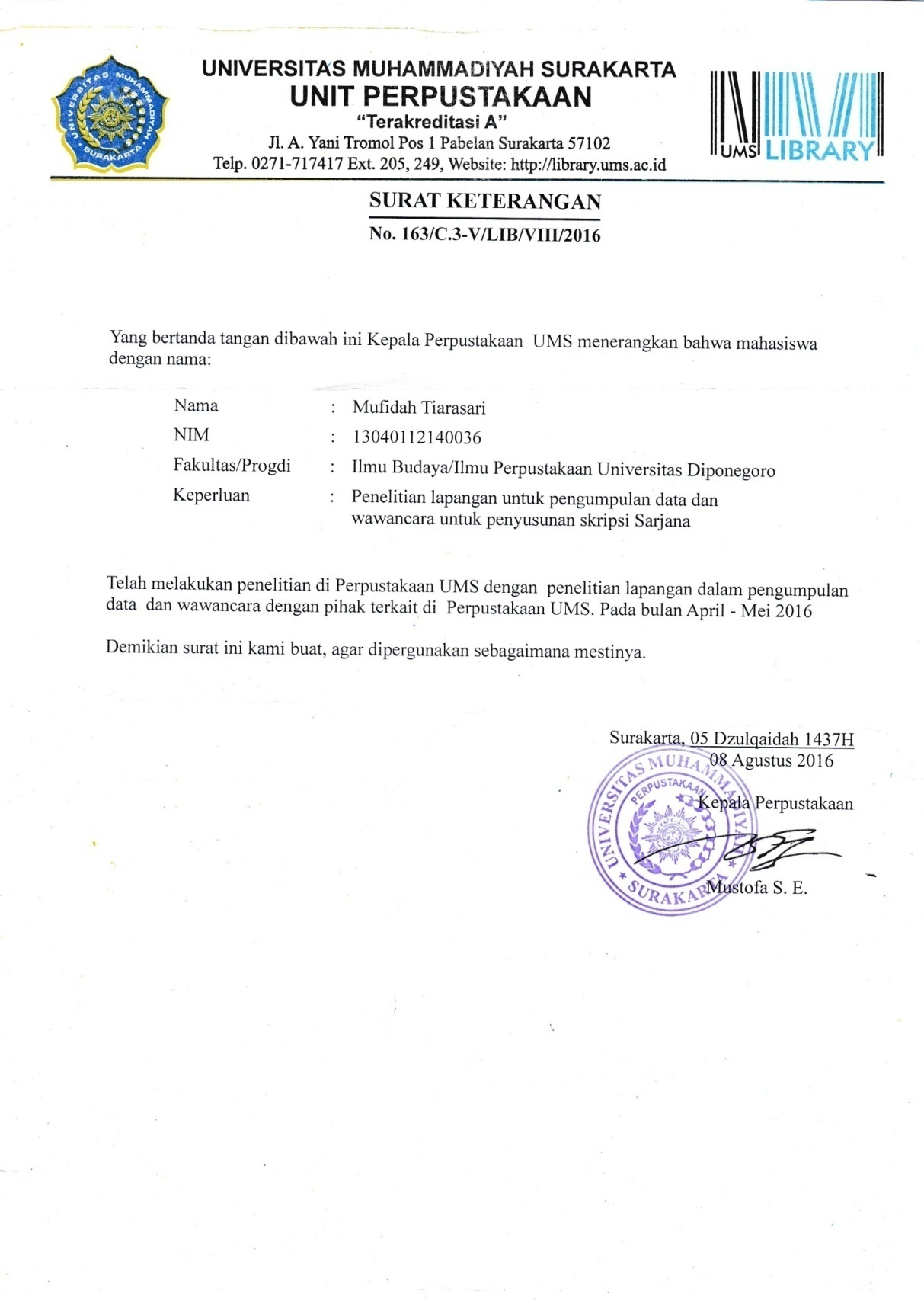 KUESIONER PENELITIANANALISIS BIDANG “LAYANAN PESANAN JURNAL” TERHADAP TINGKAT PEMAKAIAN JURNAL ELEKTRONIK KEPENDIDIKAN OLEH MAHASISWA JURUSAN PGSD - FKIP UNIVERSITAS MUHAMMADIYAH SURAKARTA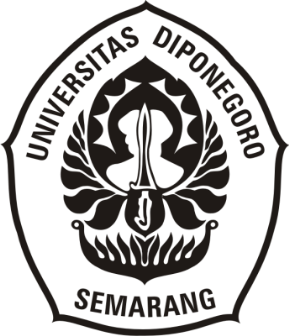 Oleh:Mufidah Tiarasari13040112140036PROGRAM STUDI S1-ILMU PERPUSTAKAANFAKULTAS ILMU BUDAYAUNIVERSITAS DIPONEGOROSEMARANG2016KUESIONER PENELITIANLampiran :  1(satu) berkasHal          :  Permohonan Menjadi RespondenKepada Yth.Para Mahasiswa Universitas Muhammadiyah SurakartaDengan hormat,Sehubungan dengan rencana penyelesaian untuk skripsi saya yang berjudul“Analissi “Layanan Pesanan Jurnal” Terhadap Tingkat Pemakaian Jurnal Elektronik Kependidikan Oleh Mahasiswa Jurusan PGSD FKIP Universitas Muhammadiyah Surakarta”,maka perkenankan saya :Nama		: Mufidah Tiarasari NIM		: 13040112140036Status		: Mahasiswa Universitas Diponegoro Semarang Fakultas 	: Ilmu Budaya Program Studi 	: Ilmu Pepustakaan memohon kesediaan mahasiswa/ mahasiswi untuk mengisi kuesioner penelitian ini. Agar penelitian ini memberikan hasil yang bermanfaat, maka mohon perkenankan para mahasiswa/ mahasiswi untuk mengisi kuesioner ini dengan sejujur-jujurnya. Selain itu kami mohon mencantumkan no HP untuk melakukan wawancara terbatas agar data lebih valid.Jawaban dan nomor HP Anda, saya menjamin kerahasiaannya dan hanya digunakan untuk kepentingan ilmiah. Demikianlah permohonan ini saya sampaikan, atas perhatian dan kerjasama mahasiswa/ mahasiswi, saya mengucapkan terima kasih.	Hormat Saya,	Mufidah Tiarasari KUESIONER PENELITIANPetunjuk Pengisian KuesionerMahasiswa/ mahasiswi dimohon untuk dapat menjawab setiap pernyataan dengan keyakinan tinggi serta tidak mengosongkan satu jawaban pun dengan memberikan tanda centang (√) pada kotak yang tersedia untuk masing-masing jawaban pertanyaan kuesioner yang merupakan pilihan terbaik menurut Anda. Tiap pertanyaan hanya boleh ada satu jawaban. Jawaban yang diberikan merupakan jawaban yang paling memiliki kondisi yang ada pada tempat peprustakaan yang Anda kunjungi di UMS.*Skala yang digunakan dalam menjawab pernyataanadalah sebagai berikut:Denganketerangansebagaiberikut:SangatTidakSetuju			(Skor 1)TidakSetuju (TS)			(Skor 2)KurangSetuju (KS)			(Skor 3)Setuju (S)				(Skor 4)SangatSetuju (SS)			(Skor 5)Identitas Responden:Berilah tanda silang (x) sesuai dengan jawaban yang anda pilih !1. Nama Responden 		: 			(boleh tidak diisi) 2. Institusi Responden 		: 			(boleh tidak diisi) 3. Jenis Kelamin 			:   a. Laki-laki b. Perempuan 4. Usia 				:      tahun5. Alamat				: 6. Nomor HP			: KualitasLayananPesananJurnalPerpustakaan UMS Tingkat PenggunaanJurnalElektronik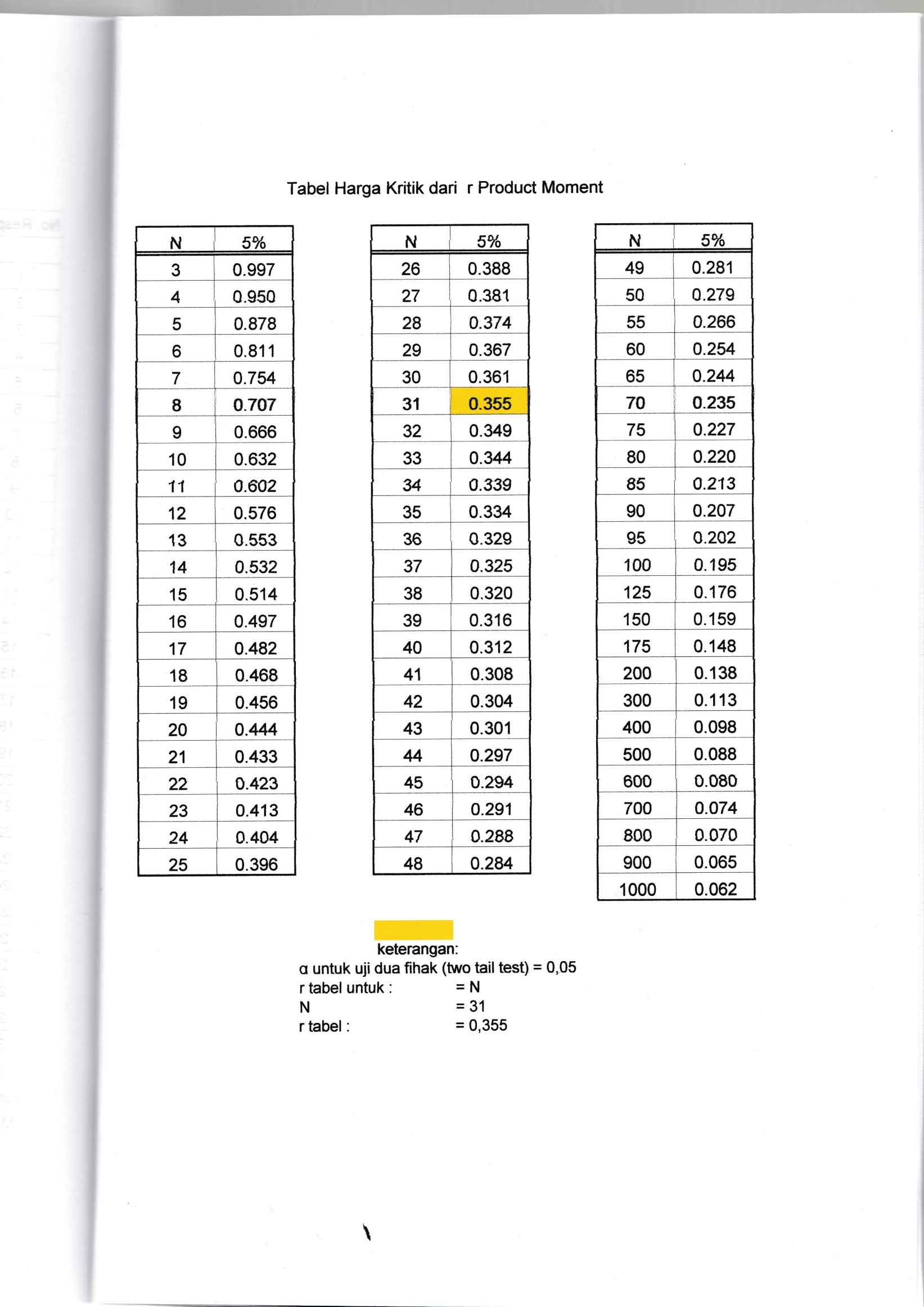 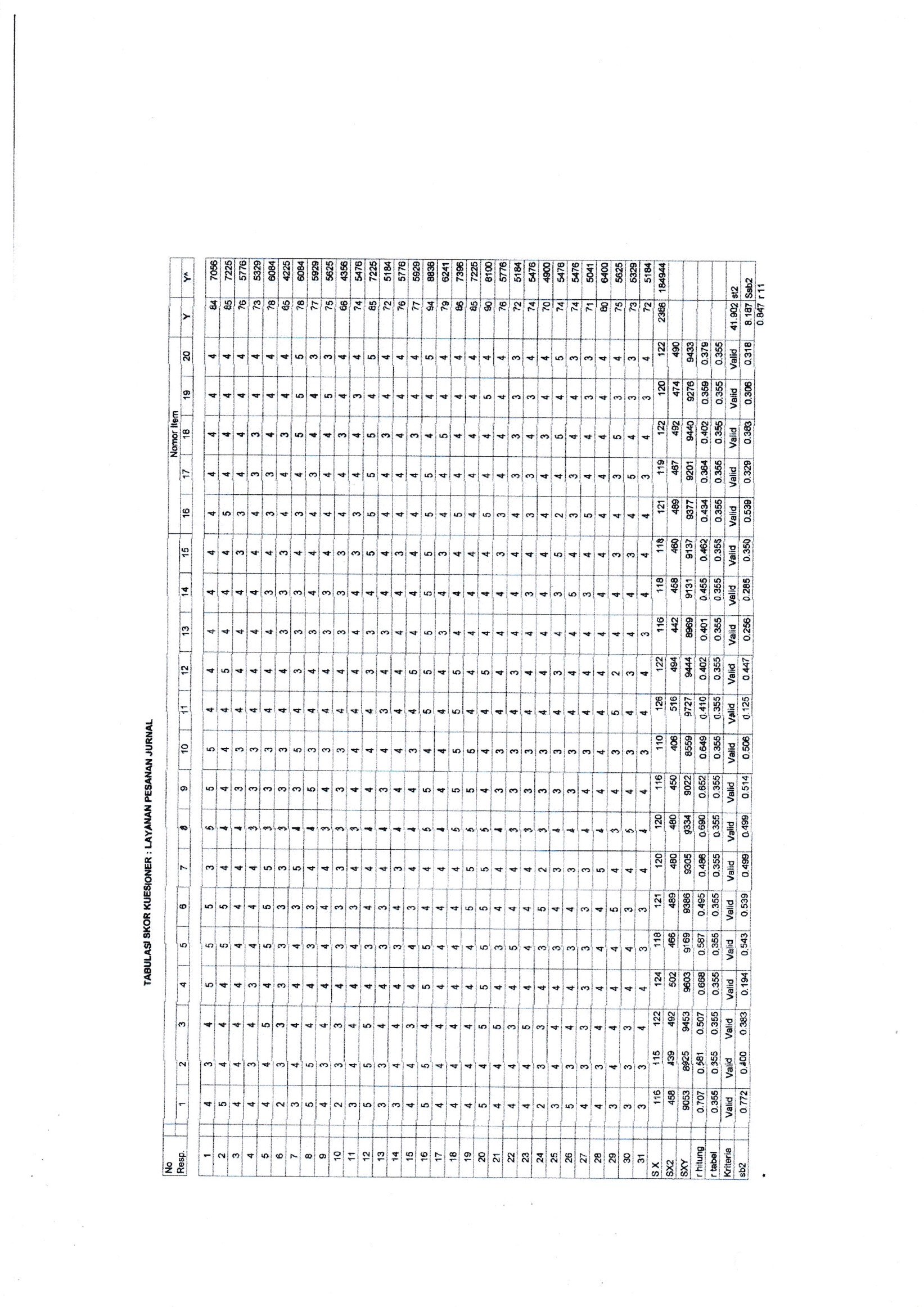 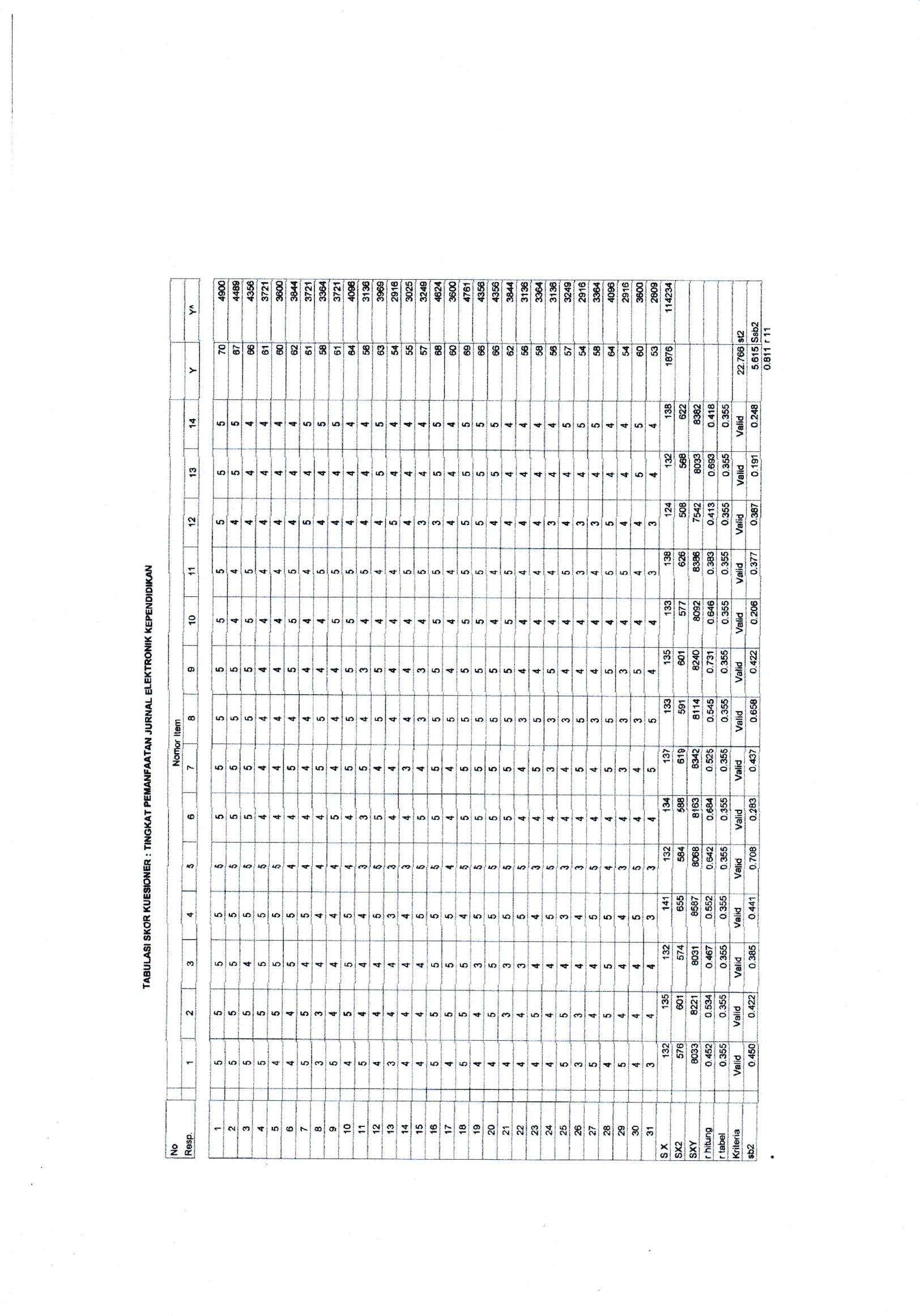 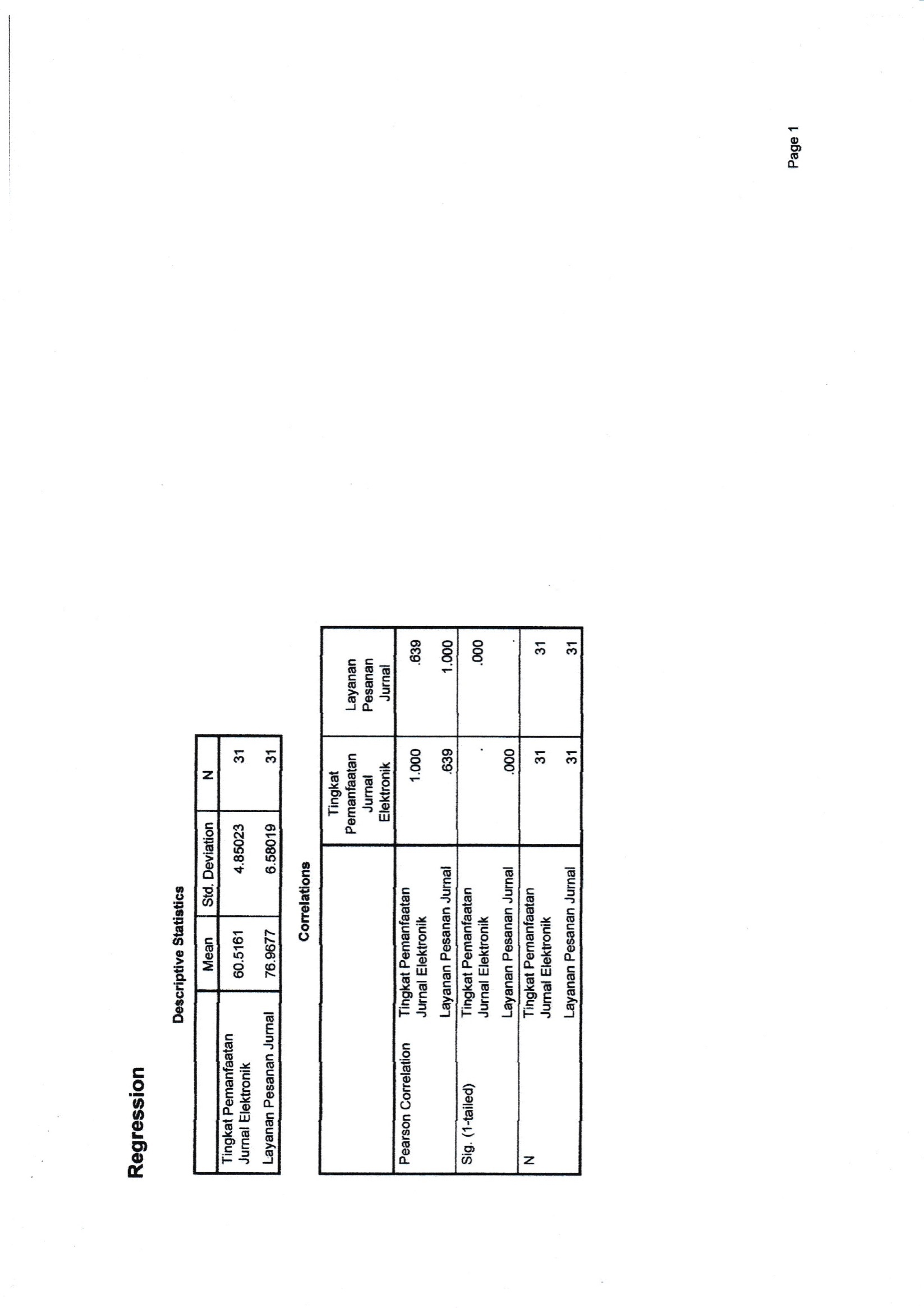 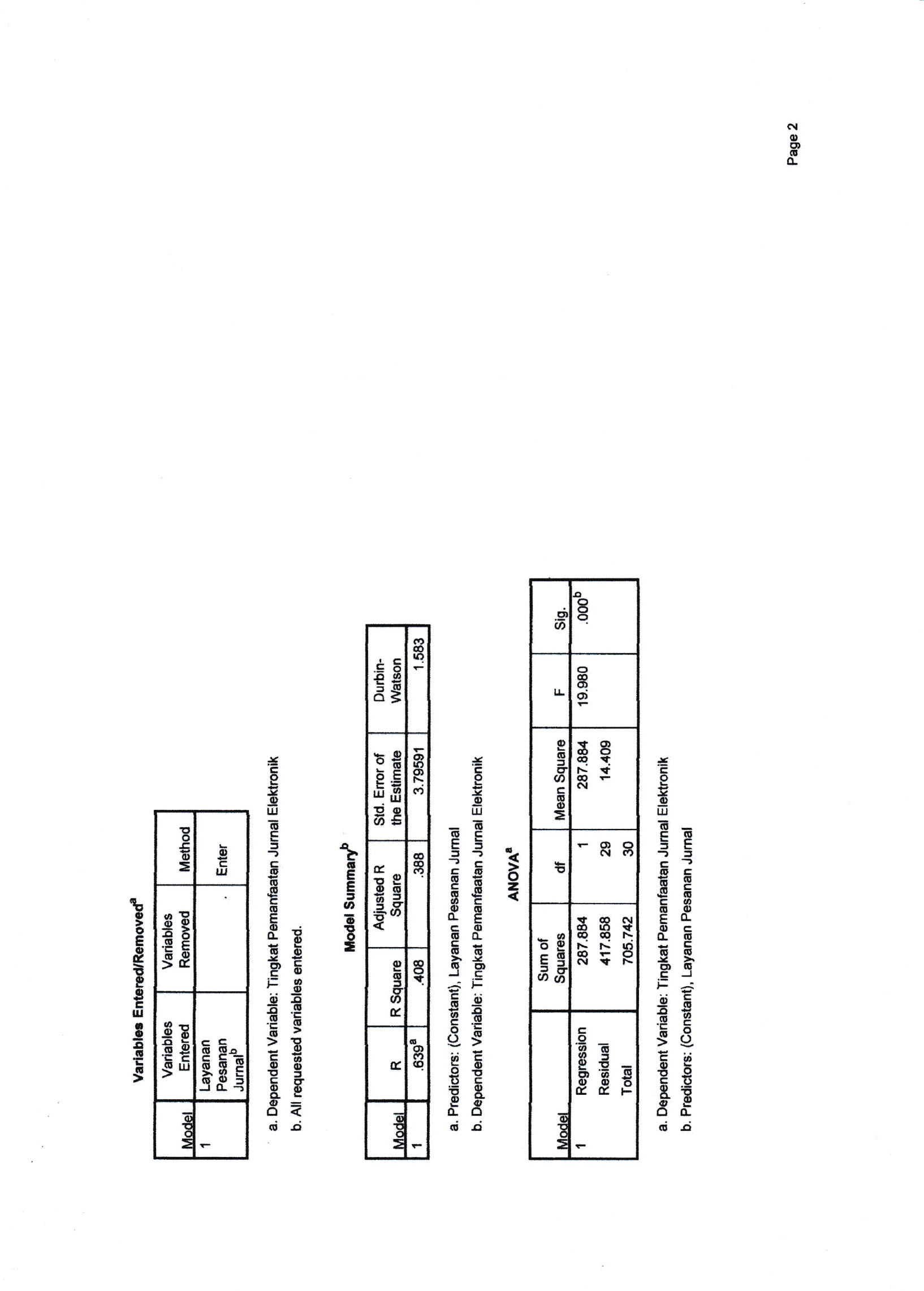 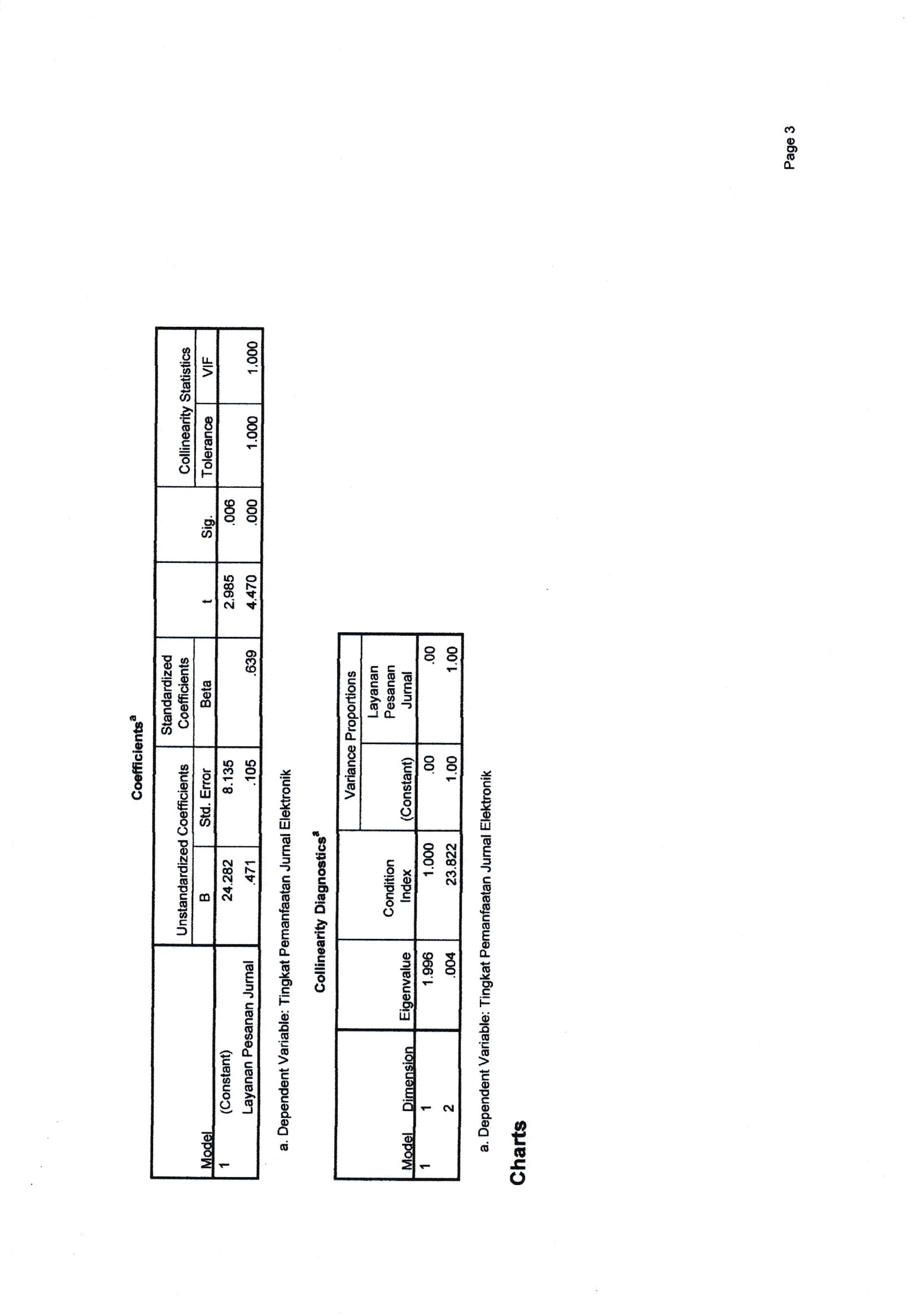 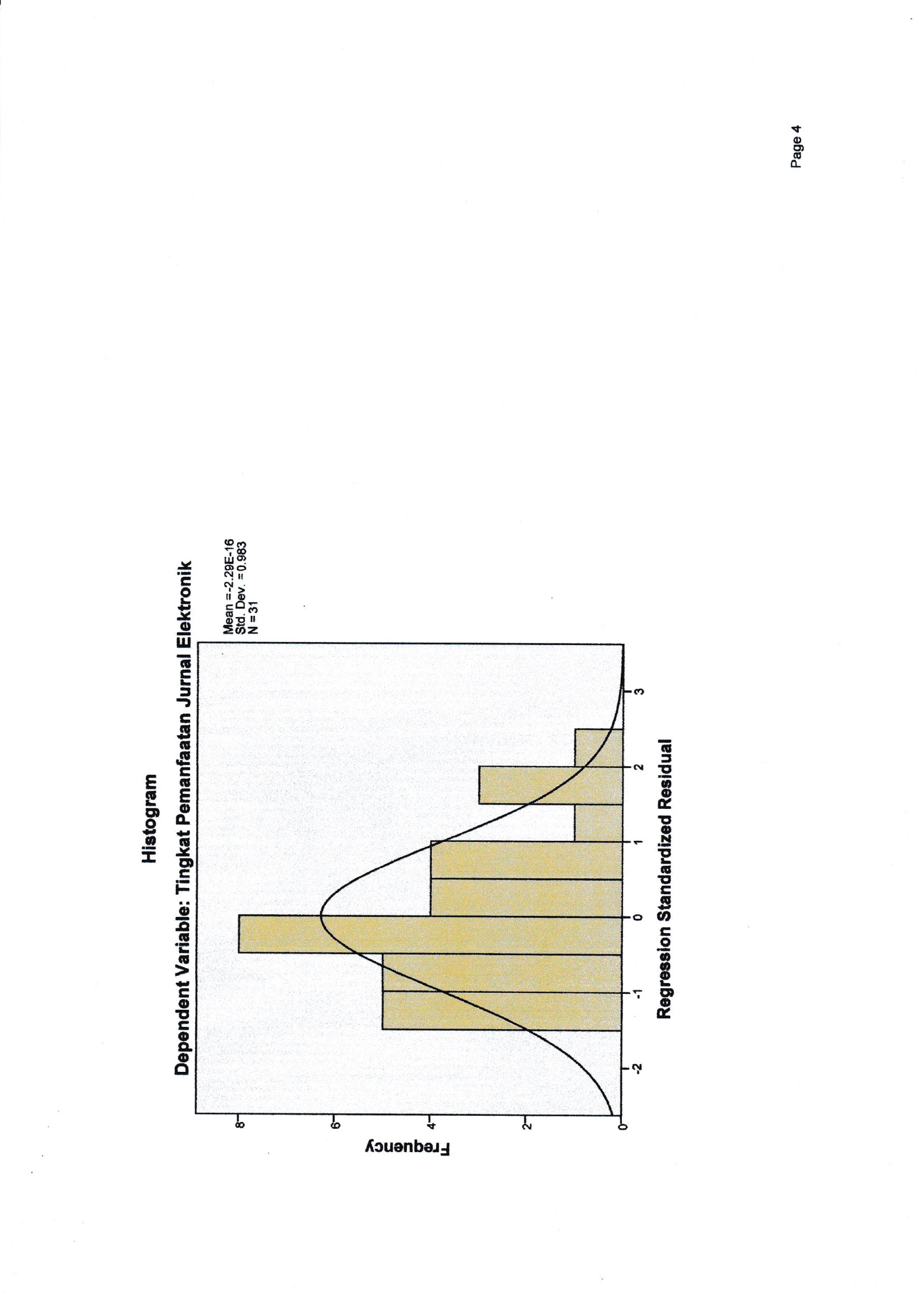 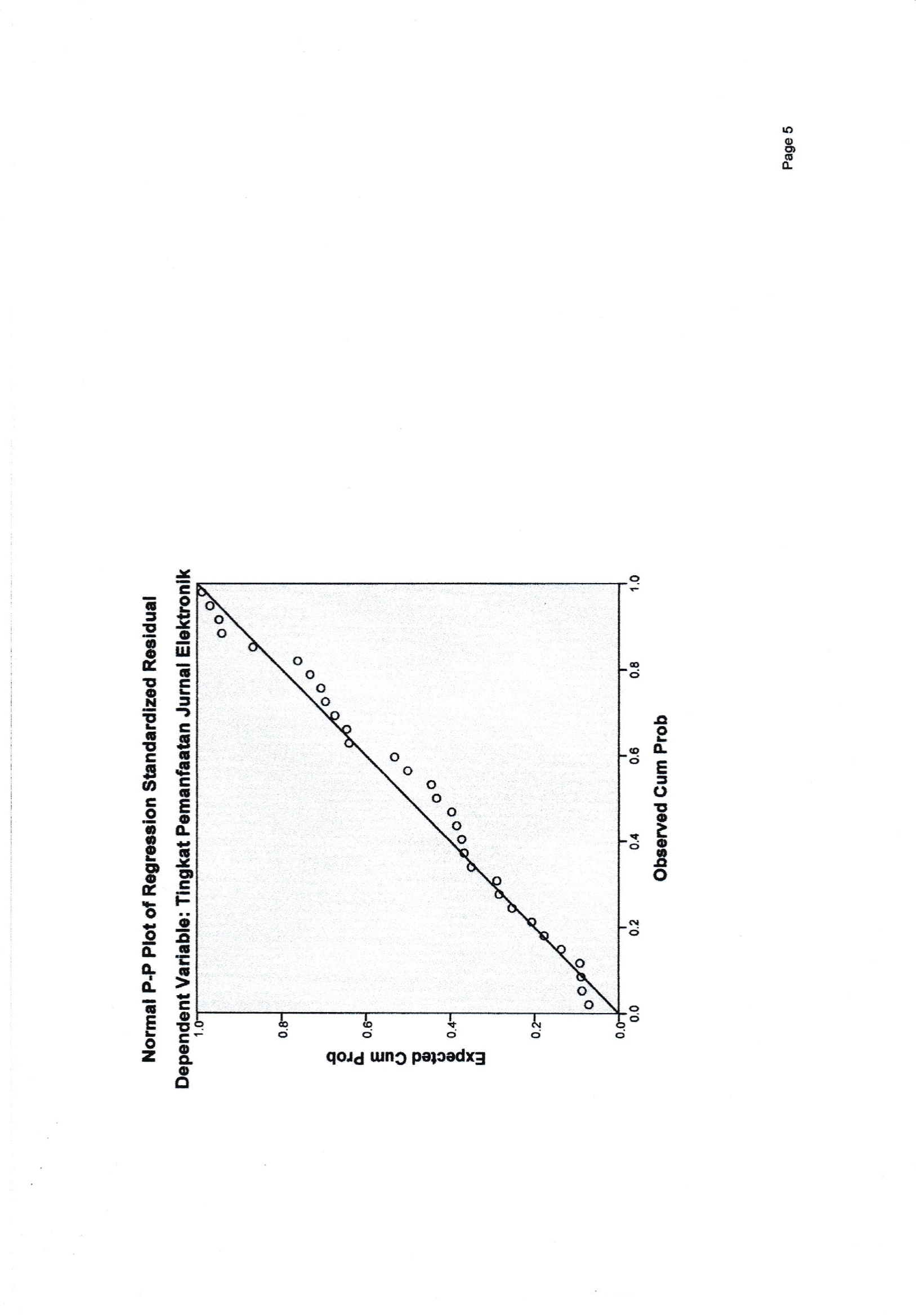 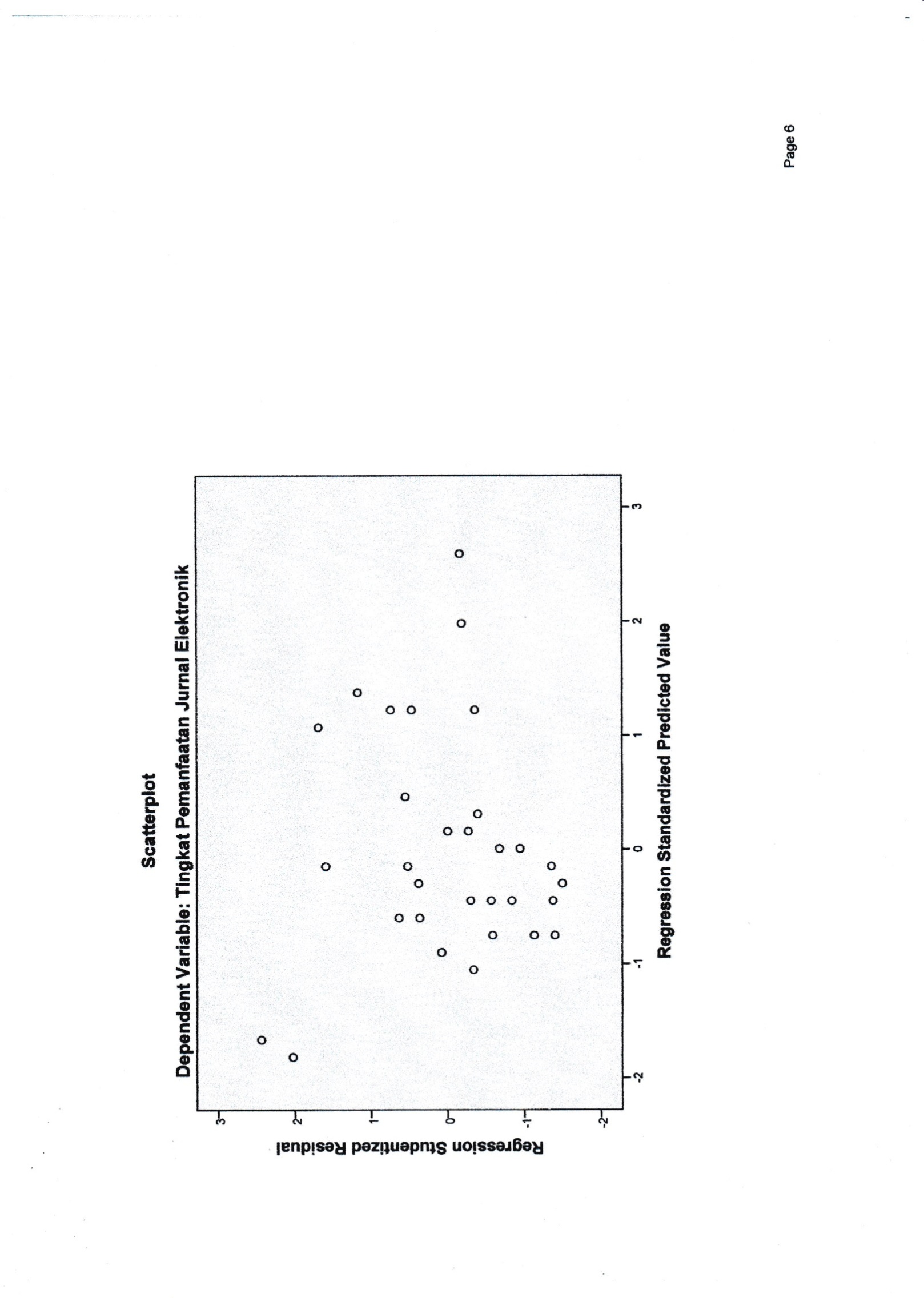 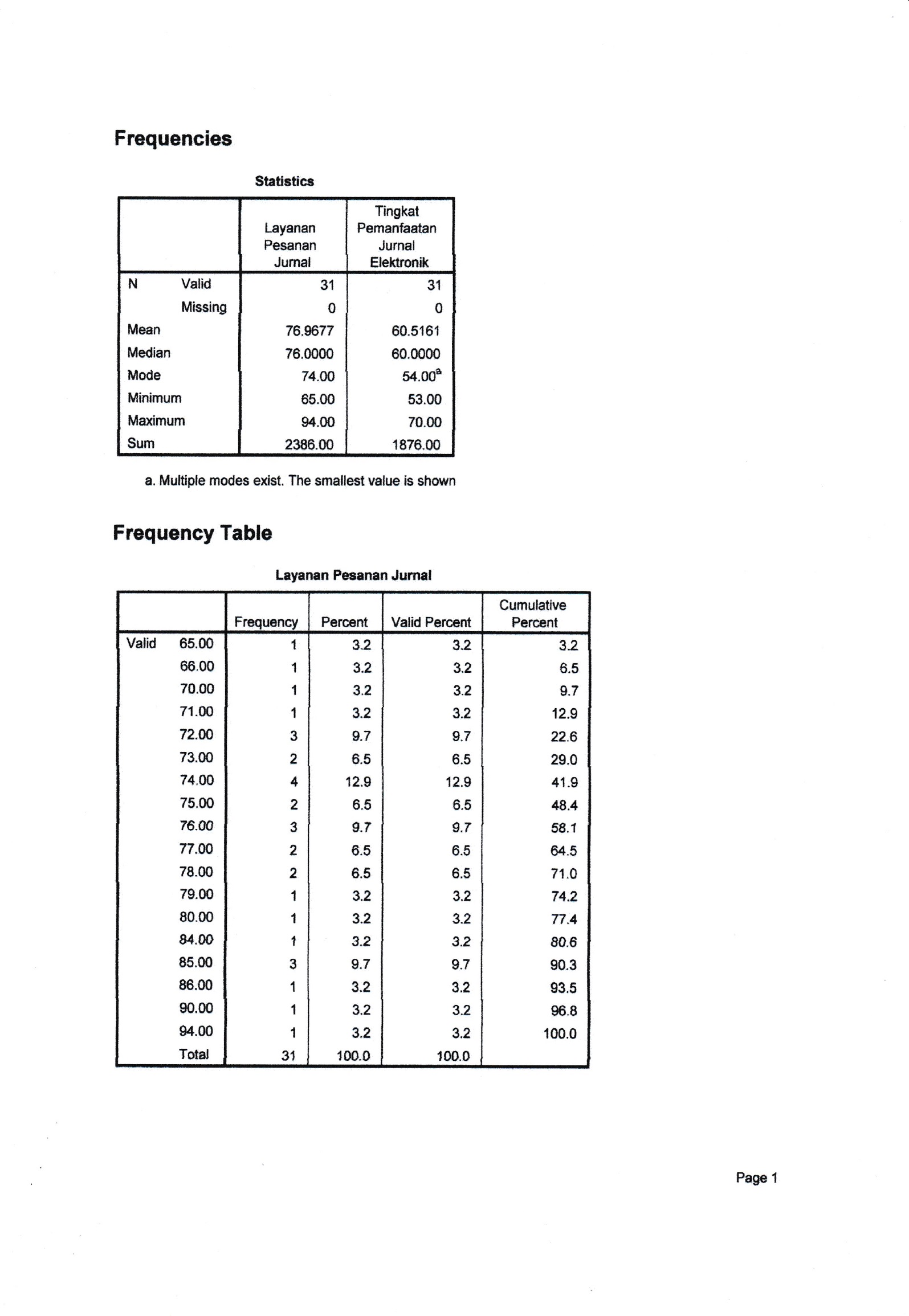 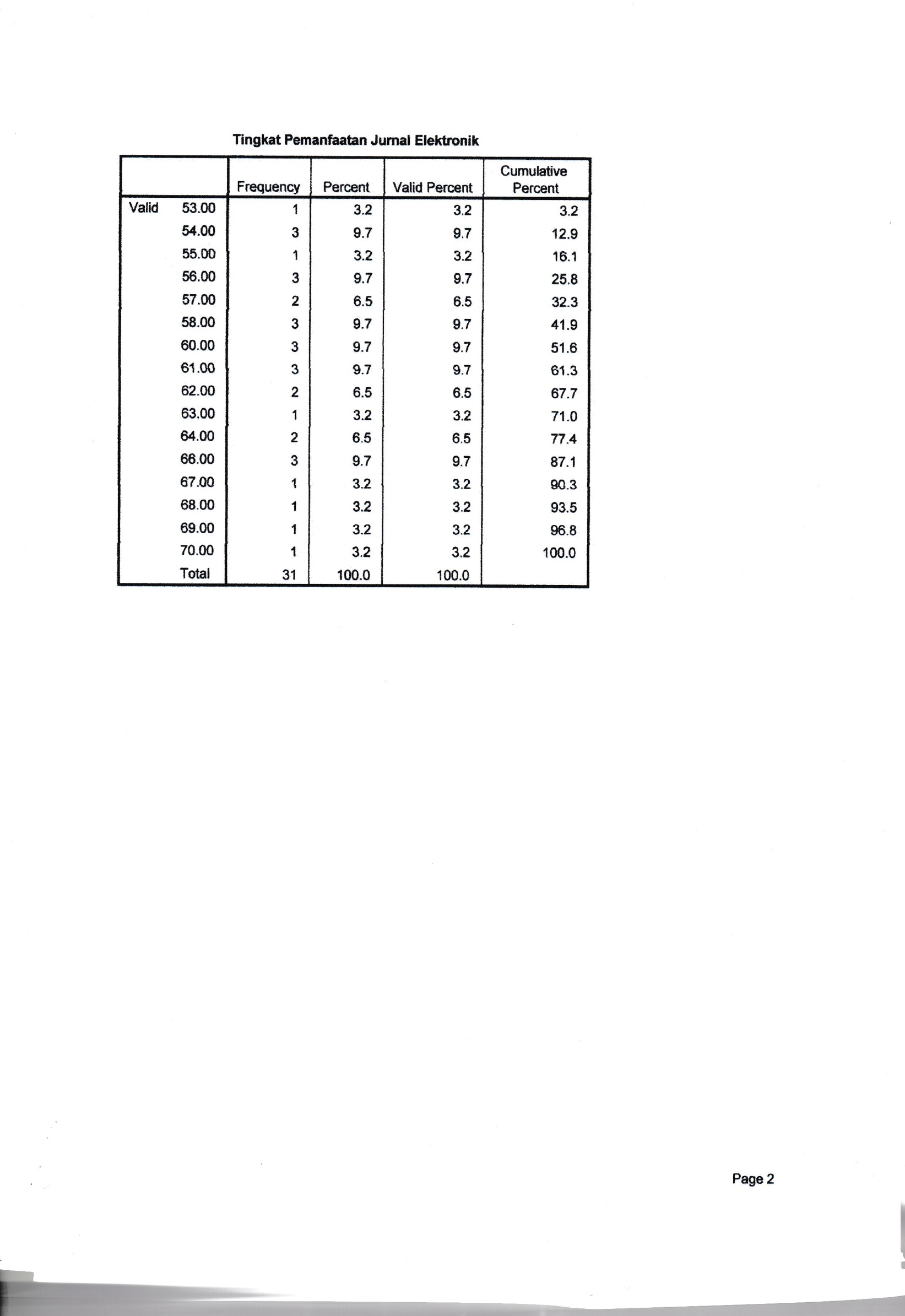 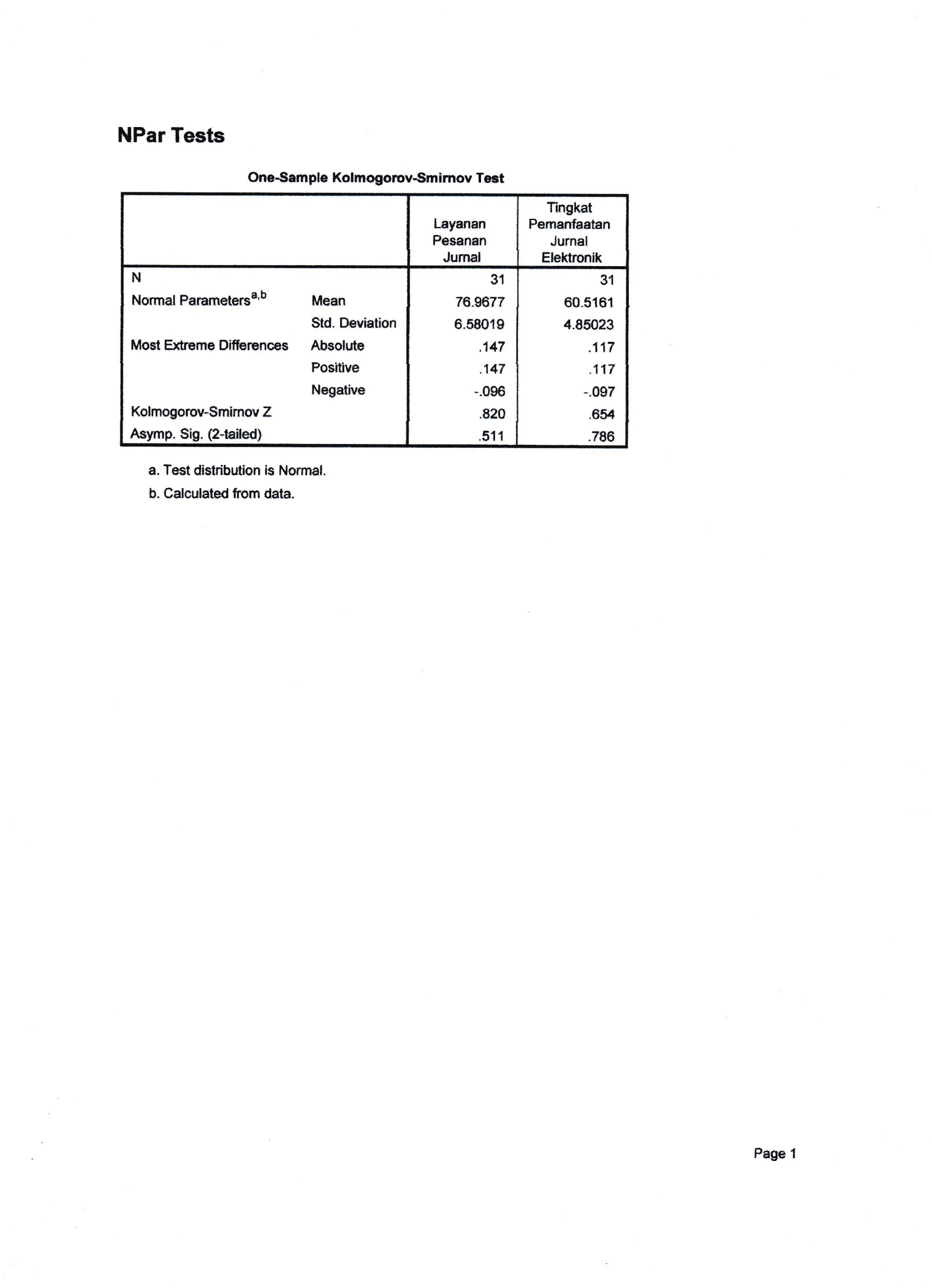 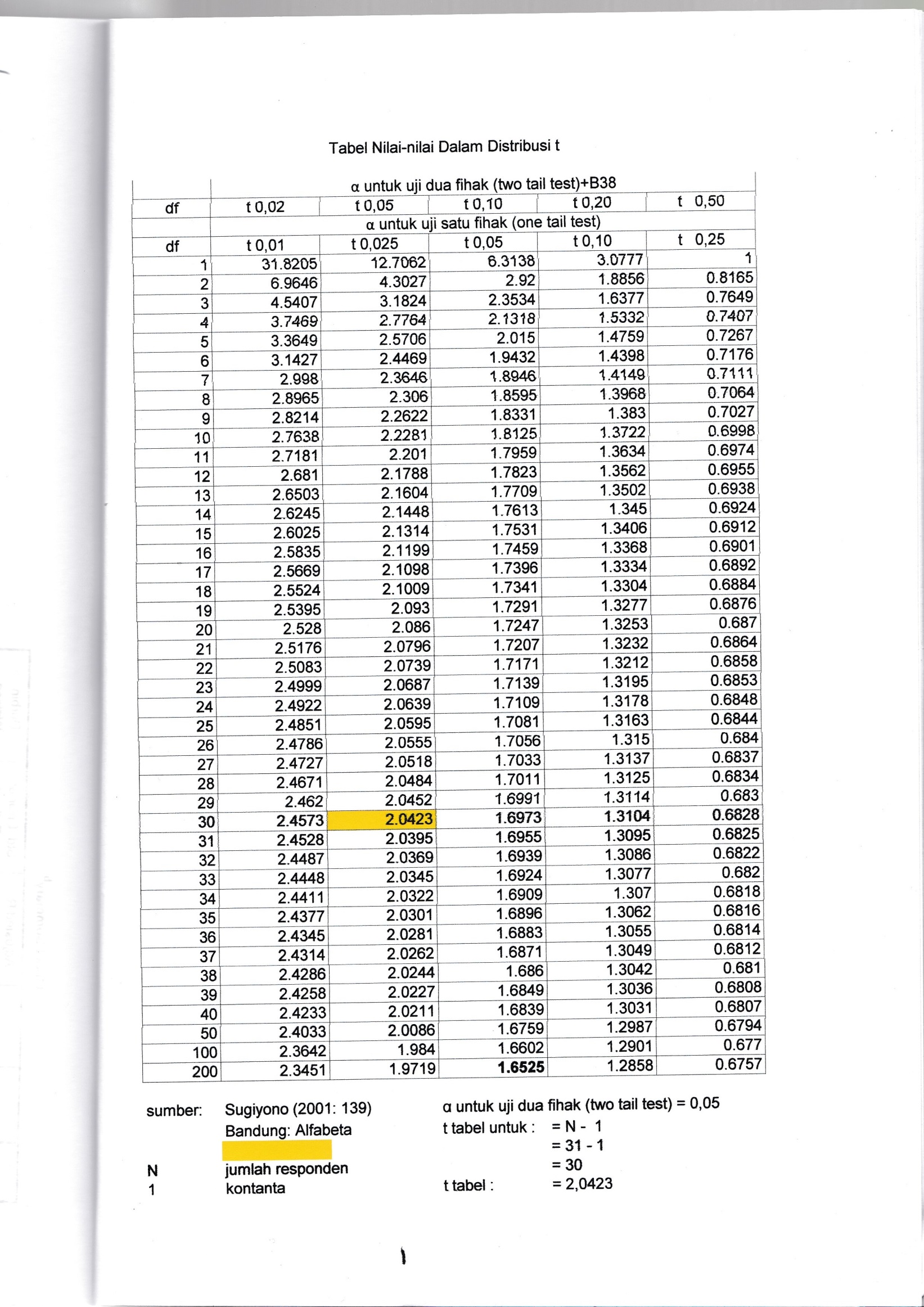 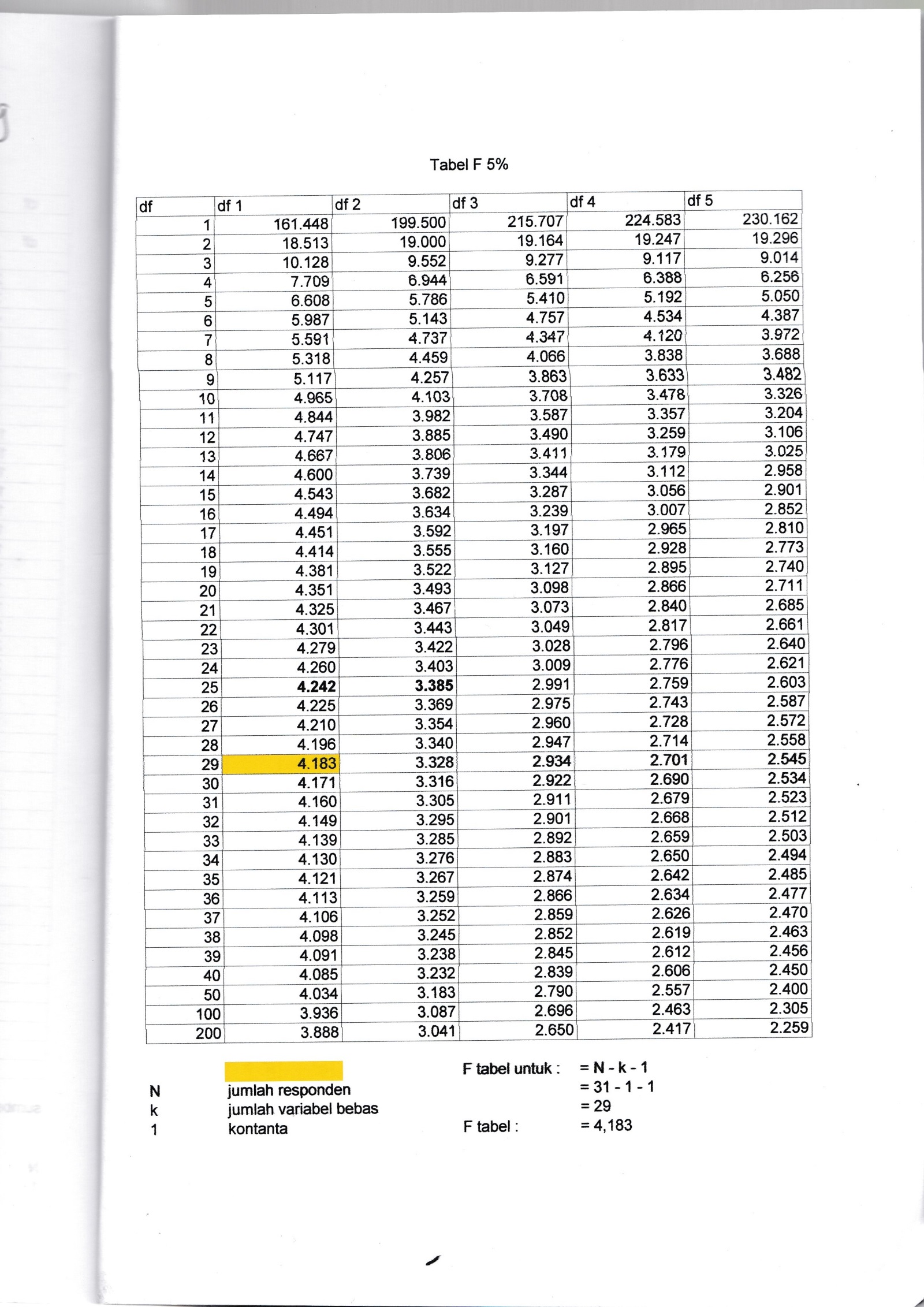 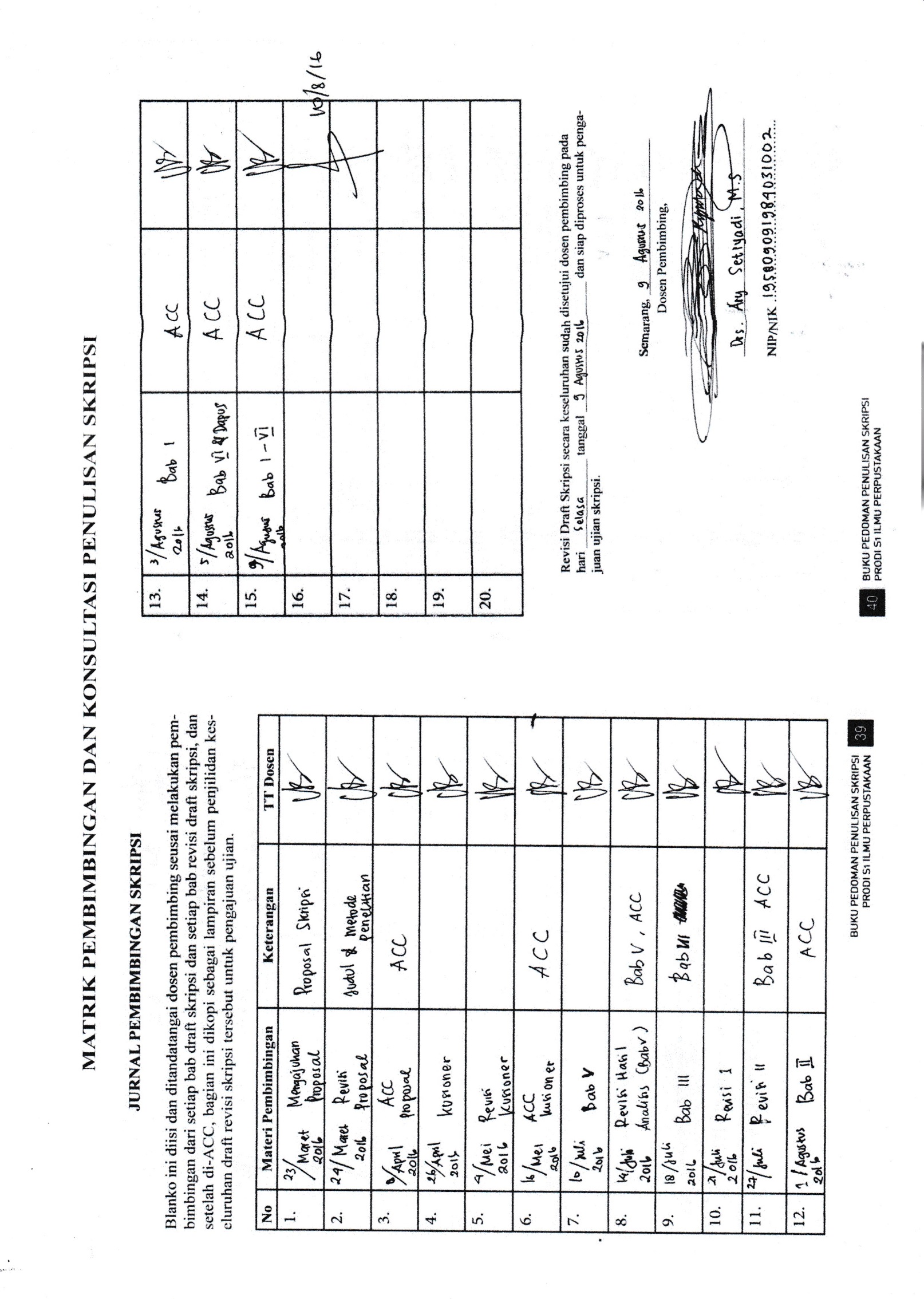 Dokumentasi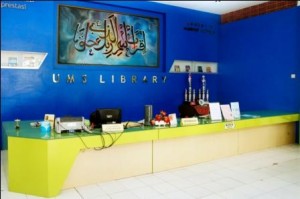 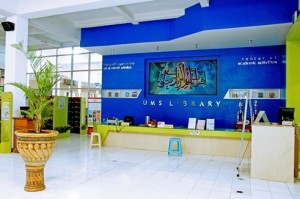 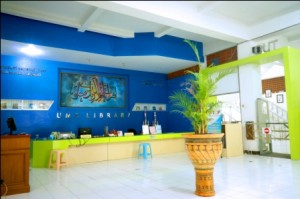 
Ketgambar :LokasiLayanan E-jurnal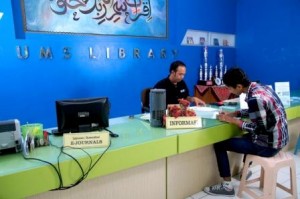 Ketgambar :LayananPesananJurnaldanInformasi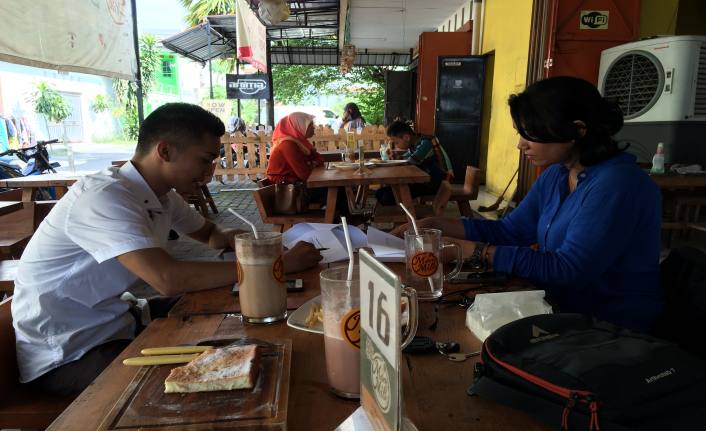 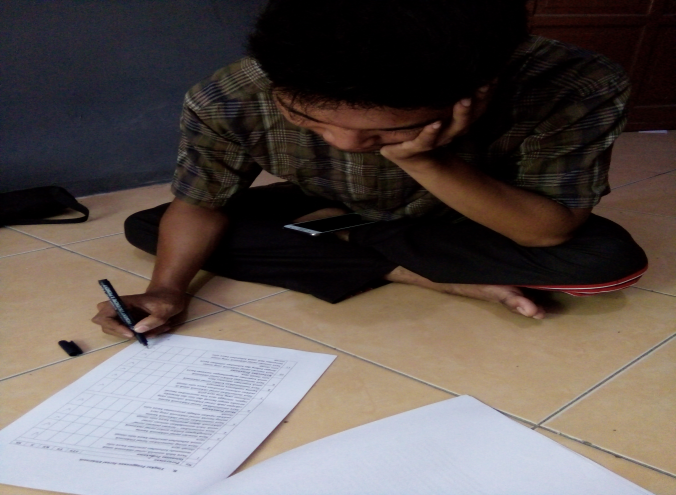 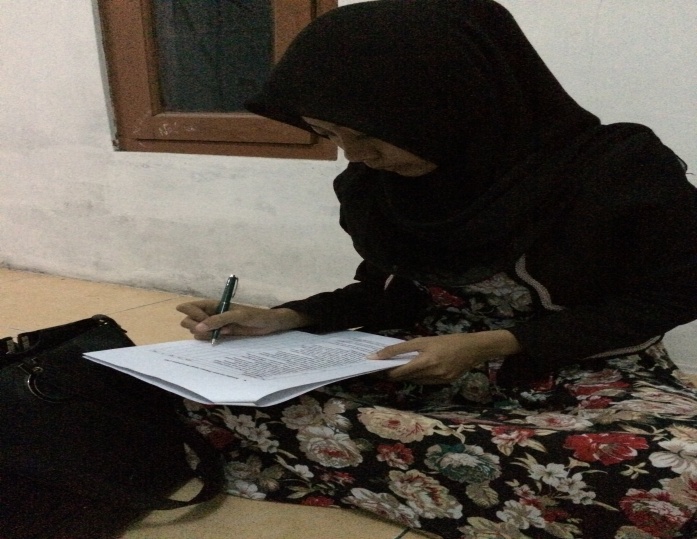 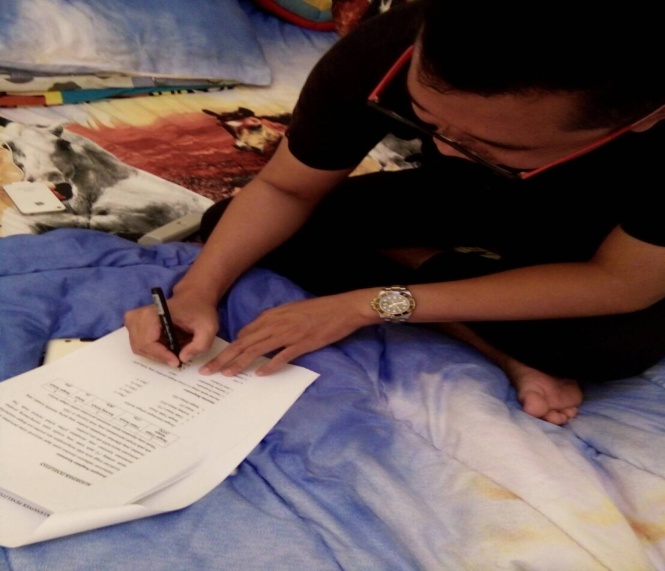 Ketgambar :PengisiankusionerolehRespondenNo.Keterangan1Jumlah kuesioner disebarkan402Jumlah kuesioner yang kembali343Jumlah kuesioner tidak lengkap24Jumlah kuesioner yang memenuhi syarat / lengkap sebagai responden31No.KeteranganPenilaian1Sangat Setuju52Setuju43Kurang Setuju34Tidak Setuju25Sangat Tidak Setuju1GenderGenderGenderGenderGenderGenderFrequencyPercentValid PercentCumulative PercentValidLaki-laki1548.448.448.4ValidPerempuan1651.651.6100.0ValidTotal31100.0100.0UsiaUsiaUsiaUsiaUsiaUsiaFrequencyPercentValid PercentCumulative PercentValid21.001032.332.332.3Valid22.001445.245.277.4Valid23.00722.622.6100.0ValidTotal31100.0100.0IndikatorJawaban respondenJawaban respondenJawaban respondenJawaban respondenJawaban respondenStatistikStatistikStatistik12345MeanMedianModusX.1f0102374.161344X.1%0.03.20.074.222.64.161344X.2f0041894.161344X.2%0.00.012.958.129.04.161344X.3f0052243.967744X.3%0.00.016.171.012.93.967744X.4f00121183.871043X.4%0.00.038.735.525.83.871043X.5f0051974.064544X.5%0.00.016.161.322.64.064544X.6f0381463.741944X.6%0.09.725.845.219.43.741944X.7f00121633.709744X.7%0.00.038.751.69.73.709744X.8f0071953.935544X.8%0.00.022.661.316.13.935544X.9f0032534.000044X.9%0.00.09.780.69.74.000044X.10f00121363.806544X.10%0.00.038.741.919.43.806544X.11f00101473.903244X.11%0.00.032.345.222.63.903244X.12f0171853.871044X.12%0.03.222.658.116.13.871044X.13f00101563.871044X.13%0.00.032.348.419.43.871044X.14f00131353.741943X.14%0.00.041.941.916.13.741943X.15f0018943.548444X.15%0.00.058.129.012.93.548444X.16f0012734.064544X.16%0.00.03.287.19.74.064544X.17f0152053.935544X.17%0.03.216.164.516.13.935544X.18f00102013.709744X.18%0.00.032.364.53.23.709744X.19f0082123.806544X.19%0.00.025.867.76.53.806544X.20f0091933.806544X.20%0.00.029.061.39.73.806544X.21f0171763.903244X.21%0.03.222.654.819.43.903244X.22f0082033.838744X.22%0.00.025.864.59.73.838744X.23f0071953.935544X.23%0.00.022.661.316.13.935544X.24f0072133.871044X.24%0.00.022.667.79.73.871044X.25f0062143.935544X.25%0.00.019.467.712.93.935544Layanan Pesanan Jurnal (X)Layanan Pesanan Jurnal (X)Layanan Pesanan Jurnal (X)Layanan Pesanan Jurnal (X)Layanan Pesanan Jurnal (X)Layanan Pesanan Jurnal (X)3.894.003.92IndikatorJawaban respondenJawaban respondenJawaban respondenJawaban respondenJawaban respondenStatistikStatistikStatistik12345MeanMedianModusY1f00415124.258144Y1%0.00.012.948.438.74.258144Y2f00314144.354844Y2%0.00.09.745.245.24.354844Y3f00317114.258144Y3%0.00.09.754.835.54.258144Y4f0038204.548455Y4%0.00.09.725.864.54.548455Y5f0087164.258155Y5%0.00.025.822.651.64.258155Y6f00119114.322644Y6%0.00.03.261.335.54.322644Y7f00312164.419455Y7%0.00.09.738.751.64.419455Y8f0078164.290355Y8%0.00.022.625.851.64.290355Y9f00314144.354844Y9%0.00.09.745.245.24.354844Y10f0002294.290344Y10%0.00.00.071.029.04.290344Y11f00213164.451655Y11%0.00.06.541.951.64.451655Y12f0061964.000044Y12%0.00.019.461.319.44.000044Y13f0002384.258144Y13%0.00.00.074.225.84.258144Y14f00017144.451644Y14%0.00.00.054.845.24.451644y4.324.364.36Nomor r hitungr table 5% dua sisiKeterangan10,7070,355ValidNomor r hitungr table 5% dua sisiKeterangan20,5810,355ValidNomor r hitungr table 5% dua sisiKeterangan30,5070,355ValidNomor r hitungr table 5% dua sisiKeterangan40,6680,355ValidNomor r hitungr table 5% dua sisiKeterangan50,5870,355ValidNomor r hitungr table 5% dua sisiKeterangan60,4950,355ValidNomor r hitungr table 5% dua sisiKeterangan70,4860,355ValidNomor r hitungr table 5% dua sisiKeterangan80,6900,355ValidNomor r hitungr table 5% dua sisiKeterangan90,6520,355ValidNomor r hitungr table 5% dua sisiKeterangan100,6490,355ValidNomor r hitungr table 5% dua sisiKeterangan110,4100,355ValidNomor r hitungr table 5% dua sisiKeterangan120,4020,355ValidNomor r hitungr table 5% dua sisiKeterangan130,3710,355ValidNomor r hitungr table 5% dua sisiKeterangan140,4550,355ValidNomor r hitungr table 5% dua sisiKeterangan150,4620,355ValidNomor r hitungr table 5% dua sisiKeterangan160,4340,355ValidNomor r hitungr table 5% dua sisiKeterangan170,3640,355ValidNomor r hitungr table 5% dua sisiKeterangan180,4220,355ValidNomor r hitungr table 5% dua sisiKeterangan190,3590,355ValidNomor r hitungr table 5% dua sisiKeterangan200,3790,355ValidNomor r hitungr table 5% dua sisiKeterangan10,7070,355Valid20,5810,355Valid30,5070,355Valid40,6880,355Valid50,5870,355Valid60,4950,355Valid70,4860,355Valid80,6900,355Valid90,6520,355Valid100,6490,355Valid110,4100,355Valid120,4020,355Valid130,4010,355Valid140,4550,355Valid150,4620,355Valid160,4340,355Valid170,3640,355Valid180,4020,355Valid190,3590,355Valid200,3790,355ValidNomor r hitungr table 5% satu sisiKeterangan10,4520,355ValidNomor r hitungr table 5% satu sisiKeterangan20,5340,355ValidNomor r hitungr table 5% satu sisiKeterangan30,4670,355ValidNomor r hitungr table 5% satu sisiKeterangan40,5520,355ValidNomor r hitungr table 5% satu sisiKeterangan50,6420,355ValidNomor r hitungr table 5% satu sisiKeterangan60,6840,355ValidNomor r hitungr table 5% satu sisiKeterangan70,5250,355ValidNomor r hitungr table 5% satu sisiKeterangan80,5450,355ValidNomor r hitungr table 5% satu sisiKeterangan90,7310,355ValidNomor r hitungr table 5% satu sisiKeterangan100,6460,355ValidNomor r hitungr table 5% satu sisiKeterangan110,3830,355ValidNomor r hitungr table 5% satu sisiKeterangan120,4130,355ValidNomor r hitungr table 5% satu sisiKeterangan130,6930,355ValidNomor r hitungr table 5% satu sisiKeterangan140,4180,355ValidNomor r hitungr table 5% satu sisiKeterangan10,4520,355Valid20,5340,355Valid30,4670,355Valid40,5520,355Valid50,6420,355Valid60,6840,355Valid70,5250,355Valid80,5450,355Valid90,7310,355Valid100,6460,355Valid110,3830,355Valid120,4130,355Valid130,6930,355Valid140,4180,355ValidStatisticsStatisticsStatisticsStatisticsStatistik DeskriptifStatistik DeskriptifLayanan Pesanan JurnalTingkat Pemanfaatan Jurnal ElektronikNValid3131NMissing00MeanMean76.967760.5161MedianMedian76.000060.0000ModeMode74.0054.00aMinimumMinimum65.0053.00MaximumMaximum94.0070.00SumSum2386.001876.00a. Multiple modes exist. The smallest value is showna. Multiple modes exist. The smallest value is showna. Multiple modes exist. The smallest value is showna. Multiple modes exist. The smallest value is shownSumber : Data olahan SPSS 21Sumber : Data olahan SPSS 21Sumber : Data olahan SPSS 21Sumber : Data olahan SPSS 21One-Sample Kolmogorov-Smirnov TestLayanan Pesanan JurnalTingkat Pemanfaatan Jurnal ElektronikN (jumlah responden)3131Kolmogorov-Smirnov Z.820.654Asymp. Sig. (2-tailed).511.786CoefficientsaCoefficientsaCoefficientsaCoefficientsaCoefficientsaCoefficientsaCoefficientsaCoefficientsaCoefficientsaModelModelUnstandardized CoefficientsUnstandardized CoefficientsStandardized CoefficientstSig.Collinearity StatisticsCollinearity StatisticsModelModelBStd. ErrorBetatSig.ToleranceVIF1(Constant)24.2828.1352.985.0061Layanan Pesanan Jurnal.471.105.6394.470.0001.0001.000a. Dependent Variable: Tingkat Pemanfaatan Jurnal Elektronika. Dependent Variable: Tingkat Pemanfaatan Jurnal Elektronika. Dependent Variable: Tingkat Pemanfaatan Jurnal Elektronika. Dependent Variable: Tingkat Pemanfaatan Jurnal Elektronika. Dependent Variable: Tingkat Pemanfaatan Jurnal Elektronika. Dependent Variable: Tingkat Pemanfaatan Jurnal Elektronika. Dependent Variable: Tingkat Pemanfaatan Jurnal Elektronika. Dependent Variable: Tingkat Pemanfaatan Jurnal Elektronika. Dependent Variable: Tingkat Pemanfaatan Jurnal ElektronikModel SummarybModel SummarybModel SummarybModel SummarybModel SummarybModel SummarybModelRR SquareAdjusted R SquareStd. Error of the EstimateDurbin-Watson1.639a.408.3883.795911.583a. Predictors: (Constant), Layanan Pesanan Jurnala. Predictors: (Constant), Layanan Pesanan Jurnala. Predictors: (Constant), Layanan Pesanan Jurnala. Predictors: (Constant), Layanan Pesanan Jurnala. Predictors: (Constant), Layanan Pesanan Jurnala. Predictors: (Constant), Layanan Pesanan Jurnalb. Dependent Variable: Tingkat Pemanfaatan Jurnal Elektronikb. Dependent Variable: Tingkat Pemanfaatan Jurnal Elektronikb. Dependent Variable: Tingkat Pemanfaatan Jurnal Elektronikb. Dependent Variable: Tingkat Pemanfaatan Jurnal Elektronikb. Dependent Variable: Tingkat Pemanfaatan Jurnal Elektronikb. Dependent Variable: Tingkat Pemanfaatan Jurnal ElektronikCoefficientsaCoefficientsaCoefficientsaCoefficientsaCoefficientsaCoefficientsaCoefficientsaModelModelUnstandardized CoefficientsUnstandardized CoefficientsStandardized CoefficientstSig.ModelModelBStd. ErrorBetatSig.1(Constant)24.2828.1352.985.0061Layanan Pesanan Jurnal.471.105.6394.470.000a. Dependent Variable: Tingkat Pemanfaatan Jurnal Elektronika. Dependent Variable: Tingkat Pemanfaatan Jurnal Elektronika. Dependent Variable: Tingkat Pemanfaatan Jurnal Elektronika. Dependent Variable: Tingkat Pemanfaatan Jurnal Elektronika. Dependent Variable: Tingkat Pemanfaatan Jurnal Elektronika. Dependent Variable: Tingkat Pemanfaatan Jurnal Elektronika. Dependent Variable: Tingkat Pemanfaatan Jurnal ElektronikModel SummarybModel SummarybModel SummarybModel SummarybModel SummarybModel SummarybModel SummarybModelModelRR SquareAdjusted R SquareStd. Error of the EstimateDurbin-Watson11.639a.408.3883.795911.583a. Predictors: (Constant), Layanan Pesanan Jurnala. Predictors: (Constant), Layanan Pesanan Jurnala. Predictors: (Constant), Layanan Pesanan Jurnala. Predictors: (Constant), Layanan Pesanan Jurnala. Predictors: (Constant), Layanan Pesanan Jurnala. Predictors: (Constant), Layanan Pesanan Jurnala. Predictors: (Constant), Layanan Pesanan Jurnalb. Dependent Variable: Tingkat Pemanfaatan Jurnal Elektronikb. Dependent Variable: Tingkat Pemanfaatan Jurnal Elektronikb. Dependent Variable: Tingkat Pemanfaatan Jurnal Elektronikb. Dependent Variable: Tingkat Pemanfaatan Jurnal Elektronikb. Dependent Variable: Tingkat Pemanfaatan Jurnal Elektronikb. Dependent Variable: Tingkat Pemanfaatan Jurnal Elektronikb. Dependent Variable: Tingkat Pemanfaatan Jurnal ElektronikANOVAaANOVAaANOVAaANOVAaANOVAaANOVAaANOVAaModelModelSum of SquaresdfMean SquareFSig.1Regression287.8841287.88419.980.000b1Residual417.8582914.4091Total705.74230a. Dependent Variable: Tingkat Pemanfaatan Jurnal Elektronika. Dependent Variable: Tingkat Pemanfaatan Jurnal Elektronika. Dependent Variable: Tingkat Pemanfaatan Jurnal Elektronika. Dependent Variable: Tingkat Pemanfaatan Jurnal Elektronika. Dependent Variable: Tingkat Pemanfaatan Jurnal Elektronika. Dependent Variable: Tingkat Pemanfaatan Jurnal Elektronika. Dependent Variable: Tingkat Pemanfaatan Jurnal Elektronikb. Predictors: (Constant), Layanan Pesanan Jurnalb. Predictors: (Constant), Layanan Pesanan Jurnalb. Predictors: (Constant), Layanan Pesanan Jurnalb. Predictors: (Constant), Layanan Pesanan Jurnalb. Predictors: (Constant), Layanan Pesanan Jurnalb. Predictors: (Constant), Layanan Pesanan Jurnalb. Predictors: (Constant), Layanan Pesanan JurnalCoefficientsaCoefficientsaCoefficientsaCoefficientsaCoefficientsaCoefficientsaCoefficientsaModelModelUnstandardized CoefficientsUnstandardized CoefficientsStandardized CoefficientstSig.ModelModelBStd. ErrorBetatSig.1(Constant)24.2828.1352.985.0061Layanan Pesanan Jurnal.471.105.6394.470.000a. Dependent Variable: Tingkat Pemanfaatan Jurnal Elektronika. Dependent Variable: Tingkat Pemanfaatan Jurnal Elektronika. Dependent Variable: Tingkat Pemanfaatan Jurnal Elektronika. Dependent Variable: Tingkat Pemanfaatan Jurnal Elektronika. Dependent Variable: Tingkat Pemanfaatan Jurnal Elektronika. Dependent Variable: Tingkat Pemanfaatan Jurnal Elektronika. Dependent Variable: Tingkat Pemanfaatan Jurnal Elektronik12345Sangat Tidak Setuju               (STS)Tidak Setuju (TS)Kurang Setuju                            (KS)Setuju                  (S)Sangat Setuju (SS)NoPeryataanSTSTSKSSSSTangible (BuktiFisik)FasilitasFasilitasFasilitasFasilitasFasilitasFasilitas1Perpustakaan UMS bagian “Layanan Pesanan Jurnal” mempunyai peralatan teknologi yang memadai 2Fasilitas fisik jurnal Perpustakaan UMS bagian “Layanan Pesanan Jurnal” secara visual menarik.3Fasilitas fisik kantor Perpustakaan UMS bagian “Layanan Pesanan Jurnal” memiliki tempat yang strategis dan menyenangkan4Perpustakaan UMS bagian “Layanan Pesanan Jurnal” memiliki Pustakawan yang berwawasan luas dan mahir menggunakan IPTEKKoleksi Koleksi Koleksi Koleksi Koleksi Koleksi 5Materi yang diterbitkan/ dilanggankan dalam jurnal elektronik lebih banyak pilihan untuk referensi6Materi yang diterbitkan / dilanggankan dalam jurnal elektronik relevan dengan kebutuhan penelitian7Koleksi jurnal elektronik lengkap dari kumpulan artikel jurnal, jurnal terbitan UMS, dan jurnal internasional yang dilanggankan Perpustakaan Reliability (Keandalan)Kinerja pustakawanKinerja pustakawanKinerja pustakawanKinerja pustakawanKinerja pustakawanKinerja pustakawan8Para pustakawan di Perpustakaan UMS bagian “Layanan Pesanan Jurnal” siap melayani pemustaka setiap waktu dengan benar dan jujur saat memberikan informasi9Pustakawan bagian “Layanan Pesanan Jurnal” menepati janji untuk melakukan download bagi mahasiswa yang membutuhkan referensi dalam layanan secara langsung.10Pustakawan Perpustakaan UMS bagian “Layanan Pesanan Jurnal” memberikan layanan tepat waktu seperti yang dijanjikan.Dayatanggap (responsiveness) pustakawanDayatanggap (responsiveness) pustakawanDayatanggap (responsiveness) pustakawanDayatanggap (responsiveness) pustakawanDayatanggap (responsiveness) pustakawanDayatanggap (responsiveness) pustakawan11Pustakawan bagian “Layanan Pesanan Jurnal” memberi tahu mahasiswa dengan tepat ketika layanan langsung akan dilaksanakan12Pustakawan memberi tahu mahasiswa jadwal layanan tunda agar pustakawan punya cukup waktu untuk mencari referensi yang dibutuhkan mahasiswa13Pustakawan Perpustakaan UMS bagian “Layanan Pesanan Jurnal” memberikan layanan dengan cepat/ segera.Assurance (Jaminan)14Pustakawan Perpustakaan UMS bagian “Layanan Pesanan Jurnal” selalu mau memberikan bantuan kepada mahasiswa yang membutuhkan referensi.15Perilaku pustakawan Perpustakaan UMS bagian “Layanan Pesanan Jurnal” dapat meyakinkan para mahasiswa yang membutuhkan referensi16Pustakawan Perpustakaan UMS bagian “Layanan Pesanan Jurnal” selalu bersikap ramah kepada mahasiswaEmpathy pustawakanEmpathy pustawakanEmpathy pustawakanEmpathy pustawakanEmpathy pustawakanEmpathy pustawakan17Pustakawan Perpustakaan UMS bagian “Layanan Pesanan Jurnal” dengan senang hati dan sabar melayani kebutuhan mahasiswa yang membutuhkan referensi.18Pustakawan Perpustakaan UMS bagian “Layanan Pesanan Jurnal” mempunyai jam kerja yang menyenangkan kepada semua mahasiswa yang sedang membutuhkan referensi.19Pustakawan Perpustakaan UMS bagian “Layanan Pesanan Jurnal” sangat mengutamakan kepentingan para mahasiswa yang sedang membutuhkan referensi untuk karya tulis mereka.20Pustakawan Perpustakaan UMS bagian “Layanan Pesanan Jurnal” bersedia dalam menerima keluhan dan pengaduan oleh mahasiswa yang memanfaatkan layanan (referensi) untuk kebutuhan referensi.NoPertanyaanSTSTSKSSSSIntensitas Pemakaian1Saya lebih memilih jurnal elektronik untuk memenuhi kebutuhan penulisan karya tulis ilmiah saya2SayaseringmemerlukanJurnalElektronikuntukpenulisankaryatulisilmiahsaya.3SayamencariJurnalElektronikkarenakelengkapankoleksiartikeljurnalelektronik.4Sayamemerlukan “layananpesananjurnal” untuklebihmemudahkanmencarijurnalelektronikdalampenelitiankaryatulisilmiah5Sayamemerlukanjurnalelektronikkarena paling banyakjurnalelektronik yang sayajadikanrujukansebagaipenyusunankaryatulisilmiahMotif Pemakaian6Sayamembutuhkanjurnalelektronikkarenacakupanpadajurnalelektronikinformasi yang tersediasangatbanyakdanluassertaberanekaragam, sehinggasayabisamenemukanbanyakreferensi yang bisasayapilih.7Sayamemerlukanjurnalelektronikuntukdijadikanreferensipenulisankaryatulisilmiahkarenasumbernyaterpercaya.8Sayamembutuhkanjurnalelektronikuntukkeperluaninformasibaru.9Sayamencarijurnalelektronikuntukkeperluanpengembanganwawasankaryatulisilmiahsaya.KebutuhanPemakaian10Sayamencarijurnalelektronik yang sesuaidenganbidangdankebutuhaninformasikaryatulisilmiah11Sayamencarijurnalelektronik yang isinyabereputasibaikuntukkebutuhankaryatulisilmiah.12Sayamencarijurnalelektronikuntukkaryatulissayasebagaipembanding13Sayamencarijurnalelektroniksebagairujukankeluasananalisispermasalahanpadakaryatulisilmiahuntukmemperolehinformasi yang relevan.14Sayamemerlukanjurnalelektronikkarenalebihmembantu / memperbaiki proses penelitiankaryatulisilmiahlebihcepat.PERHITUNGAN KORELASI  PRODUCT MOMENTPERHITUNGAN KORELASI  PRODUCT MOMENTPERHITUNGAN KORELASI  PRODUCT MOMENTPERHITUNGAN KORELASI  PRODUCT MOMENTPERHITUNGAN KORELASI  PRODUCT MOMENTPERHITUNGAN KORELASI  PRODUCT MOMENTLAYANAN PESANAN JURNAL DAN TINGKAT PEMANFAATAN JURNAL ELAYANAN PESANAN JURNAL DAN TINGKAT PEMANFAATAN JURNAL ELAYANAN PESANAN JURNAL DAN TINGKAT PEMANFAATAN JURNAL ELAYANAN PESANAN JURNAL DAN TINGKAT PEMANFAATAN JURNAL ELAYANAN PESANAN JURNAL DAN TINGKAT PEMANFAATAN JURNAL ELAYANAN PESANAN JURNAL DAN TINGKAT PEMANFAATAN JURNAL ENo. Resp.XYX^Y^XY184707056490058802856772254489569537666577643565016473615329372144535786060843600468066562422538444030778616084372147588775859293364446697561562537214575106664435640964224117456547631364144128563722539695355137254518429163888147655577630254180157757592932494389169468883646246392177960624136004740188669739647615934198566722543565610209066810043565940217662577638444712227256518431364032237458547633644292247056490031363920257457547632494218267454547629163996277158504133644118288064640040965120297554562529164050307360532936004380317253518428093816Jumlah23861876184944114234145003